ПОЛОЖЕНИЕо закупках товаров, работ, услуг для нужд государственного автономного учреждения культуры Владимирской области«Владимирский областной театр кукол»(в редакции Протоколов от 20.05.2019 № 05НС, 28.01.2021 № 03НС, 28.04.2021 №05НС, 25.05.2021 №06НС, 30.06.2021 №09НС, 31.08.2022 № 11НС, 30.11.2022 № 14НС, 31.03.2023 № 04НС)г. Владимир2023 г.ТЕРМИНЫ И ОПРЕДЕЛЕНИЯАукцион - это форма торгов, при которой победителем аукциона, с которым заключается договор, признается лицо, заявка которого соответствует требованиям, установленным документацией о закупке, и которое предложило наиболее низкую цену договора путем снижения начальной (максимальной) цены договора, указанной в извещении о проведении аукциона, на установленную в документации о закупке величину (далее - шаг аукциона). В случае если при проведении аукциона цена договора снижена до нуля, аукцион проводится на право заключить договор. В этом случае победителем аукциона признается лицо, заявка которого соответствует требованиям, установленным документацией о закупке, и которое предложило наиболее высокую цену за право заключить договор.День - календарный день, за исключением случаев, когда в настоящем Положении срок прямо устанавливается в рабочих днях. При этом рабочим днем считается день, который не признается в соответствии с законодательством Российской Федерации выходным и (или) нерабочим праздничным днем.Документация о закупке (закупочная документация) - комплект документов, содержащий полную информацию о предмете закупки, способе осуществления закупки, об условиях договора, заключаемого по ее результатам, и другие сведения в соответствии с Федеральным законом от 18.07.2011 № 223-ФЗ «О закупках товаров, работ, услуг отдельными видами юридических лиц» и Положением.Единая информационная система (ЕИС) - совокупность указанной в части 3 статьи 4 Федерального закона от 05.04.2013 № 44-ФЗ «О контрактной системе в сфере закупок товаров, работ, услуг для обеспечения государственных и муниципальных нужд» информации, которая содержится в базах данных, информационных технологий и технических средств, обеспечивающих формирование, обработку, хранение такой информации, а также ее предоставление с использованием официального сайта единой информационной системы в информационно-телекоммуникационной сети «Интернет».Заказчик - государственное автономное учреждение культуры Владимирской области «Владимирский областной театр кукол».Закупка - процесс определения лица с целью заключения с ним договора для удовлетворения потребностей Заказчика в товарах, работах, услугах с необходимыми для Заказчика показателями.Закупка у единственного поставщика (исполнителя, подрядчика) - способ неконкурентной закупки, осуществляемый в соответствии с требованиями Федерального закона от 18.07.2011 № 223-ФЗ «О закупках товаров, работ, услуг отдельными видами юридических лиц», а также настоящего Положения.Запрос котировок - форма торгов, при которой победителем запроса котировок признается участник закупки, заявка которого соответствует требованиям, установленным извещением о проведении запроса котировок, и содержит наиболее низкую цену договора.Запрос предложений - форма торгов, при которой победителем запроса предложений признается участник конкурентной закупки, заявка на участие, в закупке которого в соответствии с критериями, определенными в документации о закупке, наиболее полно соответствует требованиям документации о закупке и содержит лучшие условия поставки товаров, выполнения работ, оказания услуг.Извещение о закупке - неотъемлемая часть документации о закупке, включающая основную информацию о проведении закупки.Комиссия по осуществлению конкурентной закупки (закупочная комиссия) - комиссия, созданная для определения поставщика (исполнителя, подрядчика) по результатам проведения конкурентной закупки.Конкурентная закупка - закупка, осуществляемая с соблюдением одновременно следующих условий:1) информация о конкурентной закупке сообщается Заказчиком одним из следующих способов: а) путем размещения в единой информационной системе (ЕИС) извещения об осуществлении конкурентной закупки, доступного неограниченному кругу лиц, с приложением документации о конкурентной закупке;б) посредством направления приглашений принять участие в закрытой конкурентной закупке в случаях, которые предусмотрены статьей 3.5 Федерального закона от 18.07.2011 № 223-ФЗ «О закупках товаров, работ, услуг отдельными видами юридических лиц» и настоящим Положением, с приложением документации о конкурентной закупке не менее чем двум лицам, которые способны осуществить поставки товаров, выполнение работ, оказание услуг, являющихся предметом такой закупки;2) обеспечивается конкуренция между участниками конкурентной закупки за право заключить договор с заказчиком на условиях, предлагаемых в заявках на участие в такой закупке, окончательных предложениях участников такой закупки;3) описание предмета конкурентной закупки осуществляется с соблюдением требований части 6.1 статьи 3 Федерального закона от 18.07.2011 № 223-ФЗ «О закупках товаров, работ, услуг отдельными видами юридических лиц» и настоящего Положения.Конкурентные закупки осуществляются следующими способами: 1) путем проведения торгов (конкурс (открытый конкурс, конкурс в электронной форме, закрытый конкурс), аукцион (открытый аукцион, аукцион в электронной форме, закрытый аукцион), запрос котировок (запрос котировок в электронной форме, закрытый запрос котировок), запрос предложений (запрос предложений в электронной форме, закрытый запрос предложений); 2) конкурентные переговоры.Конкурс - это форма торгов, при которой победителем конкурса признается участник конкурентной закупки, заявка на участие в конкурентной закупке, окончательное предложение которого соответствует требованиям, установленным документацией о конкурентной закупке, и заявка, окончательное предложение которого по результатам сопоставления заявок, окончательных предложений на основании указанных в документации о такой закупке критериев оценки содержит лучшие условия исполнения договора.Лот - часть закупаемой продукции, обособленная в документации о закупке, на которую в рамках проводимого способа закупки осуществляется подача отдельного предложения (заявки) и заключение отдельного договора.Недостоверные сведения - информация, несоответствие действительности которой документально подтверждено, либо противоречивые сведения в заявке, либо документах, прилагаемых к ней.Неконкурентной закупкой является закупка, условия осуществления которой не соответствуют условиям, предусмотренным частью 3 статьи 3 Федерального закона от 18.07.2011 № 223-ФЗ «О закупках товаров, работ, услуг отдельными видами юридических лиц». Способом неконкурентной закупки является закупка у единственного поставщика (исполнителя, подрядчика).Оператор электронной площадки - являющееся коммерческой организацией юридическое лицо, созданное в соответствии с законодательством Российской Федерации в организационно-правовой форме общества с ограниченной ответственностью или непубличного акционерного общества, в уставном капитале которых доля иностранных граждан, лиц без гражданства, иностранных юридических лиц либо количество голосующих акций, которыми владеют указанные граждане и лица, составляет не более чем двадцать пять процентов, владеющее электронной площадкой, в том числе необходимыми для ее функционирования оборудованием и программно-техническими средствами, и обеспечивающее проведение конкурентных закупок в электронной форме в соответствии с положениями Федерального закона от 18.07.2011 № 223-ФЗ «О закупках товаров, работ, услуг отдельными видами юридических лиц». Функционирование электронной площадки осуществляется в соответствии с правилами, действующими на электронной площадке, и соглашением, заключенным между Заказчиком и оператором электронной площадки, с учетом положений Федерального закона от 18.07.2011 № 223-ФЗ «О закупках товаров, работ, услуг отдельными видами юридических лиц».Организатор закупки - Заказчик или иное юридическое, или физическое лицо, которое на основе договора с Заказчиком от его имени и за его счет выполняет, организовывает и проводит закупки; при проведении конкретного способа закупки называется соответственно организатор конкурса, организатор запроса предложений и т.д.Официальный сайт о размещении заказов (официальный сайт) - сайт в информационно-телекоммуникационной сети Интернет, содержащий информацию о закупках товаров, работ, услуг.Победитель закупки - участник закупки, сделавший наилучшее для Заказчика предложение в соответствии с критериями и условиями документации о конкурентной закупке.Поставщик (исполнитель, подрядчик) - юридическое или физическое лицо, в том числе индивидуальный предприниматель, заключивший договор на поставку товаров, выполнение работ, оказание услуг с Заказчиком.Продукция - товары, работы или услуги, иные объекты гражданских прав, приобретаемые Заказчиком. Под иными объектами гражданских прав понимаются имущественные права, интеллектуальная собственность и нематериальные блага.Сайт Заказчика - сайт в информационно-телекоммуникационной сети «Интернет» www.votk33.ru.Способ закупки - вид закупки, определяющий обязательные действия при осуществлении закупки.Уклонение от заключения договора - действие (бездействие) участника закупки, с которым заключается договор, направленные на незаключение договора, в том числе непредставление (непредставление в установленный документацией срок) подписанного им договора; предоставление договора в иной редакции, чем предусмотрено документацией о закупке; непредставление (непредставление в установленный документацией срок) обеспечения исполнения договора; непредставление (непредставление в установленный документацией срок) иных документов, требуемых при заключении договора в соответствии с документацией о закупке.Участник закупки - любое юридическое лицо или несколько юридических лиц, выступающих на стороне одного участника закупки, независимо от организационно-правовой формы, формы собственности, места нахождения и места происхождения капитала, за исключением юридического лица, являющегося иностранным агентом в соответствии с Федеральным законом от 14.07.2022 года № 255-ФЗ «О контроле за деятельностью лиц, находящихся под иностранным влиянием» (далее – Закон № 255-ФЗ), либо любое физическое лицо или несколько физических лиц, выступающих на стороне одного участника закупки, в том числе индивидуальный предприниматель или несколько индивидуальных предпринимателей, выступающих на стороне одного участника закупки, за исключением физического лица, являющегося иностранным агентом в соответствии с Законом № 255-ФЗ.(в редакции протокола от 31.03.2023 № 04НС).ПРИНЯТЫЕ СОКРАЩЕНИЯЗакон № 223-ФЗ - Федеральный закон от 18.07.2011 № 223-ФЗ «О закупках товаров, работ, услуг отдельными видами юридических лиц».Закон № 44-ФЗ - Федеральный закон от 05.04.2013 № 44-ФЗ «О контрактной системе в сфере закупок товаров, работ, услуг для обеспечения государственных и муниципальных нужд».Положение - настоящее Положение о закупке товаров, работ, услуг для нужд государственного автономного учреждения культуры Владимирской области «Владимирский областной театр кукол».I. ОБЩИЕ ПОЛОЖЕНИЯСтатья 1. Предмет и цели регулирования Положения1. Настоящее Положение о закупках товаров, работ, услуг (далее – Положение) разработано в соответствии с Законом № 223-ФЗ и регулирует отношения, связанные с проведением закупок для нужд государственного автономного учреждения культуры Владимирской области «Владимирский областной театр кукол» (ГАУК ВО «Владимирский областной театр кукол»), именуемого в дальнейшем Заказчик. Под нуждами Заказчика понимается - потребность в товарах, работах, услугах, иных объектах гражданских прав, необходимых для осуществления уставной деятельности Заказчика.2. Основной целью закупочной деятельности является своевременное и полное обеспечение потребности Заказчика в продукции требуемого качества с оптимальными условиями ее предоставления.Другими целями осуществления закупок являются:- обеспечение единства экономического пространства;- создание условий для своевременного и полного удовлетворения потребностей Заказчика в товарах, работах, услугах с требуемыми показателями цены, качества и надежности;- развитие и стимулирование добросовестной конкуренции;- обеспечение целевого и эффективного использования средств;- обеспечение гласности и прозрачности закупок;- предотвращение коррупции и других злоупотреблений;- реализация мер, направленных на сокращение издержек Заказчика.Статья 2. Область применения Положения 1. Настоящее Положение регламентирует закупочную деятельность Заказчика и содержит требования к закупке, в том числе порядок подготовки и проведения закупок (включая способы закупки) и условия их применения, порядок заключения и исполнения договоров, а также иные связанные с обеспечением закупки положения.2. Настоящее Положение не регулирует отношения, связанные с:- куплей-продажей ценных бумаг, приобретением долей в уставном (складочном) капитале хозяйственных товариществ, обществ и паев в паевых фондах производственных кооперативов, валютных ценностей, драгоценных металлов, а также заключением договоров, являющихся производными финансовыми инструментами (за исключением договоров, которые заключаются вне сферы биржевой торговли и исполнение обязательств по которым предусматривает поставки товаров);- приобретением Заказчиком биржевых товаров на товарной бирже в соответствии с законодательством о товарных биржах и биржевой торговле;- осуществлением Заказчиком закупок товаров, работ, услуг в соответствии с Законом № 44-ФЗ;- закупкой в области военно-технического сотрудничества;- закупкой товаров, работ, услуг в соответствии с международным договором Российской Федерации, если таким договором предусмотрен иной порядок определения поставщиков (подрядчиков, исполнителей) таких товаров, работ, услуг;- осуществлением Заказчиком отбора аудиторской организации для проведения обязательного аудита бухгалтерской (финансовой) отчетности Заказчика в соответствии со статьей 5 Федерального закона от 30.12.2008 № 307-ФЗ «Об аудиторской деятельности»;- заключением и исполнением договоров в соответствии с законодательством Российской Федерации об электроэнергетике, являющихся обязательными для участников рынка обращения электрической энергии и (или) мощности;- определением, избранием и деятельностью представителя владельцев облигаций в соответствии с законодательством Российской Федерации о ценных бумагах;- открытием головным исполнителем поставок продукции по государственному оборонному заказу, исполнителем, участвующим в поставках продукции по государственному оборонному заказу, в уполномоченном банке отдельного счета и заключением ими с уполномоченным банком договоров о банковском сопровождении сопровождаемой сделки в соответствии с Федеральным законом от 29.12.2012 N 275-ФЗ «О государственном оборонном заказе».- исполнением Заказчиком заключенного с иностранным юридическим лицом договора, предметом которого являются поставка товаров, выполнение работ, оказание услуг за пределами Российской Федерации;- осуществлением Заказчиком закупок товаров, работ, услуг у указанных в части 2 статьи 1 Закона № 223-ФЗ  юридических лиц, которые признаются взаимозависимыми с ним лицами в соответствии с Налоговым кодексом Российской Федерации, у иных юридических лиц, которые признаются взаимозависимыми с ним лицами в соответствии с указанным Кодексом, если закупки осуществляются в целях обеспечения единого технологического процесса, при условии, что перечень предусмотренных настоящим пунктом юридических лиц определен правовыми актами, предусмотренными частью 1 статьи 2 Закона № 223-ФЗ и регламентирующими правила закупок. В таких правовых актах указывается обоснование включения в указанный перечень каждого юридического лица в соответствии с положениями Налогового кодекса Российской Федерации; (в редакции протокола от 31.08.2022 № 11НС).- закупкой товаров, работ, услуг юридическим лицом, зарегистрированным на территории иностранного государства, в целях осуществления своей деятельности на территории иностранного государства;- осуществлением заказчиком отбора субъекта оценочной деятельности для проведения в соответствии с законодательством Российской Федерации об оценочной деятельности оценки объектов оценки в целях определения размера платы за публичный сервитут, устанавливаемый в соответствии с земельным законодательством;- совместной инвестиционной деятельностью, осуществляемой на основании договора инвестиционного товарищества, предусматривающего возврат товарищу стоимости его вклада в общее имущество товарищей (в денежной форме);- закупкой заказчиком услуг, связанных с заключением, исполнением, изменением или расторжением договора синдицированного кредита (займа) либо договора об организации синдицированного кредита (займа).(в редакции протокола от 30.06.2021 № 09НС).Статья 3. Правовые основы осуществления закупок1. При осуществлении закупок Заказчик руководствуются Конституцией Российской Федерации, Гражданским кодексом Российской Федерации (далее - ГК РФ), Законом № 223-ФЗ, Федеральным законом от 03.11.2006 № 174-ФЗ «Об автономных учреждениях», иными федеральными законами и нормативными правовыми актами Российской Федерации, настоящим Положением.2. Положение утверждается и может быть изменено решением Наблюдательным советом Заказчика. Настоящее Положение и дополнения к нему вступают в силу со дня утверждения решением Наблюдательного совета Заказчика.3. Заказчик вправе разрабатывать документы (локальные акты) в дополнение к настоящему Положению.4. Требования Положения являются обязательными для всех подразделений и должностных лиц Заказчика.Статья 4. Информационное обеспечение закупок1. Настоящее Положение и вносимые в него изменения подлежат обязательному размещению в единой информационной системе не позднее чем в течение пятнадцати дней со дня их утверждения.2. Заказчик размещает в единой информационной системе, на официальном сайте единой информационной системы в информационно-телекоммуникационной сети «Интернет» (далее – официальный сайт) план закупок товаров, работ, услуг на срок не менее чем один год. Порядок формирования плана закупки товаров, работ, услуг, порядок и сроки размещения в единой информационной системе такого плана, требования к форме такого плана устанавливаются Правительством Российской Федерации. (в редакции протокола от 31.08.2022 № 11НС)Планы закупок инновационной продукции, высокотехнологичной продукции, лекарственных средств размещаются Заказчиком в единой информационной системе на период от пяти до семи лет.3. При осуществлении закупки, за исключением закупки у единственного поставщика (исполнителя, подрядчика) и конкурентной закупки, осуществляемой закрытым способом, в единой информационной системе, на официальном сайте, за исключением случаев, предусмотренных Законом № 223-ФЗ, размещаются информация о закупке, в том числе извещение об осуществлении конкурентной закупки, документация о конкурентной закупке, за исключением запроса котировок, проект договора, являющийся неотъемлемой частью извещения об осуществлении конкурентной закупки и документации о конкурентной закупке, изменения, внесенные в эти извещение и документацию, разъяснения этой документации, протоколы, составляемые в ходе осуществления закупки, итоговый протокол, а также иная информация, размещение которой в единой информационной системе, на официальном сайте, за исключением случаев, предусмотренных Законом № 223-ФЗ и Положением. (в редакции протокола от 31.08.2022 № 11НС)4. В случае, если при заключении и исполнении договора изменяются количество, объем, цена закупаемых товаров, работ, услуг или сроки исполнения договора по сравнению с указанными в итоговом протоколе, не позднее чем в течение десяти дней со дня внесения изменений в договор в единой информационной системе, на официальном сайте, за исключением случаев, предусмотренных Законом № 223-ФЗ, размещается информация об изменении договора с указанием измененных условий. При закупке у единственного поставщика (исполнителя, подрядчика) информация о такой закупке, предусмотренная настоящей частью, может быть размещена Заказчиком в единой информационной системе, на официальном сайте, за исключением случаев, предусмотренных Законом № 223-ФЗ, в случае, если это предусмотрено Положением. (в редакции протокола от 31.08.2022 № 11НС)5. Заказчик не позднее десятого числа месяца, следующего за отчетным месяцем, размещает в единой информационной системе:1) сведения о количестве и об общей стоимости договоров, заключенных Заказчиком по результатам закупки товаров, работ, услуг, в том числе об общей стоимости договоров, информация о которых не внесена в реестр договоров в соответствии с частью 3 статьи 4.1 Закона № 223-ФЗ;2) сведения о количестве и стоимости договоров, заключенных Заказчиком по результатам закупки у единственного поставщика (исполнителя, подрядчика);3) сведения о количестве и стоимости договоров, заключенных Заказчиком с единственным поставщиком (исполнителем, подрядчиком) по результатам конкурентной закупки, признанной несостоявшейся.6. Для осуществления конкурентной закупки Заказчик разрабатывает и утверждает документацию о закупке (за исключением проведения запроса котировок в электронной форме), которая размещается в единой информационной системе, на официальном сайте, за исключением случаев, предусмотренных Законом № 223-ФЗ, вместе с извещением об осуществлении закупки и включает в себя сведения, предусмотренные в том числе частью 9 настоящей статьи. (в редакции протокола от 31.08.2022 № 11НС).7. Извещение об осуществлении конкурентной закупки является неотъемлемой частью документации о конкурентной закупке. Сведения, содержащиеся в извещении об осуществлении конкурентной закупки, должны соответствовать сведениям, содержащимся в документации о конкурентной закупке.8. В извещении об осуществлении конкурентной закупки должны быть указаны следующие сведения:1) способ осуществления закупки;2) наименование, место нахождения, почтовый адрес, адрес электронной почты, номер контактного телефона Заказчика;3) предмет договора с указанием количества поставляемого товара, объема выполняемой работы, оказываемой услуги, а также краткое описание предмета закупки в соответствии с частью 3 статьи 7 Положения (при необходимости);4) место поставки товара, выполнения работы, оказания услуги;5) сведения о начальной (максимальной) цене договора, либо формула цены и максимальное значение цены договора, либо цена единицы товара, работы, услуги и максимальное значение цены договора;(в редакции протокола от 30.06.2021 № 09НС).6) срок, место и порядок предоставления документации о закупке, размер, порядок и сроки внесения платы, взимаемой Заказчиком за предоставление данной документации, если такая плата установлена Заказчиком, за исключением случаев предоставления документации о закупке в форме электронного документа;7) порядок, дата начала, дата и время окончания срока подачи заявок на участие в закупке (этапах конкурентной закупки) и порядок подведения итогов конкурентной закупки (этапов конкурентной закупки);8) адрес электронной площадки в информационно-телекоммуникационной сети «Интернет» (при осуществлении конкурентной закупки);8.1) размер обеспечения заявки на участие в закупке, порядок и срок его предоставления в случае установления требования обеспечения заявки на участие в закупке; 8.2) размер обеспечения исполнения договора, порядок и срок его предоставления, а также основное обязательство, исполнение которого обеспечивается (в случае установления требования обеспечения исполнения договора), и срок его исполнения; (пункты 8.1-8.2 введены протокола от 31.08.2022 № 11НС). 9) иные сведения, определенные Положением.Перечень сведений, содержащийся в извещении о закупке, может быть расширен по усмотрению Заказчика, в том числе в зависимости от проводимого способа закупки.9. В документации о конкурентной закупке должны быть указаны:1) требования к безопасности, качеству, техническим характеристикам, функциональным характеристикам (потребительским свойствам) товара, работы, услуги, к размерам, упаковке, отгрузке товара, к результатам работы, установленные Заказчиком и предусмотренные техническими регламентами в соответствии с законодательством Российской Федерации о техническом регулировании, документами, разрабатываемыми и применяемыми в национальной системе стандартизации, принятыми в соответствии с законодательством Российской Федерации о стандартизации, иные требования, связанные с определением соответствия поставляемого товара, выполняемой работы, оказываемой услуги потребностям Заказчика. Если Заказчиком в документации о закупке не используются установленные в соответствии с законодательством Российской Федерации о техническом регулировании, законодательством Российской Федерации о стандартизации требования к безопасности, качеству, техническим характеристикам, функциональным характеристикам (потребительским свойствам) товара, работы, услуги, к размерам, упаковке, отгрузке товара, к результатам работы, в документации о закупке должно содержаться обоснование необходимости использования иных требований, связанных с определением соответствия поставляемого товара, выполняемой работы, оказываемой услуги потребностям Заказчика;2) требования к содержанию, форме, оформлению и составу заявки на участие в закупке;3) требования к описанию участниками такой закупки поставляемого товара, который является предметом конкурентной закупки, его функциональных характеристик (потребительских свойств), его количественных и качественных характеристик, требования к описанию участниками такой закупки выполняемой работы, оказываемой услуги, которые являются предметом конкурентной закупки, их количественных и качественных характеристик;4) место, условия и сроки (периоды) поставки товара, выполнения работы, оказания услуги;5) сведения о начальной (максимальной) цене договора, либо формула цены и максимальное значение цены договора, либо цена единицы товара, работы, услуги и максимальное значение цены договора;(в редакции протокола от 30.06.2021 № 09НС).6) форма, сроки и порядок оплаты товара, работы, услуги;7) обоснование начальной (максимальной) цены договора либо цены единицы товара, работы, услуги, включая информацию о расходах на перевозку, страхование, уплату таможенных пошлин, налогов и других обязательных платежей;(в редакции протокола от 30.06.2021 № 09НС).8) порядок, дата начала, дата и время окончания срока подачи заявок на участие в закупке (этапах конкурентной закупки) и порядок подведения итогов такой закупки (этапов такой закупки);9) требования к участникам такой закупки;10) требования к участникам такой закупки и привлекаемым ими субподрядчикам, соисполнителям и (или) изготовителям товара, являющегося предметом закупки, и перечень документов, представляемых участниками такой закупки для подтверждения их соответствия указанным требованиям, в случае закупки работ по проектированию, строительству, модернизации и ремонту особо опасных, технически сложных объектов капитального строительства и закупки товаров, работ, услуг, связанных с использованием атомной энергии;11) формы, порядок, дата и время окончания срока предоставления участникам такой закупки разъяснений положений документации о закупке;12) дата рассмотрения предложений участников такой закупки и подведения итогов такой закупки;13) критерии оценки и сопоставления заявок на участие в такой закупке;14) порядок оценки и сопоставления заявок на участие в такой закупке;15) описание предмета такой закупки в соответствии с частью 3 статьи 7 Положения;15.1) размер обеспечения заявки на участие в закупке, порядок и срок его предоставления в случае установления требования обеспечения заявки на участие в закупке; 15.2) размер обеспечения исполнения договора, порядок и срок его предоставления, а также основное обязательство, исполнение которого обеспечивается (в случае установления требования обеспечения исполнения договора), и срок его исполнения; (пункты 15.1-15.2 введены протоколом от 31.08.2022 № 11НС).16) иные сведения, определенные Положением.10. Заказчик предоставляет документацию о закупке любому заинтересованному лицу после предоставления заявления в письменной форме о выдаче документации не позднее трех рабочих дней после поступления такого заявления. Проектная, сметная и иная документация, имеющая большой объем или изготовление которой в бумажном виде затруднено, предоставляется в электронном виде. При этом документация о закупке предоставляется в письменной форме после внесения лицом, подавшим соответствующее заявление, платы за предоставление документации, если такая плата установлена Заказчиком и указание об этом содержится в извещении о проведении закупки, за исключением случаев предоставления документации в форме электронного документа. Размер указанной платы не должен превышать расходы Заказчика на изготовление копии документации лицу, подавшему указанное заявление. Участники, получившие документацию в письменной форме, подлежат регистрации в Журнале регистрации заявок.Предоставление документации до ее размещения в единой информационной системе не допускается11. В случае, если для участия в закупке иностранному лицу потребуется документация о закупке на иностранном языке, перевод на иностранный язык такое лицо осуществляет самостоятельно за свой счет.12. Любой участник конкурентной закупки вправе направить в письменной форме (или в форме электронного документа на электронную почту, указанную в извещении об осуществлении конкурентной закупки) Заказчику в порядке, предусмотренном Законом № 223-ФЗ и Положением, запрос о даче разъяснений положений извещения об осуществлении закупки и (или) документации о закупке.13. В течение трех рабочих дней с даты поступления запроса, указанного в части 12 настоящей статьи, Заказчик осуществляет разъяснение положений документации о конкурентной закупке и размещает их в единой информационной системе, на официальном сайте, за исключением случаев, предусмотренных Законом № 223-ФЗ, с указанием предмета запроса, но без указания участника такой закупки, от которого поступил указанный запрос. При этом Заказчик вправе не осуществлять такое разъяснение в случае, если указанный запрос поступил позднее чем за три рабочих дня до даты окончания срока подачи заявок на участие в такой закупке.(в редакции протокола от 31.08.2022 № 11НС).14. Разъяснения положений документации о конкурентной закупке не должны изменять предмет закупки и существенные условия проекта договора15. Изменения, вносимые в извещение об осуществлении конкурентной закупки, документацию о конкурентной закупке, разъяснения положений документации о конкурентной закупке размещаются Заказчиком в единой информационной системе, на официальном сайте, за исключением случаев, предусмотренных Законом № 223-ФЗ, не позднее чем в течение трех дней со дня принятия решения о внесении указанных изменений, предоставления указанных разъяснений. В случае внесения изменений в извещение об осуществлении конкурентной закупки, документацию о конкурентной закупке срок подачи заявок на участие в такой закупке должен быть продлен таким образом, чтобы с даты размещения в единой информационной системе, на официальном сайте, за исключением случаев, предусмотренных Законом № 223-ФЗ, указанных изменений до даты окончания срока подачи заявок на участие в такой закупке оставалось не менее половины срока подачи заявок на участие в такой закупке, установленного Положением для данного способа закупки. (в редакции протокола от 31.08.2022 № 11НС).16. Для разработки документации о закупке Заказчик вправе привлечь юридическое или физическое лицо.17. Протоколы, составляемые в ходе закупки, размещаются Заказчиком в единой информационной системе, на официальном сайте, за исключением случаев, предусмотренных Законом № 223-ФЗ, не позднее чем через три дня со дня подписания таких протоколов. (в редакции протокола от 31.08.2022 № 11НС).18. Протокол, составляемый в ходе осуществления конкурентной закупки (по результатам этапа конкурентной закупки), должен содержать следующие сведения:1) дата подписания протокола;2) количество поданных на участие в закупке (этапе закупки) заявок, а также дата и время регистрации каждой такой заявки;3) результаты рассмотрения заявок на участие в закупке (в случае, если этапом закупки предусмотрена возможность рассмотрения и отклонения таких заявок) с указанием в том числе:а) количества заявок на участие в закупке, которые отклонены;б) оснований отклонения каждой заявки на участие в закупке с указанием положений документации о закупке, извещения о проведении запроса котировок, которым не соответствует такая заявка;4) результаты оценки заявок на участие в закупке с указанием итогового решения комиссии по осуществлению закупок о соответствии таких заявок требованиям документации о закупке, а также о присвоении таким заявкам значения по каждому из предусмотренных критериев оценки таких заявок (в случае, если этапом конкурентной закупки предусмотрена оценка таких заявок);5) причины, по которым конкурентная закупка признана несостоявшейся, в случае ее признания таковой;6) иные сведения в случае, если необходимость их указания в протоколе предусмотрена Положением.19. Протокол, составленный по итогам конкурентной закупки (далее - итоговый протокол), должен содержать следующие сведения:1) дата подписания протокола;2) количество поданных заявок на участие в закупке, а также дата и время регистрации каждой такой заявки;3) порядковые номера заявок на участие в закупке, окончательных предложений участников закупки в порядке уменьшения степени выгодности содержащихся в них условий исполнения договора, включая информацию о ценовых предложениях и (или) дополнительных ценовых предложениях участников закупки. Заявке на участие в закупке, окончательному предложению, в которых содержатся лучшие условия исполнения договора, присваивается первый номер. В случае, если в нескольких заявках на участие в закупке, окончательных предложениях содержатся одинаковые условия исполнения договора, меньший порядковый номер присваивается заявке на участие в закупке, окончательному предложению, которые поступили ранее других заявок на участие в закупке, окончательных предложений, содержащих такие же условия;4) результаты рассмотрения заявок на участие в закупке, окончательных предложений (если документацией о закупке, извещением об осуществлении закупки на последнем этапе проведения закупки предусмотрены рассмотрение таких заявок, окончательных предложений и возможность их отклонения) с указанием в том числе:а) количества заявок на участие в закупке, окончательных предложений, которые отклонены;б) оснований отклонения каждой заявки на участие в закупке, каждого окончательного предложения с указанием положений документации о закупке, извещения о проведении запроса котировок, которым не соответствуют такие заявка, окончательное предложение;5) результаты оценки заявок на участие в закупке, окончательных предложений (если документацией о закупке на последнем этапе ее проведения предусмотрена оценка заявок, окончательных предложений) с указанием решения комиссии по осуществлению закупок о присвоении каждой такой заявке, каждому окончательному предложению значения по каждому из предусмотренных критериев оценки таких заявок (в случае, если этапом закупки предусмотрена оценка таких заявок);6) причины, по которым закупка признана несостоявшейся, в случае признания ее таковой;7) иные сведения в случае, если необходимость их указания в протоколе предусмотрена Положением.19.1. Протоколы, составленные в ходе закупки, должны содержать сведения об объеме, цене закупаемых товаров, работ, услуг, сроке исполнения договора, причины, по которым конкурентная закупка признана несостоявшейся (в случае признания конкурентной закупки таковой), а также иную информацию, предусмотренную Законом № 223-ФЗ и настоящим Положением. При этом в случае признания конкурентной закупки несостоявшейся в протоколах указывается информация о следующих причинах ее признания таковой:а) конкурентная закупка признана несостоявшейся в связи с тем, что не подано ни одной заявки на участие в закупке;б) конкурентная закупка признана несостоявшейся в связи с тем, что по результатам ее проведения все заявки на участие в закупке отклонены;в) конкурентная закупка признана несостоявшейся в связи с тем, что на участие в закупке подана только одна заявка;г) конкурентная закупка признана несостоявшейся в связи с тем, что по результатам ее проведения отклонены все заявки, за исключением одной заявки на участие в закупке;д) конкурентная закупка признана несостоявшейся в связи с тем, что по результатам ее проведения от заключения договора уклонились все участники закупки. (часть 19.1 введена протоколом от 31.08.2022 № 11НС).20. В случае возникновения при ведении единой информационной системы федеральным органом исполнительной власти, уполномоченным на ведение единой информационной системы, технических или иных неполадок, блокирующих доступ к единой информационной системе в течение более чем одного рабочего дня, информация, подлежащая размещению в единой информационной системе в соответствии с действующим законодательством и настоящим Положением, размещается Заказчиком на сайте Заказчика с последующим размещением ее в единой информационной системе в течение одного рабочего дня со дня устранения технических или иных неполадок, блокирующих доступ к единой информационной системе, и считается размещенной в установленном порядке.21. Размещенные в единой информационной системе, на официальном сайте, за исключением случаев, предусмотренных Законом № 223-ФЗ, информация о закупке, Положение, планы закупок доступны для ознакомления без взимания платы. (в редакции протокола от 31.08.2022 № 11НС).22. Не подлежат размещению в единой информационной системе информация о закупках товаров, работ, услуг, сведения о которых составляют государственную тайну, информация о закупке, осуществляемой в рамках выполнения государственного оборонного заказа в целях обеспечения обороны и безопасности Российской Федерации в части заказов на создание, модернизацию, поставки, ремонт, сервисное обслуживание и утилизацию вооружения, военной и специальной техники, на разработку, производство и поставки космической техники и объектов космической инфраструктуры, а также информация о заключении и об исполнении договоров, заключенных по результатам осуществления таких закупок. Информация о закупках, проводимых в случаях, определенных Правительством Российской Федерации в соответствии с частью 16 статьи 4 Закона № 223-ФЗ, а также о заключении и об исполнении договоров, заключенных по результатам осуществления таких закупок, не подлежит размещению на официальном сайте. Заказчик вправе не размещать в единой информационной системе следующую информацию:(в редакции протокола от 31.03.2023 № 04НС).1) о закупке товаров, работ, услуг, стоимость которых не превышает сто тысяч рублей;2) о закупке услуг по привлечению во вклады (включая размещение депозитных вкладов) денежных средств организаций, получению кредитов и займов, доверительному управлению денежными средствами и иным имуществом, выдаче банковских гарантий и поручительств, предусматривающих исполнение обязательств в денежной форме, открытию и ведению счетов, включая аккредитивы, о закупке брокерских услуг, услуг депозитариев;3) о закупке, связанной с заключением и исполнением договора купли-продажи, аренды (субаренды), договора доверительного управления государственным или муниципальным имуществом, иного договора, предусматривающего переход прав владения и (или) пользования в отношении недвижимого имущества.23. В течение трех рабочих дней со дня заключения договора, в том числе договора, заключенного Заказчиком по результатам закупки у единственного поставщика (исполнителя, подрядчика) товаров, работ, услуг, стоимость которых превышает размеры, установленные частью 15 статьи 4 Закона № 223-ФЗ, Заказчики вносят информацию и документы, установленные Правительством Российской Федерации в соответствии с частью 1 статьи 4.1 Закона № 223-ФЗ, в реестр договоров. Если в договор были внесены изменения, Заказчик вносят в реестр договоров такие информацию и документы, в отношении которых были внесены изменения. Информация о результатах исполнения договора вносится Заказчиком в реестр договоров в течение десяти дней со дня исполнения, изменения или расторжения договора.Статья 5. Принципы закупки товаров, работ, услугПри закупке товаров, работ, услуг Заказчик руководствуется следующими принципами:- информационная открытость закупки;- равноправие, справедливость, отсутствие дискриминации и необоснованных ограничений конкуренции по отношению к участникам закупки;- целевое и экономически эффективное расходование денежных средств на приобретение товаров, работ, услуг (с учетом, при необходимости, стоимости жизненного цикла закупаемой продукции) и реализация мер, направленных на сокращение издержек Заказчика;- отсутствие ограничения допуска к участию в закупке путем установления не измеряемых требований к участникам закупки.Статья 6. Планирование закупок1. Планирование закупок осуществляется исходя из оценки потребностей Заказчика в товарах, работах, услугах.2. Проведение закупки осуществляется на основании утвержденного и размещенного в единой информационной системе Плана закупки товаров, работ, услуг (кроме закупок до 100 000 рублей). Договоры на поставку товаров, выполнение работ, оказание услуг заключаются Заказчиком по результатам закупок, осуществляемых в соответствии с планом закупки (если сведения о таких закупках в обязательном порядке подлежат включению в план закупки согласно принятому в соответствии с частью 4 статьи 4 Закона № 223-ФЗ порядку формирования этого плана), размещенным в единой информационной системе (если информация о таких закупках подлежит размещению в единой информационной системе в соответствии с Законом № 223-ФЗ), за исключением случаев возникновения потребности в закупке вследствие аварии, иных чрезвычайных ситуаций природного или техногенного характера, непреодолимой силы, при необходимости срочного медицинского вмешательства, а также для предотвращения угрозы возникновения указанных ситуаций.3. План закупки товаров, работ, услуг разрабатывается ежегодно на один год и утверждается директором театра.4. Корректировка Плана закупки товаров, работ, услуг может осуществляться, в том числе в случае:- изменения потребности в товарах (работах, услугах), в том числе сроков их приобретения, способа осуществления закупки и срока исполнения договора;- изменения более чем на 10 процентов стоимости планируемых к приобретению товаров (работ, услуг), выявленного в результате подготовки к процедуре проведения конкретной закупки, вследствие чего невозможно осуществление закупки в соответствии с планируемым объемом денежных средств, предусмотренным планом закупки;- в иных случаях, установленных Положением и другими документами Заказчика.Статья 6.1 Обоснование цены договора (в редакции протокола от 31.08.2022 № 11НС)1. Начальная (максимальная) цена договора и цена договора, заключаемого с единственным поставщиком (подрядчиком, исполнителем), включая порядок определения формулы цены, устанавливающей правила расчета сумм, подлежащих уплате Заказчиком поставщику (исполнителю, подрядчику) в ходе исполнения договора (далее – формула цены), определение и обоснование цены единицы товара, работы, услуги, определение максимального значения цены договора определяются и обосновываются Заказчиком посредством применения следующих методов:1) метод сопоставимых рыночных цен (анализа рынка); 2) тарифный метод; 3) проектно-сметный метод;4) иной метод.2. Метод сопоставимых рыночных цен (анализа рынка) заключается в установлении начальной (максимальной) цены договора, цены договора, заключаемого с единственным поставщиком (подрядчиком, исполнителем), на основании информации о рыночных ценах идентичных товаров, работ, услуг, планируемых к закупкам, или при их отсутствии однородных товаров, работ, услуг.3. При применении метода сопоставимых рыночных цен (анализа рынка) информация о ценах товаров, работ, услуг должна быть получена с учетом сопоставимых с условиями планируемой закупки коммерческих и (или) финансовых условий поставок товаров, выполнения работ, оказания услуг.4. При применении метода сопоставимых рыночных цен (анализа рынка) Заказчик может использовать обоснованные им коэффициенты или индексы для пересчета цен товаров, работ, услуг с учетом различий в характеристиках товаров, коммерческих и (или) финансовых условий поставок товаров, выполнения работ, оказания услуг.5. В целях применения метода сопоставимых рыночных цен (анализа рынка) могут использоваться общедоступная информация о рыночных ценах товаров, работ, услуг в соответствии с частью 13 настоящей статьи, информация о ценах товаров, работ, услуг, полученная по запросу Заказчика у поставщиков (подрядчиков, исполнителей), осуществляющих поставки идентичных товаров, работ, услуг, планируемых к закупкам, или при их отсутствии однородных товаров, работ, услуг, а также информация, полученная в результате размещения запросов цен товаров, работ, услуг в единой информационной системе.Цена договора методом сопоставимых рыночных цен (анализа рынка) определяется по формуле:Ц = (Ц1 + Ц2 + … Цn) / n, где:Ц1 – цена единицы товара, работы, услуги, представленная в источнике с номером 1;Ц2 – цена единицы товара, работы, услуги, представленная в источнике с номером 2;Цn – цена единицы товара, работы, услуги, представленная в источнике с номером n;n - количество источников ценовой информации, используемых в расчете.6. Тарифный метод применяется Заказчиком, если в соответствии с законодательством Российской Федерации цены закупаемых товаров, работ, услуг подлежат государственному регулированию или установлены муниципальными правовыми актами. В этом случае начальная (максимальная) цена договора, цена договора, заключаемого с единственным поставщиком (подрядчиком, исполнителем), определяются по регулируемым ценам (тарифам) на товары, работы, услуги.Цена договора тарифным методом определяется по формуле:Ц = Цтариф х V, где:Цтариф – цена (тариф) единицы товара, работы, услуги, установленный в рамках государственного регулирования цен (тарифов);V- требуемый объем закупки. 7. Проектно-сметный метод заключается в определении начальной (максимальной) цены договора, цены договора, заключаемого с единственным поставщиком (подрядчиком, исполнителем), на:1) строительство, реконструкцию, капитальный, текущий ремонт, снос объекта капитального строительства на основании проектно-сметной документации в соответствии с методиками и нормативами (государственными элементными сметными нормами) строительных работ и специальных строительных работ, утвержденными в соответствии с компетенцией федеральным органом исполнительной власти, осуществляющим функции по выработке государственной политики и нормативно-правовому регулированию в сфере строительства, или органом исполнительной власти субъекта Российской Федерации;2) проведение работ по сохранению объектов культурного наследия (памятников истории и культуры) народов Российской Федерации, за исключением научно-методического руководства, технического и авторского надзора, на основании согласованной в порядке, установленном законодательством Российской Федерации, проектной документации на проведение работ по сохранению объектов культурного наследия и в соответствии с реставрационными нормами и правилами, утвержденными федеральным органом исполнительной власти, уполномоченным Правительством Российской Федерации в области государственной охраны объектов культурного наследия.8. В случае невозможности применения для определения начальной (максимальной) цены договора, цены договора, заключаемого с единственным поставщиком (подрядчиком, исполнителем), методов, указанных в части 1 настоящей статьи, Заказчик вправе применить иные методы. В этом случае в обоснование начальной (максимальной) цены договора, цены договора, заключаемого с единственным поставщиком (подрядчиком, исполнителем), Заказчик обязан включить обоснование невозможности применения указанных методов.9. Идентичными товарами, работами, услугами признаются товары, работы, услуги, имеющие одинаковые характерные для них основные признаки. При определении идентичности товаров незначительные различия во внешнем виде таких товаров могут не учитываться. При определении идентичности работ, услуг учитываются характеристики подрядчика, исполнителя, их деловая репутация на рынке.10. Однородными товарами признаются товары, которые, не являясь идентичными, имеют сходные характеристики и состоят из схожих компонентов, что позволяет им выполнять одни и те же функции и (или) быть коммерчески взаимозаменяемыми. При определении однородности товаров учитываются их качество, репутация на рынке, страна происхождения.11. Однородными работами, услугами признаются работы, услуги, которые, не являясь идентичными, имеют сходные характеристики, что позволяет им быть коммерчески и (или) функционально взаимозаменяемыми. При определении однородности работ, услуг учитываются их качество, репутация на рынке, а также вид работ, услуг, их объем, уникальность и коммерческая взаимозаменяемость.12. Коммерческие и (или) финансовые условия поставок товаров, выполнения работ, оказания услуг признаются сопоставимыми, если различия между такими условиями не оказывают существенного влияния на соответствующие результаты или эти различия могут быть учтены с применением соответствующих корректировок таких условий.13. К общедоступной информации о ценах товаров, работ, услуг, которая может быть использована для целей определения начальной (максимальной) цены договора, цены договора, заключаемого с единственным поставщиком (подрядчиком, исполнителем), относятся:1) информация о ценах товаров, работ, услуг, содержащаяся в договорах (контрактах), которые исполнены и по которым не взыскивались неустойки (штрафы, пени) в связи с неисполнением или ненадлежащим исполнением обязательств, предусмотренных этими договорами (контрактами);2) информация о ценах товаров, работ, услуг, содержащаяся в рекламе, каталогах, описаниях товаров и в других предложениях, обращенных к неопределенному кругу лиц и признаваемых в соответствии с гражданским законодательством публичными офертами;3) информация о котировках на российских биржах и иностранных биржах;4) информация о котировках на электронных площадках;5) данные государственной статистической отчетности о ценах товаров, работ, услуг;6) информация о ценах товаров, работ, услуг, содержащаяся в официальных источниках информации уполномоченных государственных органов и муниципальных органов в соответствии с законодательством Российской Федерации, законодательством субъектов Российской Федерации, муниципальными нормативными правовыми актами, в официальных источниках информации иностранных государств, международных организаций или иных общедоступных изданиях;7) информация о рыночной стоимости объектов оценки, определенной в соответствии с законодательством, регулирующим оценочную деятельность в Российской Федерации, или законодательством иностранных государств;8) информация информационно-ценовых агентств, общедоступные результаты изучения рынка, а также результаты изучения рынка, проведенного по инициативе Заказчика, в том числе на основании договора, при условии раскрытия методологии расчета цен, иные источники информации.14. В случае, если количество поставляемых товаров, объем подлежащих выполнению работ, оказанию услуг невозможно определить, Заказчик определяет начальную цену единицы товара, работы, услуги, начальную сумму цен указанных единиц, максимальное значение цены договора, а также обосновывает в соответствии с настоящей статьей цену единицы товара, работы, услуги. 15. Не требуется обоснование цены договора, заключаемого с единственным поставщиком (подрядчиком, исполнителем), в следующих случаях:1) при заключении договора с единственным поставщиком (подрядчиком, исполнителем), если осуществляется закупка стоимостью не более 100 000 (ста тысяч) рублей с учетом НДС;2) при заключении договора с единственным поставщиком (подрядчиком, исполнителем) в соответствии с пунктами 3-5, 11-14, 16-19, 22-35 части 1 статьи 59 настоящего Положения;3) при заключении договора с единственным поставщиком (подрядчиком, исполнителем) в соответствии с пунктами 6 части 1 статьи 59 настоящего Положения, в случае если цена договора, заключаемого с единственным поставщиком (подрядчиком, исполнителем), была обоснована при заключении предыдущего договора с тем же поставщиком (подрядчиком, исполнителем);4) при заключении договора с единственным поставщиком (подрядчиком, исполнителем) в соответствии с пунктами 15 части 1 статьи 59 настоящего Положения, в случае если цена договора, заключаемого с единственным поставщиком (подрядчиком, исполнителем), была обоснована при заключении договора, который был расторгнут;5) при заключении договора с единственным поставщиком (подрядчиком, исполнителем) в соответствии с пунктами 21 части 1 статьи 59 настоящего Положения, в случае если цена договора, заключаемого с единственным поставщиком (подрядчиком, исполнителем), была ранее обоснована при заключении договора с тем же поставщиком (подрядчиком, исполнителем) в том же финансовом году;6) при заключении договора с единственным поставщиком (подрядчиком, исполнителем) на выполнение работы по мобилизационной подготовке;7) при заключении договора с единственным поставщиком (подрядчиком, исполнителем) на оказание услуг по водоснабжению, водоотведению, теплоснабжению, электроснабжению, обращению с твердыми коммунальными отходами, газоснабжению (за исключением услуг по реализации сжиженного газа), по подключению (присоединению) к сетям инженерно-технического обеспечения по регулируемым в соответствии с законодательством Российской Федерации ценам (тарифам); 8) при заключении договора с единственным поставщиком (подрядчиком, исполнителем) на приобретение печатных изданий или электронных изданий (в том числе используемых в них программно-технических средств и средств защиты информации) определенных авторов у издателей таких изданий в случае, если указанным издателям принадлежат исключительные права или исключительные лицензии на использование таких изданий, а также оказание услуг по предоставлению доступа к таким электронным изданиям. 9) при заключении договора с единственным поставщиком (подрядчиком, исполнителем) на приобретение изделий народных художественных промыслов признанного художественного достоинства, образцы которых зарегистрированы в порядке, установленном уполномоченным Правительством Российской Федерации федеральным органом исполнительной власти;10) при заключении договора с единственным поставщиком (подрядчиком, исполнителем) на оказание услуг по организации участия в концертных, культурных, образовательных, оздоровительных и спортивных мероприятиях (проезд к месту проведения мероприятия и обратно, наем жилого помещения, транспортное обслуживание, обеспечение питанием, заявочный, (организационный) взнос). (в редакции протокола от 30.06.2021 № 09НС).Статья 7. Принятие решения о проведении закупки. Подготовка к проведению закупки.1. Заказчик вправе издавать приказы, детализирующие и конкретизирующие порядок выполнения закупок, касающиеся создания закупочной комиссии, рабочих или экспертных групп, привлекаемых к осуществлению закупочной деятельности, определению их состава и порядка работы, а также порядка взаимодействия со сторонним организатором закупок. Данные приказы не должны противоречить действующему законодательству Российской Федерации и настоящему Положению.2. Заказчик определяет требования к участникам закупки в документации о конкурентной закупке в соответствии с Положением. Не допускается предъявлять к участникам закупки, к закупаемым товарам, работам, услугам, а также к условиям исполнения договора требования и осуществлять оценку и сопоставление заявок на участие в закупке по критериям и в порядке, которые не указаны в документации о закупке. Требования, предъявляемые к участникам закупки, к закупаемым товарам, работам, услугам, а также к условиям исполнения договора, критерии и порядок оценки и сопоставления заявок на участие в закупке, установленные Заказчиком, применяются в равной степени ко всем участникам закупки, к предлагаемым ими товарам, работам, услугам, к условиям исполнения договора.3. При описании в документации о конкурентной закупке предмета закупки Заказчик должен руководствоваться следующими правилами:1) в описании предмета закупки указываются функциональные характеристики (потребительские свойства), технические и качественные характеристики, а также эксплуатационные характеристики (при необходимости) предмета закупки;2) в описание предмета закупки не должны включаться требования или указания в отношении товарных знаков, знаков обслуживания, фирменных наименований, патентов, полезных моделей, промышленных образцов, требования к товарам, информации, работам, услугам при условии, что такие требования влекут за собой необоснованное ограничение количества участников закупки, за исключением случаев, если не имеется другого способа, обеспечивающего более точное и четкое описание указанных характеристик предмета закупки; (в редакции протокола от 31.08.2022 № 11НС).3) в случае использования в описании предмета закупки указания на товарный знак необходимо использовать слова «(или эквивалент)», за исключением случаев:а) несовместимости товаров, на которых размещаются другие товарные знаки, и необходимости обеспечения взаимодействия таких товаров с товарами, используемыми Заказчиком;б) закупок запасных частей и расходных материалов к машинам и оборудованию, используемым Заказчиком, в соответствии с технической документацией на указанные машины и оборудование;в) закупок товаров, необходимых для исполнения государственного или муниципального контракта;г) закупок с указанием конкретных товарных знаков, знаков обслуживания, патентов, полезных моделей, промышленных образцов, места происхождения товара, изготовителя товара, если это предусмотрено условиями международных договоров Российской Федерации или условиями договоров юридических лиц, указанных в части 2 статьи 1 Закона № 223-ФЗ, в целях исполнения этими юридическими лицами обязательств по заключенным договорам с юридическими лицами, в том числе иностранными юридическими лицами.4. Заказчик ориентируется на приобретение качественных товаров, работ, услуг, отвечающих предъявляемым к ним требованиям назначения, имеющих необходимые потребительские свойства и технические характеристики, характеристики экологической и промышленной безопасности.5. Приобретаемые товары и оборудование должны быть новыми, не бывшими в употреблении, должны быть произведены надежным производителем с положительной деловой репутацией. Подрядные работы должны быть выполняться квалифицированным персоналом с использованием современных технологий производства работ, с использованием современных и качественных материалов. Услуги должны оказываться квалифицированным персоналом с использованием современным методов, подходов, концепций, технологий.Статья 8. Полномочия Заказчика при подготовке и проведении закупок1. Заказчик по общему правилу выполняет функции организатора закупки самостоятельно, однако может на основе договора привлечь специализированную организацию, возложив на нее функции организатора закупки.2. Специализированной организации, привлекаемой в качестве организатора закупки, могут передаваться любые из функций, предусмотренных настоящим Положением. Исключение составляют определение начальной (максимальной) цены договора, предмета и существенных условий договора, определение условий проведения закупок и их изменение, согласование извещения и документации о закупке, а также подписания договора.Порядок взаимодействия специализированной организации и Заказчика определяется заключенным договором. 3. Услуги по осуществлению функций специализированной организации включают:- подготовку проекта извещения;- подготовку документации о закупке (на основании полученных от Заказчика технических требований к закупаемой продукции и условиям ее поставки, а также формы предполагаемого договора);- разработку порядка оценки заявок участников закупки;- размещение извещения в единой информационной системе;- разработку вспомогательных документов, которые могут потребоваться при осуществлении закупок;- организацию экспертизы поступивших заявок участников закупки;- организацию и проведение заседаний комиссии по осуществлению конкурентной закупки (закупочной комиссии);- обеспечение выбора лучшего предложения, либо выбора победителя закупки на заседании комиссии по осуществлению конкурентной закупки (закупочной комиссии) и подписание протокола о результатах;-  подготовку отчета о проведении закупок;- выполнение иных, связанных с обеспечением закупки, функций на основании заключенного договора. 4. Заказчик при подготовке и проведении закупки:- формирует потребности в товаре, работе, услуге;- определяет предмет закупки и способ ее проведения в соответствии с Планом закупок; - рассматривает обоснование потребности в закупке у единственного поставщика;- разрабатывает типовые формы документов, применяемых при закупках;- разрабатывает извещение и документацию о закупке согласно требованиям законодательства и настоящего Положения (для разработки технического задания могут привлекаться специалисты Заказчика);- размещает в единой информационной системе извещение об осуществлении конкурентной закупки, документацию о конкурентной закупке, разъяснение положений документации о закупке и вносит в нее изменения;- готовит разъяснения положений документации о конкурентной закупке и вносит в нее изменения;- заключает договор по итогам закупки;- контролирует исполнение договора;- оценивает эффективность закупки;- формирует отчет об итогах проведенных закупок не позднее пятого числа месяца, следующего за отчетным, и не позднее десятого числа данного месяца размещает его в единой информационной системе.Статья 9. Комиссия по осуществлению конкурентной закупки (закупочная комиссия)1. Для определения поставщика (исполнителя, подрядчика) по результатам проведения конкурентной закупки Заказчик создает комиссию по осуществлению конкурентной закупки (далее - Комиссия).2. Деятельность Комиссии направлена на обеспечение экономической эффективности закупок.3. Решение о создании Комиссии принимается Заказчиком до начала проведения закупки, в том числе до размещения извещения о закупке путем издания приказа директора театра. При этом Заказчиком определяются состав и порядок работы Комиссии, назначается председатель комиссии. Председатель Комиссии назначается из числа сотрудников Заказчика. В состав Комиссии могут входить как сотрудники Заказчика, так и сторонние лица (по согласованию).4. Число членов комиссии должно быть не менее чем пять человек. 5. Комиссия может создаваться для проведения отдельно взятой закупки, либо действовать на постоянной основе.6. Основной функцией Комиссии является принятие решений в рамках закупок. Конкретные цели и задачи формирования Комиссии, права, обязанности и ответственность членов Комиссии, регламент работы Комиссии и иные вопросы деятельности Комиссии определяется Положением о Комиссии, утвержденным приказом директора театра.7. Для определения поставщика (исполнителя, подрядчика) по результатам проведения закупки у единственного поставщика Заказчик создает комиссию по осуществлению закупки у единственного поставщика.8. Руководитель заказчика, член комиссии по осуществлению закупок обязаны при осуществлении закупок принимать меры по предотвращению и урегулированию конфликта интересов в соответствии с Федеральным законом от 25.12.2008 № 273-ФЗ «О противодействии коррупции» (далее – Закон № 273-ФЗ). 9. Членами комиссии по осуществлению закупок не могут быть:1) физические лица, имеющие личную заинтересованность в результатах закупки (определения поставщика (исполнителя, подрядчика) при осуществлении конкурентной закупки), в том числе физические лица, подавшие заявки на участие в закупке, либо состоящие в трудовых отношениях с организациями или физическими лицами, подавшими данные заявки, либо являющиеся управляющими организаций, подавших заявки на участие в закупке. Понятие «личная заинтересованность» используется в значении, указанном в Законе № 273-ФЗ;2) физические лица, являющиеся участниками (акционерами) организаций, подавших заявки на участие в закупке, членами их органов управления, кредиторами участников закупки;3) иные физические лица в случаях, определенных положением о закупке. 10. Член комиссии по осуществлению закупок обязан незамедлительно сообщить заказчику, принявшему решение о создании комиссии по осуществлению закупок, о возникновении обстоятельств, предусмотренных частью 9 настоящей статьи. В случае выявления в составе комиссии по осуществлению закупок физических лиц, указанных в части 9 настоящей статьи, заказчик, принявший решение о создании комиссии по осуществлению закупок, обязан незамедлительно заменить их другими физическими лицами, соответствующими требованиям, предусмотренным положениями части 9 настоящей статьи. (части 8-10 введены протоколом от 31.08.2022 № 11НС).Статья 10. Виды закупок.1. Заказчик при осуществлении закупок вправе использовать следующие конкурентные и неконкурентные закупки:- открытый конкурс;- конкурс в электронной форме;- закрытый конкурс;- открытый аукцион;- аукцион в электронной форме;- закрытый аукцион;- запрос котировок в электронной форме;- закрытый запрос котировок;- запрос предложений в электронной форме;- закрытый запрос предложений;- конкурентные переговоры;- закупка у единственного поставщика (неконкурентная закупка).(в редакции протокола от 31.08.2022 № 11НС).2. Настоящим Положением предусматриваются конкурентные и неконкурентные закупки, устанавливается порядок осуществления таких закупок с учетом положений Закона № 223-ФЗ. При этом конкурентные закупки, участниками которых с учетом особенностей, установленных Правительством Российской Федерации в соответствии с пунктом 2 части 8 статьи 3 Закона № 223-ФЗ, могут быть только субъекты малого и среднего предпринимательства, осуществляются в электронной форме, при условии, если на Заказчика в текущем году возлагается обязанность осуществлять такие закупки согласно постановления Правительства Российской Федерации от 11.12.2014 № 1352 «Об особенностях участия субъектов малого и среднего предпринимательства в закупках товаров, работ, услуг отдельными видами юридических лиц» (далее – Постановление Правительства № 1352). Конкурентные закупки в случаях, предусмотренных Постановлением Правительства Российской Федерации от 21.06.2012 № 616 «Об утверждении перечня товаров, работ и услуг, закупка которых осуществляется в электронной форме» (далее - Постановление № 616) также осуществляются в электронной форме, с учетом исключений, указанных в Постановлении № 616. В случае, если стоимость товаров, работ и услуг, указанных в данном Постановлении, ниже стоимости, указанной в пункте 20 части 1 статьи 59 Положения, закупки таких товаров, работ и услуг осуществляются у единственного поставщика не в электронной форме.В иных случаях конкурентные закупки осуществляются не в электронной форме.3. Конкурентной закупкой является закупка, осуществляемая с соблюдением одновременно следующих условий:1) информация о конкурентной закупке сообщается Заказчиком одним из следующих способов:а) путем размещения в единой информационной системе извещения об осуществлении конкурентной закупки, доступного неограниченному кругу лиц, с приложением документации о конкурентной закупке;б) посредством направления приглашений принять участие в закрытой конкурентной закупке в случаях, которые предусмотрены статьей 60 Положения, с приложением документации о конкурентной закупке не менее чем двум лицам, которые способны осуществить поставки товаров, выполнение работ, оказание услуг, являющихся предметом такой закупки;2) обеспечивается конкуренция между участниками конкурентной закупки за право заключить договор с Заказчиком на условиях, предлагаемых в заявках на участие в такой закупке, окончательных предложениях участников такой закупки;3) описание предмета конкурентной закупки осуществляется с соблюдением требований части 3 статьи 7 Положения.4. Неконкурентной закупкой является закупка, условия осуществления которой не соответствуют условиям, предусмотренным части 3 настоящей статьи. Способы неконкурентной закупки, в том числе закупка у единственного поставщика (исполнителя, подрядчика), устанавливаются Положением.5. Конкурентные закупки могут включать в себя один или несколько этапов.6. Конкурентная закупка осуществляется на основании требований, предусмотренных Законом 223-ФЗ и настоящим Положением.7. Заказчик определяет способ закупки исходя из совокупности возможных выгод от использования именно данного способа и суммарных затрат на его проведение с учетом требований Закона № 223-ФЗ и настоящего Положения.8. Размер проводимых закупок, осуществляемых конкурентными способами, а также закупок, заключенных с единственным поставщиком в результате несостоявшихся конкурентных закупок (пункты 1, 2, 8, 9, 10 части 1 статьи 59), составляет не менее 30 % от Плана закупок товаров, работ, услуг.(часть 8 введена протоколом от 28.01.2021 № 03НС).Статья 11. Требования к участникам закупок1. К участникам закупки предъявляются следующие обязательные требования:1) соответствие требованиям, устанавливаемым законодательством Российской Федерации к лицам, осуществляющим поставки товаров, выполнение работ, оказание услуг, являющихся объектом закупки;2) участники закупок должны быть правомочны заключать договор;3) непроведение ликвидации участника закупки – юридического лица и отсутствие решения арбитражного суда о признании участника закупки – юридического лица, индивидуального предпринимателя банкротом и об открытии конкурсного производства;4) неприостановление деятельности участника закупки в порядке, предусмотренном Кодексом Российской Федерации об административных правонарушениях (далее – КоАП РФ), на день подачи заявки на участие в закупке;(в редакции протокола от 28.04.2021 № 05НС).5) отсутствие у участника закупок задолженности по начисленным налогам, сборам и иным обязательным платежам в бюджеты любого уровня или государственные внебюджетные фонды за прошедший календарный год, размер которой превышает двадцать пять процентов балансовой стоимости активов участника закупок по данным бухгалтерской отчетности за последний завершенный отчетный период; 6) не является организацией, на имущество которой наложен арест по решению суда, административного органа и (или) экономическая деятельность которого приостановлена;7) отсутствие в реестрах недобросовестных поставщиков (подрядчиков, исполнителей) сведений об участнике закупки, предусмотренных Законом № 223-ФЗ и (или) Законом № 44-ФЗ 2. Заказчик может установить дополнительные требования к участникам закупки: обладание участниками закупки исключительными правами на объекты интеллектуальной собственности либо правами на использование результатов интеллектуальной деятельности в объеме, достаточном для исполнения договора. Данные требования предъявляются, если в связи с исполнением договора Заказчик приобретает права на объекты интеллектуальной собственности либо исполнение договора предполагает использование таких результатов.3. При проведении торгов Заказчик вправе установить квалификационные требования к участникам закупки, а именно:1) наличие финансовых, материальных средств (наличие денежных средств на счетах, денежных средств отраженных по данным бухгалтерской отчетности и т.п.), а также иных возможностей (ресурсов), необходимых для выполнения условий договора;2) наличие опыта выполнения аналогичных проектов (количество ранее выполненных договоров аналогичных по объему поставки товаров, по видам выполняемых работ, оказываемых услуг), в том числе за определенный промежуток времени;3) наличие производственных помещений и технологического оборудования (могут устанавливаться требования к наличию сервисных центров, наличию оборудования необходимого для выполнения специальных работ);4) наличие трудовых ресурсов (наличие в штате специалистов в соответствующих областях с указанием требуемого опыта работы данных специалистов в указанной области, и т.п.);5) иные квалификационные требования, связанные с предметом закупки.Квалификационные требования должны быть выражены в измеряемых единицах, например,- наличие опыта оказания аналогичных услуг не менее пяти лет;- наличие опыта выполнения аналогичных работ на сумму не менее 5 миллионов рублей;- наличие в собственности или на праве аренды производственных мощностей, а именно: не менее двух башенных кранов, складских помещений площадью не менее 2 тыс.кв.м. и т.д.4. Информация об установленных Заказчиком единых требованиях указывается в извещении о закупке и документации о закупке.5. Указанные в настоящей статье требования предъявляются в равной мере ко всем участникам закупок.6. Участник закупки отстраняется от участия в закупке в любой момент до заключения договора, если Заказчик обнаружит, что участник представил недостоверную (в том числе неполную, противоречивую) информацию. 7. Требования к участникам закупок, предусмотренные частями 1-2 настоящей статьи, а также требования к товарам, работам, услугам, являющимся предметом закупки, могут быть установлены Заказчиком в документации о закупке к соисполнителям (субподрядчикам, субпоставщикам), привлекаемым участником закупок для исполнения договора в соответствии с объемом и перечнем выполняемых соисполнителями (субподрядчиками, субпоставщиками) поставок, работ, оказываемых услуг, если предполагаемый объем таких поставок, работ, услуг составляет более 5% от общей цены заявки участника. В этом случае в составе заявки участник должен представить документы, подтверждающие соответствие предлагаемого cоисполнителя (субподрядчика, субпоставщика) установленным требованиям, а также подтверждающие документы о том, что соисполнитель (субподрядчик, субпоставщик) осведомлен о своем привлечении и согласен принять обязательства по выделяемому ему объему поставки товара, выполнения работ, оказания услуг и срокам.Ответственность за соответствие всех привлекаемых cоисполнителей (субподрядчиков, субпоставщиков), независимо от выполняемого ими объема поставок, работ, услуг, требованиям, указанным в части 1 настоящей статьи, в том числе наличия у них разрешающих документов, несет участник закупки.8. К участникам закупки не допускается установление требований дискриминационного характера.Статья 12. Требования к заявкам участников закупок1. Заявки на участие в конкурентной закупке (далее - заявка) представляются согласно требованиям к содержанию, оформлению и составу заявки на участие в закупке, указанным в документации о закупке в соответствии с Законом № 223-ФЗ и Положением. Форма заявки на участие в запросе котировок в электронной форме устанавливается в извещении о проведении запроса котировок в соответствии с Положением.Заявка должна содержать:1) сведения и документы об участнике закупки, подавшем такую заявку, а также о лицах, выступающих на стороне участника закупки:- фирменное наименование (наименование), сведения об организационно-правовой форме, о месте нахождения, почтовый адрес, номер контактного телефона, сведения о руководителе (единоличном, коллегиальном исполнительном органе) (для юридического лица), фамилия, имя, отчество, данные паспорта (иного документа, удостоверяющего личность), сведения о месте жительства, почтовый адрес, номер контактного телефона (для физического лица и индивидуального предпринимателя);- полученную не ранее чем за шесть месяцев до дня размещения в единой информационной системе извещения о проведении закупки выписку из единого государственного реестра юридических лиц или нотариально заверенную копию такой выписки (для юридических лиц), полученную не ранее чем за шесть месяцев до дня размещения в единой информационной системе извещения о проведении закупки выписку из единого государственного реестра индивидуальных предпринимателей или нотариально заверенную участником копию такой выписки (для индивидуальных предпринимателей), копии документов, удостоверяющих личность (для иных физических лиц), надлежащим образом заверенный перевод на русский язык документов о государственной регистрации юридического лица или физического лица в качестве индивидуального предпринимателя в соответствии с законодательством соответствующего государства (для иностранных лиц), полученные не ранее чем за шесть месяцев до дня размещения в единой информационной системе извещения о проведении закупки.В случае, если конкурентная закупка проводится не в электронном виде участник может представить выписку из единого государственного реестра юридических лиц (индивидуальных предпринимателей), полученную в электронной форме с электронной подписью и распечатанную на бумажном носителе;- документ, подтверждающий полномочия лица на осуществление действий от имени участника закупки – юридического лица (копия решения о назначении или об избрании либо приказа о назначении физического лица на должность, в соответствии с которым такое физическое лицо обладает правом действовать от имени участника закупки без доверенности (далее - руководитель). В случае, если от имени участника закупки действует иное лицо, заявка должна содержать доверенность на осуществление действий от имени участника закупки, заверенную печатью участника закупки и подписанную руководителем участника закупки (для юридических лиц) или уполномоченным этим руководителем лицом, либо нотариально заверенную копию такой доверенности. В случае, если указанная доверенность подписана лицом, уполномоченным руководителем участника закупки, заявка должна содержать также документ, подтверждающий полномочия такого лица. Такие документы должны по своему содержанию соответствовать содержанию представленной в составе заявки выписке из единого государственного реестра юридических лиц, выписке из единого государственного реестра юридических лиц, полученной в электронной форме с электронной подписью и распечатанной на бумажном носителе, или нотариально заверенной копии такой выписки (для юридических лиц), выписке из единого государственного реестра индивидуальных предпринимателей, выписке из единого государственного реестра индивидуальных предпринимателей, полученной в электронной форме с электронной подписью и распечатанной на бумажном носителе, или нотариально заверенной копии такой выписки (для индивидуальных предпринимателей);- документы, подтверждающие соответствие участника закупки требованиям к участникам, установленным Заказчиком в документации о закупке в соответствии с настоящим Положением;- копии учредительных документов участника закупки (для юридических лиц) в последней (действующей) редакции, соответствующие представленной в составе заявки выписке из единого государственного реестра юридических лиц, выписке из единого государственного реестра юридических лиц, полученной в электронной форме с электронной подписью и распечатанной на бумажном носителе, или нотариально заверенной копии такой выписки;2) предложение о функциональных характеристиках (потребительских свойствах) и качественных характеристиках товара, о качестве работ, услуг и иные предложения об условиях исполнения договора, в том числе предложение о цене договора, о цене единицы продукции; о цене запасных частей к технике, к оборудованию, а также начальная цена запасных частей к технике, к оборудованию и начальная цена единицы услуги и (или) работы. 3) документы или копии документов, подтверждающих соответствие продукции требованиям, если в соответствии с законодательством Российской Федерации установлены требования к такой продукции (копии сертификатов соответствия, сертификатов о противопожарной обработке материала, деклараций о соответствии, санитарно-эпидемиологических заключений, регистрационных удостоверений и т.п.).4) документы или копии документов, подтверждающих соответствие участника закупки и лица, выступающего на стороне участника закупки, установленным требованиям и условиям допуска к участию в закупке:- документы, подтверждающие внесение обеспечения заявки, в случае, если в документации о закупке содержится указание на требование обеспечения такой заявки;- обладание участниками закупки исключительными правами на объекты интеллектуальной собственности, если в связи с исполнением договора Заказчик приобретает права на объекты интеллектуальной собственности;- документы, подтверждающие квалификацию участника закупки, если в документации о закупке установлены квалификационные требования к участникам закупки.5) сведения и документы, подтверждающие соответствие соисполнителей (субподрядчиков, субпоставщиков) требованиям, установленным в документации о закупке, если таковые требования были установлены.6) сроки и порядок оплаты поставок товаров, выполнения работ, оказания услуг.Заказчиком могут быть установлены дополнительные требования к содержанию заявки.2. Заявка может содержать эскиз, рисунок, чертеж, иное изображение товара, образец товара, на поставку которого размещается заказ.3. Все листы заявки (отдельно по каждому лоту), должны быть сшиты в единый том и пронумерованы. Заявка и том заявки должны содержать опись входящих в их состав документов, быть скреплены печатью участника закупки (для юридических лиц) и подписаны участником закупки или лицом, уполномоченным таким участником закупки. Не допускается устанавливать иные требования к оформлению заявки, за исключением предусмотренных настоящей частью. Документы, входящие в заявку, должны быть скреплены таким образом, чтобы исключить случайное выпадение (перемещение) страниц и конвертов. Если заявка состоит из нескольких томов, каждый том прошивается с приложением описи включенных в него документов.Заявка подается в запечатанном конверте, на котором указывается следующая информация:1) наименование и адрес Заказчика в соответствии с извещением;2) полное фирменное наименование (фамилия, имя, отчество) участника закупки и его почтовый адрес;3) предмет закупки. 4. Дополнительные носители информации (дискеты, CD-R, CD-RW, брошюры) должны быть, если это возможно, соответствующим образом помечены (например, с помощью наклеек) и помещены в отдельные конверты. Конверты размещаются после последней страницы заявки. Конверты нумеруются отдельно от страниц заявки - «конверт № 1» и т.д. Нумерация страниц брошюр, журналов и т.д., помещенных в конверты, не производится.5. Участник конкурентной закупки вправе подать только одну заявку на участие в такой закупке в отношении каждого предмета закупки (лота) в любое время с момента размещения извещения о ее проведении до предусмотренных документацией о закупке даты и времени окончания срока подачи заявок на участие в такой закупке. Участник конкурентной закупки вправе изменить или отозвать свою заявку до истечения срока подачи заявок. Заявка на участие в такой закупке является измененной или отозванной, если изменение осуществлено или уведомление об отзыве заявки получено Заказчиком до истечения срока подачи заявок на участие в такой закупке. Порядок и срок отзыва заявок, порядок внесения изменений в такие заявки устанавливается в документации о закупке. 6. Заказчик и участники закупки, подавшие заявки, обязаны обеспечить целостность конвертов с заявками и конфиденциальность сведений, содержащихся в заявках до вскрытия конвертов (открытия доступа к поданным в форме электронных документов) с заявками. 7. В случае представления изменений заявки изменение необходимо оформить и запечатать в конверт с дополнительной надписью «Изменение заявки на участие в …». 8. Каждый конверт с заявкой, поступивший в срок, указанный в документации о закупке, регистрируется Заказчиком в Журнале регистрации заявок с присвоением порядкового номера в порядке поступления, с указанием даты и времени поступления, лота, на который подана заявка (при наличии лотов). По требованию участника закупки, подавшего конверт с заявкой, Заказчик выдает расписку в получении конверта с такой заявкой с указанием даты и времени его получения.9. Заказчик вправе отказать в приеме конверта с заявкой в случае невозможности точно установить, на участие в какой закупке и/или по какому лоту подана данная заявка.10. Конверт с заявкой (в том числе, конверт на котором отсутствует информация об адресе участника), поступивший после истечения срока подачи заявок, не вскрывается, не возвращается Заказчиком подавшему его участнику и подлежит передаче в неизменном виде на архивное хранение.Статья 13. Порядок подачи заявок на участие в закупках1. Заявки представляются по форме, в порядке, в месте и до истечения срока и времени, указанных в извещении и документации о закупке.2. Участник закупки подает заявку в письменной форме в запечатанном виде, не позволяющем просматривать содержимое заявки до вскрытия в установленном порядке. На конверте указывается наименование закупки, на участие в которой подается заявка. Заявка может быть подана участником закупки, посредством почты или курьерской службы.3. Заявка может быть подана в форме электронного документа, в случае прямого указания на такую возможность в извещении и документации о закупке. 4. Участник закупки вправе подать только одну заявку. В случае если участник подал более одной заявки, все заявки данного участника отклоняются без рассмотрения.  5. Заявка, поданная в срок, регистрируется Заказчиком в Журнале регистрации заявок. По требованию участника закупки, подавшего заявку, Заказчик выдает расписку в получении заявки с указанием даты и времени ее получения. Заявки, полученные позже установленного срока, Заказчиком не рассматриваются.Статья 14. Условия допуска к участию и отстранения от участия в закупках1. Комиссия обязана отказать участнику закупки в допуске к участию в закупке, если установлен хотя бы один из следующих фактов:1) проведение ликвидации участника закупки - юридического лица и наличие решения арбитражного суда о признании участника закупки - юридического лица, индивидуального предпринимателя банкротом и решения об открытии конкурсного производства;2) приостановление деятельности участника закупки в порядке, предусмотренном КоАП РФ, на день подачи заявки на участие в закупке;(в редакции протокола от 28.04.2021 № 05НС).3) наличие сведений об участнике закупки в реестрах недобросовестных поставщиков, предусмотренных Законом № 223-ФЗ и/или Законом № 44-ФЗ; 4) непредоставление участником закупки документов, необходимых для участия в закупке, либо наличие в них или в заявке недостоверных сведений об участнике закупки и (или) о товарах, работах, услугах, а также о соисполнителях (субподрядчиках, субпоставщиках) в случае их наличия в заявке участника, если требования к предоставлению документов о соисполнителях (субподрядчиках, субпоставщиках) были установлены в документации о закупке;5) несоответствие участника закупки и (или) его заявки, а также соисполнителей (субподрядчиков, субпоставщиков), если таковые указаны в заявке участника, требованиям законодательства Российской Федерации, документации о закупке или настоящего Положения к лицам, осуществляющим поставки товара, выполнение работ, оказание услуг, которые являются предметом закупки;6) невнесения денежных средств в качестве обеспечения заявки, если требование обеспечения заявки указано в документации о закупке.Статья 15. Критерии оценки и сопоставления заявок участников закупки1. Критериями оценки и сопоставления заявок могут быть:1) цена;2) качественные и (или) функциональные характеристики (потребительские свойства) товара, качество работ, услуг;3) расходы на эксплуатацию товара;4) расходы на техническое обслуживание товара;5) сроки (периоды) поставки товаров, выполнения работ, оказания услуг;6) срок предоставления гарантии качества товара, работ, услуг;7) объем предоставления гарантии качества товара, работ, услуг;8) деловая репутация участника закупки;9) наличие у участника закупки опыта поставки товаров, выполнения работ, оказания услуг;10) наличие у участника закупки производственных мощностей, технологического оборудования, трудовых, финансовых ресурсов и иных показателей, необходимых для поставки товаров, выполнения работ, оказания услуг;11) квалификация участника закупки;12) квалификация работников участника закупки;13) опыт работы в соответствующей области искусства;14) иные критерии в зависимости от объекта закупки.2. В документации о закупке Заказчиком указываются критерии, используемые для определения победителя, и величины значимости этих критериев. Не указанные в документации критерии и величины значимости этих критериев не могут применяться для целей оценки заявок.3. Порядок оценки и сопоставления заявок участников закупок, в том числе предельные величины значимости каждого критерия, устанавливается документацией о закупке.Сумма значимостей всех критериев, предусмотренных настоящей статьей, составляет 100 процентов.Статья 16. Отмена закупок. Продление срока подачи заявок.1. Заказчик вправе отменить конкурентную закупку по одному и более предмету закупки (лоту) до наступления даты и времени окончания срока подачи заявок на участие в конкурентной закупке.2. Решение об отмене конкурентной закупки размещается в единой информационной системе, на официальном сайте, за исключением случаев, предусмотренных Законом № 223-ФЗ, в день принятия этого решения. (в редакции протокола от 31.08.2022 № 11НС).В течение трех рабочих дней со дня принятия указанного решения Заказчиком вскрываются (в случае, если на конверте не указаны почтовый адрес (для юридического лица) или сведения о месте жительства (для физического лица) участника закупки) конверты с заявками, открывается доступ к поданным в форме электронных документов заявкам и направляются соответствующие уведомления всем участникам закупки, подавшим заявки. 3. По истечении срока отмены конкурентной закупки в соответствии с частью 1 настоящей статьи и до заключения договора Заказчик вправе отменить определение поставщика (исполнителя, подрядчика) только в случае возникновения обстоятельств непреодолимой силы в соответствии с действующим гражданским законодательством.4. В любой момент до окончания подачи заявок Заказчик, при необходимости, вправе продлить срок окончания подачи заявок. Уведомление о продлении срока размещается в единой информационной системе, на официальном сайте, за исключением случаев, предусмотренных Законом № 223-ФЗ, и доводится до сведения участников закупки. (в редакции протокола от 31.08.2022 № 11НС).5. Заказчик вправе отменить закупку у единственного поставщика до момента заключения договора.(часть 5 введена протоколом от 30.11.2022 № 14НС)Статья 17. Обеспечение заявок. Обеспечение исполнения договора.1. Заказчик вправе предусмотреть в Положении требование обеспечения заявок на участие в конкурентных закупках, в том числе порядок, срок и случаи возврата такого обеспечения. При этом в извещении об осуществлении закупки, документации о закупке должны быть указаны размер такого обеспечения и иные требования к такому обеспечению, в том числе условия банковской гарантии (если такой способ обеспечения заявок на участие в закупках предусмотрен Положением в соответствии с Законом № 223-ФЗ). Обеспечение заявки на участие в конкурентной закупке может предоставляться участником конкурентной закупки путем внесения денежных средств, предоставления банковской гарантии или иным способом, предусмотренным ГК РФ, за исключением проведения закупки в соответствии со статьей 56 Положения. Выбор способа обеспечения заявки на участие в конкурентной закупке из числа предусмотренных Заказчиком в извещении об осуществлении закупки, документации о закупке осуществляется участником закупки.2. Заказчик вправе установить в документации о закупке требование об обеспечении исполнения договора, заключаемого по результатам проведения закупки, размер которого может быть в пределах от пяти до тридцати процентов цены договора (цены лота), предложенной победителем закупки. В случае, если начальная (максимальная) цена договора (цена лота) превышает три миллиона рублей, Заказчик в обязательном порядке устанавливает требование обеспечения исполнения договора, но не менее чем в размере аванса (если договором предусмотрена выплата аванса), или в случае, если размер аванса превышает тридцать процентов начальной (максимальной) цены договора, в размере, не превышающем на двадцать процентов размер аванса, но не менее чем размер аванса.(в редакции протокола от 28.01.2021 № 03НС, от 25.05.2021 №06НС).3. Заказчик в документации о закупке (проекте договора, содержащегося в документации) вправе установить требование об обеспечении исполнения гарантийных обязательств, предусмотренных договором.Обеспечение исполнения договора, исполнения гарантийных обязательств может быть оформлено в виде безотзывной банковской гарантии, выданной кредитной организацией, или передачи Заказчику в залог денежных средств, в том числе в форме вклада (депозита).4. В случае наличия требования об обеспечении в документации о закупке обеспечения исполнения договора должно быть предоставлено участником закупки до заключения договора, за исключением случаев, предусмотренных в части 5 настоящей статьи.Срок предоставления победителем закупки или иным участником, с которым заключается договор, в соответствии с условиями настоящего Положения, обеспечения исполнения договора должен быть установлен в документации о закупке и не должен составлять менее десяти  дней со дня размещения в единой информационной системе протокола проведения закупки, на основании которого с победителем закупки или с иным участником заключается такой договор, и не должен превышать двадцати дней со дня размещения указанного протокола.В случае если документацией о закупке установлено требование об обеспечении исполнения договора до заключения договора и в срок, установленный документацией о закупке, победитель закупки или иной участник, с которым заключается договор, не предоставил обеспечение обязательств исполнения договора, такой участник (победитель) признается уклонившимся от заключения договора и Заказчик вправе заключить договор с участником осуществления закупок, предложившим лучшие условия после победителя.5. Обеспечение исполнения гарантийных обязательств, если это предусмотрено условиями договора, содержащимися в документации о закупке, может предоставляться после подписания сторонами по договору документа, подтверждающего выполнение контрагентом основных обязательств по договору (акта приема-передачи товара, работ, услуг, акта ввода объекта в эксплуатацию и т.п.).В случае установления требования о предоставлении обеспечения гарантийных обязательств документация о закупке должна содержать: размер обеспечения гарантийных обязательств; срок предоставления участником, с которым заключается договор, обеспечения гарантийных обязательств, минимальный срок гарантийных обязательств. При этом проектом договора и договором, заключаемым по итогам закупки, должен быть предусмотрен порядок (перечень), дата начала и окончания гарантийных обязательств контрагента, обязанность контрагента предоставить обеспечение гарантийных обязательств, срок его предоставления, и ответственность контрагента за непредоставление (несвоевременное предоставление) такого обеспечения.6. В случае если установлено требование обеспечения заявки на участие в закупке, Заказчик возвращает денежные средства, внесенные в качестве обеспечения заявки, в течение пяти рабочих дней со дня:1) принятия Заказчиком решения об отказе от проведения закупки участнику, подавшему заявку на участие в закупке;2) поступления Заказчику уведомления об отзыве заявки на участие в закупке – участнику, подавшему заявку на участие в закупке;3) подписания протокола оценки и сопоставления заявок на участие в закупке участнику, подавшему заявку после окончания срока их приема;4) подписания протокола рассмотрения заявок участнику, подавшему заявку на участие и не допущенному к участию в закупке;5) подписания протокола оценки и сопоставления заявок на участие в закупке участникам закупки, которые участвовали, но не стали победителями конкурентной закупки, кроме участника, сделавшего предложение, следующее за предложением победителя конкурентной закупки, заявке которого был присвоен второй номер;6) со дня заключения договора победителю конкурентной закупки;7) со дня заключения договора участнику закупки, заявке на участие, которого присвоен второй номер;8) со дня принятия решения о несоответствии заявки на участие в закупке - единственному участнику закупки, заявка которого была признана Комиссией, не соответствующей требованиям документации о закупке;9) со дня заключения договора с участником, подавшим единственную заявку на участие в закупке, соответствующую требованиям документации, такому участнику;10) со дня заключения договора с единственным допущенным к участию в закупке участником такому участнику;11) со дня заключения договора с единственным участником аукциона, принявшим участие в аукционе, такому участнику;12) со дня подписания протокола аукциона - участнику аукциона, не принявшему участие в аукционе.7. Возврат участнику конкурентной закупки обеспечения заявки на участие в закупке не производится в следующих случаях:1) уклонение или отказ участника закупки от заключения договора;2) непредоставление или предоставление с нарушением условий, установленных Законом № 223-ФЗ, до заключения договора Заказчику обеспечения исполнения договора (в случае, если в извещении об осуществлении закупки, документации о закупке установлены требования обеспечения исполнения договора и срок его предоставления до заключения договора). 8. Заказчик не устанавливает в документации о конкурентной закупке требование обеспечения заявок на участие в закупке, если начальная (максимальная) цена договора не превышает пять миллионов рублей. В случае, если начальная (максимальная) цена договора превышает пять миллионов рублей, Заказчик вправе установить в документации о закупке требование к обеспечению заявок на участие в закупке в размере не более пяти процентов начальной (максимальной) цены договора. 9. В случае, если участником закупки в составе заявки представлены документы, подтверждающие внесение денежных средств в качестве обеспечения заявки и до даты рассмотрения и оценки заявок денежные средства на счет Заказчика не поступили, такой участник закупки признается не представившим обеспечение заявки. Данное правило не применяется при проведении электронного аукциона.Отсутствие документа или копии документа, подтверждающего внесение денежных средств в качестве обеспечения заявки, в случае поступления на расчетный счет Заказчика денежных средств в размере обеспечения заявки за данного участника, не является основанием для отказа в допуске к участию в закупке. При этом Заказчик обязан по всем заявкам участников, в которых отсутствует документ или копия документа, подтверждающего внесение денежных средств, проверить поступление на расчетный счет средств в качестве обеспечения заявки.Статья 18. Архивное хранение Протоколы, составляемые в ходе осуществления конкурентной закупки, а также по итогам конкурентной закупки, заявки на участие в конкурентной закупке, окончательные предложения участников конкурентной закупки, документация о конкурентной закупке, извещение о проведении запроса котировок, изменения, внесенные в документацию о конкурентной закупке, разъяснения положений документации о конкурентной закупке хранятся Заказчиком не менее трех лет.II. ПОРЯДОК ПОДГОТОВКИ И ПРОВЕДЕНИЯ ЗАКУПОКСтатья 19. Открытый конкурс1. Открытый конкурс (далее - конкурс) - форма торгов, при которой информация о закупке сообщается Заказчиком неограниченному кругу лиц путем размещения извещения о проведении конкурса и конкурсной документации в единой информационной системе, а победителем конкурса признается участник конкурентной закупки, заявка на участие в конкурентной закупке, окончательное предложение которого соответствует требованиям, установленным документацией о конкурентной закупке, и заявка, окончательное предложение которого по результатам сопоставления заявок, окончательных предложений на основании указанных в документации о такой закупке критериев оценки содержит лучшие условия исполнения договора.2. Для проведения конкурса Заказчик разрабатывает и утверждает конкурсную документацию.Статья 20. Проведение конкурса1. Заказчик размещает в единой информационной системе, на официальном сайте, за исключением случаев, предусмотренных Законом № 223-ФЗ, извещение о проведении конкурса и документацию о закупке не менее чем за пятнадцать дней до даты окончания срока подачи заявок на участие в конкурсе. (в редакции протокола от 31.08.2022 № 11НС).2. Извещение о проведении конкурса и конкурсная документация, разрабатываемые и утверждаемые Заказчиком, должны соответствовать требованиям, установленным настоящим Положением.Статья 21. Содержание конкурсной документации1. Конкурсная документация должна содержать информацию, необходимую и достаточную для того, чтобы участники конкурса могли принять решение об участии в конкурсе, подготовить и подать заявки таким образом, чтобы Заказчик мог оценить их по существу и выбрать наилучшее предложение. 2. Конкурсная документация должна содержать требования, установленные Заказчиком, к количеству, качеству, техническим характеристикам товара, работ, услуг, требования к их безопасности, требования к функциональным характеристикам (потребительским свойствам) товара, работы, услуги, требования к размерам, упаковке, отгрузке товара, требования к результатам работы и иные показатели, связанные с определением соответствия поставляемого товара, выполняемых работ, оказываемых услуг потребностям Заказчика.3. В случае проведения конкурса по нескольким лотам общая информация, включается Заказчиком в конкурсную документацию в отношении каждого лота.Статья 22. Порядок подачи заявок на участие в конкурсе1. Общий порядок подачи заявок на участие в конкурсе регулируется статьей 13 настоящего Положения.2. В случае, если по окончании срока подачи заявок на участие в конкурсе подана только одна заявка или не подана ни одна, конкурс признается несостоявшимся. В случае, если конкурсной документацией предусмотрено два и более лота, конкурс признается не состоявшимся только в отношении тех лотов, в отношении которых подана только одна заявка или не подана ни одна заявка.3. В случае, если по окончании срока подачи заявок на участие в конкурсе подана только одна заявка, конверт с указанной заявкой вскрывается или открывается доступ к поданной в форме электронного документа заявке и указанная заявка рассматривается и оценивается в порядке, установленном Положением. В случае, если указанная заявка соответствует требованиям и условиям, предусмотренным конкурсной документацией, Заказчик передает участнику закупки, подавшему единственную заявку на участие в конкурсе, проект договора, который составляется путем включения условий исполнения договора, предложенных таким участником в заявке на участие в конкурсе, в проект договора, прилагаемого к конкурсной документации. При этом договор заключается с участником закупки, подавшим указанную заявку на условиях и по цене договора, которые предусмотрены заявкой на участие в конкурсе и конкурсной документацией, но цена такого договора не может превышать начальную (максимальную) цену договора, указанную в извещении о проведении конкурса. Участник закупки, подавший указанную заявку, не вправе отказаться от заключения договора. Статья 23. Порядок вскрытия конвертов с заявками на участие в конкурсе1. В день, вовремя и в месте, указанные в извещении о проведении конкурса, Комиссией вскрываются конверты с заявками на участие в конкурсе. 2. Заказчик обязан предоставить возможность всем участникам конкурса, представившим конкурсные заявки, или их представителям присутствовать при вскрытии конкурсных заявок.  3. Комиссией вскрываются конверты с заявками на участие в конкурсе, которые поступили Заказчику непосредственно до времени вскрытия конвертов с заявками на участие в конкурсе. В случае установления факта подачи одним участником двух и более заявок на участие в конкурсе в отношении одного и того же лота при условии, что поданные ранее заявки таким участником не отозваны, все заявки на участие в конкурсе такого участника, поданные в отношении данного лота, не рассматриваются и возвращаются такому участнику.4. В ходе вскрытия поступивших на конкурс конвертов с заявками председатель или любой из членов Комиссии, исходя из представленных в конкурсной заявке документов, оглашает следующую информацию:1) о содержимом конверта (конкурсная заявка, ее изменение, отзыв, иное);2) наименование (для юридического лица), фамилия, имя, отчество (для физического лица, индивидуального предпринимателя) и почтовый адрес каждого участника, конверт с заявкой на участие в конкурсе которого вскрывается;3) наличие сведений и документов, предусмотренных конкурсной документацией, условия исполнения договора, указанные в такой заявке и являющиеся критерием оценки заявок на участие в конкурсе;4) любые иные сведения, содержащиеся в заявке и подлежащие оглашению по усмотрению Комиссии.5. Протокол вскрытия конвертов с заявками на участие в конкурсе ведется Комиссией и подписывается всеми присутствующими членами комиссии.6. В случае если по окончании срока подачи заявок на участие в конкурсе подана только одна заявка на участие в конкурсе или не подано ни одной заявки на участие в конкурсе, в указанный протокол вносится информация о признании конкурса несостоявшимся.7. Заказчик вправе осуществлять аудиозапись и видеозапись вскрытия конвертов с заявками на участие в конкурсе. Любой участник, присутствующий при вскрытии конвертов с заявками на участие в конкурсе, вправе осуществлять аудиозапись и видеозапись процедуры вскрытия с уведомлением председателя Комиссии и занесением соответствующей отметки в протокол вскрытия конвертов с заявками.Статья 24. Порядок рассмотрения заявок на участие в конкурсе1. Комиссия рассматривает заявки на участие в конкурсе на соответствие требованиям, установленным конкурсной документацией, и осуществляет проверку соответствия участников закупки, а также соисполнителей (субподрядчиков, субпоставщиков), указанных в заявке участника требованиям, установленным настоящим Положением и конкурсной документацией, если требования к соисполнителям (субподрядчикам, субпоставщикам) были установлены в конкурсной документации. Срок рассмотрения заявок на участие в конкурсе не может превышать двадцать дней со дня вскрытия конвертов с заявками на участие в конкурсе, если иной срок не установлен в конкурсной документации.В ходе рассмотрения заявок Заказчик по решению Комиссии вправе направить запросы участникам закупки:1) о предоставлении непредставленных, представленных не в полном объеме или в нечитаемом виде разрешающих документов (лицензий, свидетельств, сертификатов и т.п.), доверенности на осуществление действий от имени участника закупки, копий бухгалтерских балансов или копий налоговых деклараций по налогу, уплачиваемому в связи с применением упрощенной системы налогообложения, документов, подтверждающих наличие у участника закупки правомочий от изготовителей предлагаемого им оборудования; 2) об исправлении выявленных в ходе рассмотрения арифметических и грамматических ошибок в документах, представленных в составе заявки на участие в конкурсе и направлении Заказчику исправленных документов. При наличии разночтений между суммой, указанной словами, и суммой, указанной цифрами, преимущество имеет сумма, указанная словами. Представленные документы могут быть изменены только в части исправления арифметических и грамматических ошибок;3) о разъяснении положений заявок на участие в конкурсе. Допускаются уточняющие запросы, в том числе по техническим условиям заявки (уточнение перечня предлагаемой продукции, ее технических характеристик, иных технических условий), при этом уточнения не должны изменять предмет закупки и объем, номенклатуру и цену предлагаемой участником продукции. Допускается не направлять участнику закупки запросы, указанные в пунктах 1, 2 и 3 настоящей части, если в соответствии с настоящим Положением имеются иные основания для отказа в допуске к участию в конкурсе такого участника. Срок представления участником закупки указанных в пунктах 1, 2, 3 настоящей части документов и/или разъяснений устанавливается одинаковый для всех участников закупки, которым был направлен запрос, и не может превышать трех рабочих дней со дня направления соответствующего запроса. Непредставление или представление не в полном объеме запрашиваемых документов и/или разъяснений в установленный в запросе срок служит основанием для отказа в допуске к участию в конкурсе. 2. На основании результатов рассмотрения заявок на участие в конкурсе Комиссией принимается решение о допуске к участию в конкурсе участника закупки и о признании участника закупки, подавшего заявку на участие в конкурсе, участником конкурса или об отказе в допуске такого участника закупки к участию в конкурсе, а также оформляется протокол рассмотрения заявок на участие в конкурсе, который ведется Комиссией и подписывается всеми присутствующими на заседании членами Комиссии в день окончания рассмотрения заявок на участие в конкурсе. 3. В случае если на основании результатов рассмотрения заявок на участие в конкурсе принято решение об отказе в допуске к участию в конкурсе всех участников закупки, подавших заявки на участие в конкурсе, или о допуске к участию в конкурсе и признании участником конкурса только одного участника закупки, подавшего заявку на участие в конкурсе, конкурс признается несостоявшимся. В случае если конкурсной документацией предусмотрено два и более лота, конкурс признается не состоявшимся только в отношении того лота, решение об отказе в допуске к участию в котором принято относительно всех участников закупки, подавших заявки на участие в конкурсе в отношении этого лота, или решение о допуске к участию в котором и признании участником конкурса принято относительно только одного участника закупки, подавшего заявку на участие в конкурсе в отношении этого лота. 4. В случае если конкурс признан несостоявшимся и только один участник закупки, подавший заявку на участие в конкурсе, признан участником конкурса, Заказчик вправе передать такому участнику конкурса проект договора, который составляется путем включения условий исполнения договора, предложенных таким участником в заявке на участие в конкурсе, в проект договора, прилагаемый к конкурсной документации. При этом договор заключается на условиях и по цене договора, которые предусмотрены заявкой на участие в конкурсе и конкурсной документацией, но цена такого договора не может превышать начальную (максимальную) цену договора, указанную в извещении о проведении конкурса. Заказчик вправе провести с таким участником переговоры по снижению цены, представленной в заявке на участие в конкурсе, без изменения иных условий договора и заявки и заключить договор по цене, согласованной в процессе проведения преддоговорных переговоров.Статья 25. Оценка и сопоставление заявок на участие в конкурсе1. Сопоставление и оценку конкурсных заявок осуществляет Комиссия. Она вправе привлекать к данному процессу экспертов и любых других лиц. При этом Комиссия должна обеспечить конфиденциальность процесса оценки и соблюдение коммерческой тайны участников конкурса.Общий срок оценки и сопоставления заявок на участие в конкурсе не может превышать двадцать дней со дня подписания протокола вскрытия конвертов с заявками.Срок оценки и сопоставления заявок на участие в конкурсе может быть продлен по решению Комиссии, но не более чем на пятнадцать дней, при этом каждому участнику конкурса, заявка которого подлежит рассмотрению, направляется письменное извещение с объяснением причин продления срока.2. Член Комиссии, эксперт или иное лицо, узнавший после вскрытия конвертов с конкурсными заявками, что в числе участников конкурса есть лица, предложения которых он не может рассматривать беспристрастно, обязан заявить самоотвод, решение по которому принимает председатель Комиссии или иное уполномоченное должностное лицо Заказчика.3. Оценка и сопоставление заявок на участие в конкурсе осуществляются Комиссией в целях выявления лучших условий исполнения договора в соответствии с критериями и в порядке, которые установлены конкурсной документацией. 4. В случае если в извещении о проведении конкурса содержится указание на преференции для определенных групп участников закупки, при оценке и сопоставлении заявок на участие в конкурсе Комиссия должна учитывать такие преференции в пользу заявок на участие в конкурсе таких участников закупки.5. Победителем конкурса признается участник, предложивший лучшие условия исполнения договора и заявке на участие в конкурсе которого присвоен первый номер.6. Протокол оценки и сопоставления заявок составляется в двух экземплярах, один из которых хранится у Заказчика. Заказчик в течение десяти рабочих дней со дня подписания протокола передает победителю конкурса один экземпляр протокола и проект договора, который составляется путем включения условий исполнения договора, предложенных победителем конкурса в заявке на участие в конкурсе, в проект договора, прилагаемый к конкурсной документации. Победитель конкурса не вправе отказаться от заключения договора.Статья 26. Заключение договора по результатам проведения конкурса1. По результатам конкурса договор заключается на условиях, указанных в поданной участником конкурса, с которым заключается договор, заявке и конкурсной документации. При заключении договора цена такого договора не может превышать начальную (максимальную) цену договора (цену лота), указанную в извещении о проведении конкурса. 2. В случае, если конкурс признан несостоявшимся и только один участник закупки, подавший заявку на участие в конкурсе, признан участником конкурса, Заказчик вправе по своему выбору:- передать такому участнику конкурса проект договора, который составляется путем включения условий исполнения договора, предложенных таким участником в заявке на участие в конкурсе, в проект договора, прилагаемый к конкурсной документации;- внести изменения в План закупок в целях проведения новой конкурентной закупки.3. Заказчик вправе заключить договор с единственным участником конкурса, заявка которого соответствует требованиям конкурсной документации в случаях, предусмотренных настоящим Положением.Статья 27. Последствия признания конкурса несостоявшимся1. Если конкурс признан несостоявшимся по причине отсутствия поданных заявок или если конкурс признан несостоявшимся и договор не заключен с единственным участником закупки, подавшим заявку, или с единственным участником закупки, допущенным к участию в конкурсе, Заказчик вправе отказаться от проведения повторного конкурса, объявить о проведении повторного конкурса либо принять решение о проведении конкурентной закупки отличной от конкурса или о заключении договора с единственным поставщиком.2. В случае объявления о проведении повторного конкурса Заказчик вправе изменить условия конкурса.Статья 28. Открытый аукцион1. Открытый аукцион (далее - аукцион) - форма торгов, при которой информация о закупке сообщается Заказчиком неограниченному кругу лиц путем размещения извещения о проведении аукциона и аукционной документации в единой информационной системе, на официальном сайте, за исключением случаев, предусмотренных Законом № 223-ФЗ, а победителем аукциона, с которым заключается договор, признается лицо, заявка которого соответствует требованиям, установленным документацией о закупке, и которое предложило наиболее низкую цену договора путем снижения начальной (максимальной) цены договора, указанной в извещении о проведении аукциона, на установленную в документации о закупке величину (далее - «шаг аукциона»). В случае, если при проведении аукциона цена договора снижена до нуля, аукцион проводится на право заключить договор. В этом случае победителем аукциона признается лицо, заявка которого соответствует требованиям, установленным документацией о закупке, и которое предложило наиболее высокую цену за право заключить договор. (в редакции протокола от 31.08.2022 № 11НС).2. Аукцион может проводиться Заказчиком в случае, когда им однозначно сформулированы подробные требования к закупаемой продукции, которые используются при выполнении работ, оказании услуг, определены функциональные характеристики (потребительские свойства) товара, размеры, упаковка, отгрузка товара, установлены конкретные требования к результатам работы (услуги).3. Во всем, что не оговорено далее, к проведению аукциона применяются положения о проведении открытого конкурса.4. Заказчиком может быть установлено требование о внесении денежных средств в качестве обеспечения заявки на участие в аукционе в размере, предусмотренном настоящим Положением. В случае если Заказчиком установлено требование обеспечения заявки на участие в аукционе, такое требование в равной мере распространяется на всех участников закупки и указывается в аукционной документации. Статья 29. Извещение о проведении аукциона1. Заказчик размещает в единой информационной системе, на официальном сайте, за исключением случаев, предусмотренных Законом № 223-ФЗ, извещение о проведении аукциона и документацию о закупке не менее чем за пятнадцать дней до даты окончания срока подачи заявок на участие в аукционе. (в редакции протокола от 31.08.2022 № 11НС).2. В извещении о проведении аукциона помимо сведений, предусмотренных частью 8 статьи 4 настоящего Положения должны быть указаны следующие сведения:- место, дата и время проведения аукциона;- величина понижения начальной цены договора («шаг аукциона»).Статья 30. Аукционная документация 1. Аукционная документация разрабатывается и утверждается Заказчиком.2. Аукционная документация должна содержать требования, установленные Заказчиком к качеству, техническим характеристикам товара, работ, услуг, требования к их безопасности, требования к функциональным характеристикам (потребительским свойствам) товара, к размерам, упаковке, отгрузке товара, требования к результатам работ и иные показатели, связанные с определением соответствия поставляемого товара, выполняемых работ, оказываемых услуг потребностям Заказчика. В случае проведения аукциона на право заключить договор на поставку полиграфической продукции и сувенирной продукции документация об аукционе может содержать требование о соответствии поставляемых товаров образцу или макету товара либо изображению товара, на поставку которого размещается заказ, в трехмерном измерении. 3. Допускается включать в документацию об аукционе (в том числе в форме требований к качеству, техническим характеристикам товара, работ, услуг, требований к функциональным характеристикам (потребительским свойствам) товара) требования к производителю товара, к участнику размещения заказа (в том числе требования к квалификации участника размещения заказа, включая наличие у участника размещения заказа опыта работы), а также требования к его деловой репутации, требования о наличии у участника размещения заказа производственных мощностей, технологического оборудования, трудовых, финансовых и других ресурсов, необходимых для производства товара, поставка которого является предметом договора, выполнения работ, оказания услуг, являющихся предметом договора.4. Документация об аукционе может содержать указание на товарные знаки. В случае, если в документации об аукционе содержится указание на товарные знаки в отношении товаров, происходящих из иностранного государства, в документации об аукционе также должно содержаться указание на товарный знак в отношении товара российского происхождения (при наличии информации о товаре российского происхождения, являющемся эквивалентом товара, происходящего из иностранного государства). При указании в документации об аукционе на товарные знаки они должны сопровождаться словами «или эквивалент», за исключением случаев несовместимости товаров, на которых размещаются другие товарные знаки, и необходимости обеспечения взаимодействия таких товаров с товарами, используемыми Заказчиком, а также случаев размещения заказов на поставки запасных частей и расходных материалов к машинам и оборудованию, используемым заказчиком, в соответствии с технической документацией на указанные машины и оборудование. 5. В случае проведения аукциона на право заключить договор на поставку печатных изданий документация об аукционе может содержать указание на наименование печатного издания, автора (при его наличии), при этом слова «или эквивалент» не используются.6. В документации о проведении аукциона помимо сведений, предусмотренных частью 9 статьи 4 настоящего Положения должны быть указаны следующие сведения:- место, дата и время проведения аукциона;- величина понижения начальной цены договора («шаг аукциона»);7. В случае, если в документации об аукционе содержится требование о соответствии поставляемого товара образцу или макету товара, на поставку которого размещается заказ, к документации об аукционе может быть приложен такой образец или макет товара. В этом случае указанный образец или макет товара является неотъемлемой частью документации об аукционе.8. К аукционной документации должен быть приложен проект договора (в случае проведения аукциона по нескольким лотам - проект договора в отношении каждого лота), который является неотъемлемой частью аукционной документации.Статья 31. Порядок подачи заявок на участие в аукционе1. Общий порядок подачи заявок на участие в аукционе регулируется статьей 13 настоящего Положения.2. В случае, если по окончании срока подачи заявок на участие в аукционе подана только одна заявка на участие в аукционе или не подана ни одна заявка на участие в аукционе, аукцион признается несостоявшимся. В случае, если документацией об аукционе предусмотрено два и более лота, аукцион признается не состоявшимся только в отношении тех лотов, в отношении которых подана только одна заявка на участие в аукционе или не подана ни одна заявка на участие в аукционе.3. В случае, если по окончании срока подачи заявок на участие в аукционе подана только одна заявка на участие в аукционе, указанная заявка рассматривается в порядке, установленном настоящим Положением.В случае если указанная заявка соответствует всем требованиям и условиям, предусмотренным аукционной документацией, Заказчик в течение трех рабочих дней со дня рассмотрения заявки на участие в аукционе вправе передать участнику закупки, подавшему единственную заявку на участие в аукционе, проект договора, прилагаемого к аукционной документации. При этом договор заключается на условиях, предусмотренных документацией об аукционе, по начальной (максимальной) цене договора, указанной в извещении о проведении аукциона, или по цене договора, согласованной с таким участником закупки и не превышающей начальную (максимальную) цену договора.Статья 32. Порядок рассмотрения заявок на участие в аукционе1. Комиссия рассматривает заявки на участие в аукционе на соответствие требованиям, установленным аукционной документацией, и соответствие участников закупки требованиям, установленным настоящим Положением.В ходе рассмотрения заявок на участие в аукционе Заказчик по решению Комиссии вправе, в случае если такая возможность была предусмотрена аукционной документацией, направить запросы участникам закупки. Порядок направления запросов,  регулируется статьей 24 настоящего Положения.2. Срок рассмотрения заявок на участие в аукционе не может превышать десять рабочих дней со дня окончания подачи заявок на участие в аукционе.3. В случае установления факта подачи одним участником закупки двух и более заявок на участие в аукционе в отношении одного и того же лота при условии, что поданные ранее заявки таким участником не отозваны, все заявки на участие в аукционе такого участника, поданные в отношении данного лота, не рассматриваются и возвращаются такому участнику.4. На основании результатов рассмотрения заявок на участие в аукционе оформляется протокол рассмотрения заявок на участие в аукционе, который ведется Комиссией и подписывается всеми присутствующими на заседании членами Комиссии.5. Участникам закупки, подавшим заявки на участие в аукционе и признанным участниками аукциона, и участникам закупки, подавшим заявки на участие в аукционе и не допущенным к участию в аукционе, направляются уведомления о принятых Комиссией решениях в течение пяти дней, после подписания указанного протокола. В случае, если по окончании срока подачи заявок на участие в аукционе подана только одна заявка на участие в аукционе или не подана ни одна заявка на участие в аукционе, в указанный протокол вносится информация о признании аукциона несостоявшимся.6. В случае, если на основании результатов рассмотрения заявок на участие в аукционе принято решение об отказе в допуске к участию в аукционе всех участников закупки, подавших заявки на участие в аукционе, или о признании только одного участника закупки, подавшего заявку на участие в аукционе, участником аукциона, аукцион признается несостоявшимся. 7. В случае, если документацией об аукционе предусмотрено два и более лота, аукцион признается не состоявшимся только в отношении того лота, решение об отказе в допуске к участию в котором принято относительно всех участников закупки, подавших заявки на участие в аукционе в отношении этого лота, или решение о допуске к участию в котором и признании участником аукциона принято относительно только одного участника закупки, подавшего заявку на участие в аукционе в отношении этого лота. 8. В случае, если аукцион признан несостоявшимся и только один участник закупки, подавший заявку на участие в аукционе, признан участником аукциона, Заказчик в течение десяти рабочих дней со дня подписания протокола рассмотрения заявок на участие в аукционе вправе передать такому участнику аукциона проект договора, прилагаемого к аукционной документации. При этом договор заключается на условиях, предусмотренных документацией об аукционе, по начальной (максимальной) цене договора (цене лота), указанной в извещении о проведении аукциона, или по согласованной с указанным участником аукциона и не превышающей начальной (максимальной) цены договора (цены лота) цене договора. Такой участник аукциона не вправе отказаться от заключения договора. Статья 33. Порядок проведения аукциона1. В аукционе могут участвовать только участники закупки, признанные участниками аукциона. 2. Аукцион проводится Заказчиком в присутствии участников аукциона или их представителей.3. Аукцион проводится в день и вовремя, указанное Заказчиком в извещении о проведении аукциона.4. Аукцион проводится путем снижения начальной (максимальной) цены договора (цены лота), указанной в извещении о проведении аукциона, на «шаг аукциона».5. «Шаг аукциона» устанавливается в документации об аукционе.6. Аукционист выбирается из числа членов Комиссии путем открытого голосования членов Комиссии большинством голосов.7. Аукцион проводится в следующем порядке:1) Комиссия непосредственно перед началом проведения аукциона регистрирует участников аукциона, явившихся на аукцион, или их представителей. В случае проведения аукциона по нескольким лотам, Комиссия перед началом каждого лота регистрирует участников аукциона, подавших заявки в отношении такого лота и явившихся на аукцион, или их представителей. При регистрации участникам аукциона или их представителям выдаются пронумерованные карточки (далее - карточки);2) аукцион начинается с объявления аукционистом начала проведения аукциона (лота), номера лота (в случае проведения аукциона по нескольким лотам), предмета закупки, начальной (максимальной) цены договора (лота), «шага аукциона», наименований участников аукциона, которые не явились на аукцион;3) участник аукциона после объявления аукционистом начальной (максимальной) цены договора (цены лота) и цены договора, сниженной в соответствии с «шагом аукциона» в порядке, установленном настоящей статьей, поднимает карточки в случае, если он согласен заключить договор по объявленной цене;4) аукционист объявляет номер карточки участника аукциона, который первым поднял карточку после объявления аукционистом начальной (максимальной) цены договора (цены лота) и цены договора, сниженной в соответствии с «шагом аукциона», а также новую цену договора, сниженную в соответствии с «шагом аукциона», и «шаг аукциона», в соответствии с которым снижается цена;5) аукцион считается оконченным, если после троекратного объявления аукционистом цены договора ни один участник аукциона не поднял карточку. В этом случае аукционист объявляет об окончании проведения аукциона (лота), последнее и предпоследнее предложения о цене договора, номер карточки и наименование победителя аукциона и участника аукциона, сделавшего предпоследнее предложение о цене договора.8. Победителем аукциона признается лицо, предложившее наиболее низкую цену договора.9. При проведении аукциона Заказчик ведет протокол проведения аукциона.10. Протокол проведения аукциона подписывается всеми присутствующими членами Комиссии. Протокол составляется в двух экземплярах, один из которых остается у Заказчика. Заказчик в течение десяти дней со дня подписания протокола передает победителю аукциона один экземпляр протокола и проект договора, который составляется путем включения цены договора, предложенной победителем аукциона, в проект договора, прилагаемого к аукционной документации.11. При проведении аукциона, Заказчик вправе осуществлять аудиозапись и видеозапись аукциона. Любой участник аукциона может осуществлять аудио- и видеозапись аукциона с согласия Заказчика.12. Любой участник аукциона после размещения протокола проведения аукциона вправе направить Заказчику в письменной форме, в том числе в форме электронного документа, запрос о разъяснении результатов аукциона. Заказчик в течение трех рабочих дней со дня поступления такого запроса в письменной форме или в форме электронного документа обязаны представить такому участнику аукциона соответствующие разъяснения.13. В случае, если в аукционе участвовал один участник или при проведении аукциона не присутствовал ни один участник аукциона, либо в случае, если в связи с отсутствием предложений о цене договора, предусматривающих более низкую цену договора, чем начальная (максимальная) цена договора (цена лота), «шаг аукциона» снижен до минимального размера и после троекратного объявления предложения о начальной (максимальной) цене договора (цене лота) не поступило ни одно предложение о цене договора, которое предусматривало бы более низкую цену договора, аукцион признается несостоявшимся. В случае, если документацией об аукционе предусмотрено два и более лота, решение о признании аукциона несостоявшимся принимается в отношении каждого лота отдельно.14. В случае, если до участия в аукционе был допущен один участник или в аукционе участвовал один участник, Заказчик в течение трех рабочих дней со дня подписания протокола, указанного в настоящей статье, вправе передать единственному участнику аукциона для подписания проект договора, составленный  на условиях, предусмотренных аукционной документацией и приложенного к ней проекта договора, и на данных, указанных в заявке участника аукциона, по начальной (максимальной) цене договора (цене лота), указанной в извещении о проведении аукциона, или иной согласованной с указанным участником аукциона цене договора, не превышающей начальной (максимальной) цены договора (цены лота). В случае, если проект договора был передан такому участнику, а участник не представил Заказчику в срок, предусмотренный аукционной документацией, подписанный с его стороны договор, а также обеспечение исполнения договора в случае, если Заказчиком, было установлено требование обеспечения исполнения договора, такой участник аукциона признается уклонившимся от заключения договора.Статья 34. Заключение договора по результатам аукциона1. Договор заключается на условиях, указанных в извещении о проведении аукциона и документации об аукционе, по цене, предложенной победителем аукциона, либо в случае заключения договора с участником аукциона, который сделал предпоследнее предложение о цене договора, по цене, предложенной таким участником. 2. В случае если победитель аукциона или участник аукциона, который сделал предпоследнее предложение о цене договора, в срок, предусмотренный аукционной документацией, не представил Заказчику подписанный договор, а также обеспечение исполнения договора в случае, если Заказчиком было установлено требование обеспечения исполнения договора, победитель аукциона или участник аукциона, который сделал предпоследнее предложение о цене договора, признается уклонившимся от заключения договора. 3. В случае если победитель аукциона признан уклонившимся от заключения договора, Заказчик вправе обратиться в суд с требованием о понуждении победителя аукциона заключить договор, а также о возмещении убытков, причиненных уклонением от заключения договора, либо заключить договор с участником аукциона, который сделал предпоследнее предложение о цене договора. При этом заключение договора для участника аукциона, который сделал предпоследнее предложение о цене договора, является обязательным. В случае уклонения участника аукциона, который сделал предпоследнее предложение о цене договора, от заключения договора Заказчик вправе обратиться в суд с требованием о понуждении такого участника аукциона заключить договор, а также о возмещении убытков, причиненных уклонением от заключения договора, или принять решение о признании аукциона несостоявшимся.Статья 35. Последствия признания аукциона несостоявшимся1. Если аукцион признан несостоявшимся по причине отсутствия поданных заявок или если аукцион признан несостоявшимся и договор не заключен с единственным участником закупки, подавшим заявку, или с единственным участником закупки, допущенным к участию в аукционе, Заказчик вправе отказаться от проведения повторного аукциона, объявить о проведении повторного аукциона либо принять решение о проведении конкурентной закупки отличной от аукциона или о заключении договора с единственным поставщиком.2. В случае объявления о проведении повторного аукциона Заказчик вправе изменить условия аукциона.Статья 36. Запрос котировок в электронной форме(в редакции протокола от 31.08.2022 № 11НС)1. Запрос котировок в электронной форме (далее также запрос котировок)- форма торгов, при которой информация о закупке сообщается Заказчиком неограниченному кругу лиц путем размещения извещения о проведении запроса котировок в единой информационной системе, на официальном сайте, за исключением случаев, предусмотренных Законом № 223-ФЗ, а победителем запроса котировок признается участник закупки, заявка которого соответствует требованиям, установленным извещением о проведении запроса котировок, и содержит наиболее низкую цену договора. (в редакции протокола от 31.08.2022 № 11НС).2. Заказчик вправе проводить закупки с помощью запроса котировок, если начальная цена договора не превышает семь миллионов рублей с учетом НДС.Статья 37. Порядок проведения запроса котировок1. При проведении запроса котировок извещение о проведении запроса котировок размещается в единой информационной системе на официальном сайте, за исключением случаев, предусмотренных Законом № 223-ФЗ, не менее чем за пять рабочих дней до дня истечения срока подачи заявок на участие в запросе котировок. 2. Во всем, что не оговорено в настоящей статьях 37-39, к проведению запроса котировок в электронной форме применяются положения статьи 4 настоящего Положения и статьи 3.3 Закона № 223-ФЗ.3.Извещение о проведении запроса котировок размещается в единой информационной системе, на официальном сайте, за исключением случаев, предусмотренных Законом № 223-ФЗ, не менее чем за пять рабочих дней до дня истечения срока подачи заявок на участие в запросе котировок.В извещении о проведении запроса котировок указываются сведения, предусмотренные пунктом 8 статьи 4 настоящего Положения.4. При проведении запроса котировок какие-либо переговоры Заказчика или комиссии по осуществлению закупки с участником закупки не допускаются. Любой участник закупки вправе направить в адрес Заказчика  запрос о разъяснении положений извещения о проведении запроса котировок. Разъяснение положений извещения о проведении запроса котировок осуществляется в соответствии с частями 13, 14 статьи 4 настоящего Положения. 5. Заказчик по собственной инициативе или в соответствии с запросом участника закупки вправе принять решение о внесении изменений в извещение о проведении запроса котировок. Внесение изменений в извещение о проведении запроса котировок осуществляется в соответствии с частью 15 статьи 4 настоящего Положения. Заказчик не несет ответственности в случае, если участник закупки не ознакомился с изменениями, внесенными в извещение о проведении запроса котировок, размещенными и опубликованными надлежащим образом.(в редакции протокола от 31.08.2022 № 11НС).Статья 38. Порядок подачи котировочных заявок1. Участник закупки подает заявку на участие в запросе котировок в соответствии с требованиями, изложенными в извещении о запросе котировок, в срок и по форме, указанные в извещении о запросе котировок. Состав заявки устанавливается в извещении о проведении запроса котировок.2.При подготовке заявки участниками закупки должны применяться общепринятые обозначения и наименования в соответствии с требованиями действующих нормативных документов.3. Сведения, которые содержатся в заявках участников закупки, не должны допускать двусмысленных (неоднозначных) толкований.4. Все документы, представляемые участниками закупки в составе заявки на участие в запросе котировок, должны быть заполнены по всем пунктам.5. Все документы, входящие в состав заявки на участие в запросе котировок, должны быть составлены на русском языке. Подача документов, входящих в состав заявки на иностранном языке, должна сопровождаться предоставлением надлежащим образом заверенного перевода соответствующих документов на русский язык.  6. Направляя заявку, участник закупки заявляет о своем согласии поставить товары (выполнить работы, оказать услуги), являющиеся предметом запроса котировок, в пределах стоимости, не превышающей начальную (максимальную) цену договора (цену лота).7. Все расходы на перевозку, страхование, уплату таможенных пошлин, налогов и других обязательных платежей, которые поставщик (подрядчик, исполнитель) по договору должен оплачивать в соответствии с условиями извещения о запросе котировок, договора или на иных основаниях, должны быть включены в цену договора (цену лота), предлагаемую участником закупки.8. Неучтенные затраты поставщика (подрядчика, исполнителя) по договору, связанные с исполнением договора, но не включенные в предлагаемую цену договора, не подлежат оплате Заказчиком.9. Цена договора (цена лота) должна быть выражена в валюте Российской Федерации, если иное не предусмотрено извещением о запросе котировок.10. Требования к описанию предмета запроса котировок Описание участниками закупки предмета запроса котировок, в том числе качества, технических характеристик товара (работ, услуг), требований к их безопасности, функциональных характеристик (потребительских свойств) товара, размеров, требований к упаковке и отгрузке товара и иных показателей, связанных с определением соответствия товара (работ, услуг) потребностям Заказчика, осуществляется в соответствии с требованиями и по форме (техническое предложение), указанными в извещении о запросе котировок.Описание участниками закупки предмета запроса котировок должно быть развернутое по каждой позиции установленной формы. Не допускается при заполнении формы применение коротких односложных понятий, таких как: «наличие», «обеспечены», «да», «нет» и т.п. При описании цифровых показателей характеристик товара (работ, услуг), в том числе условий гарантийного обслуживания, не допускается применение понятий «не более», «не менее».11. Срок и порядок подачи заявки на участие в запросе котировок Подача заявок на участие в запросе котировок начинается в любое время с момента размещения извещения о проведении запросе котировок до предусмотренных извещением о запросе котировок даты и времени окончания срока подачи заявок на участие в запросе котировок.Подача заявок на участие в запросе котировок осуществляется только лицами, зарегистрированными или аккредитованными на электронной площадке.Заявка на участие в запросе котировок состоит из предложений участника запроса котировок о предлагаемых товаре, работе, услуге, а также о цене контракта. Такая заявка направляется участником запроса котировок оператору электронной площадки.Участник запроса котировок вправе подать только одну заявку на участие в таком запросе.Заявка на участие в запросе котировок должна содержать следующие документы и информацию:1) согласие участника запроса котировок в электронной форме на поставку товара, выполнение работы или оказание услуги на условиях, предусмотренных извещением о проведении запроса котировок в электронной форме и не подлежащих изменению по результатам проведения запроса котировок в электронной форме;2) при осуществлении закупки товара или закупки работы, услуги, для выполнения, оказания которых используется товар:а) документы, предусмотренные нормативными правовыми актами, принятыми в соответствии с пунктом 1 частью 8 статьи 3 Закона № 223-ФЗ, в случае закупки товаров, на которые распространяется действие указанных нормативных правовых актов, или копии таких документов;б) конкретные показатели товара, соответствующие значениям, установленным извещением о проведении запроса котировок в электронной форме, и указание на товарный знак (при наличии). Информация, предусмотренная настоящим подпунктом, включается в заявку на участие в запросе котировок в электронной форме в случае отсутствия в извещении о проведении запроса котировок в электронной форме указания на товарный знак или в случае, если участник закупки предлагает товар, который обозначен товарным знаком, отличным от товарного знака, указанного в извещении о проведении запроса котировок в электронной форме;3) наименование, фирменное наименование (при наличии), место нахождения (для юридического лица), фамилия, имя, отчество  (при наличии), паспортные данные, место жительства (для физического лица), почтовый адрес участника такого запроса, номер контактного телефона, идентификационный номер налогоплательщика участника такого запроса или в соответствии с законодательством соответствующего иностранного государства аналог идентификационного номера налогоплательщика участника такого запроса (для иностранного лица), идентификационный номер налогоплательщика (при наличии) учредителей, членов коллегиального исполнительного органа, лица, исполняющего функции единоличного исполнительного органа участника такого запроса;4) декларация участника запроса котировок о соответствии участника запроса котировок в электронной форме требованиям, установленным частью 1 статьи 11 настоящего Положения;Требовать от участника запроса котировок предоставления иных информации и электронных документов, за исключением предусмотренных настоящей статьей информации и электронных документов, не допускается.Участник запроса котировок, подавший заявку на участие в таком запросе, вправе отозвать данную заявку не позднее даты и времени окончания срока подачи заявок на участие в таком запросе, направив об этом уведомление оператору электронной площадки.В случае, если по окончании срока подачи заявок на участие в запросе котировок подана только одна заявка на участие в запросе котировок или не подана ни одна заявка на участие запросе котировок, такой запрос котировок признается несостоявшимся. В случае, если по окончании срока подачи заявок на участие в запросе котировок подана только одна заявка на участие в таком запросе котировок, указанная заявка рассматривается в порядке, установленном извещением о запросе котировок. В случае, если указанная заявка соответствует требованиям и условиям, предусмотренным извещением о запросе котировок, Заказчик обязан передать участнику закупки, подавшему единственную заявку на участие в запросе котировок, проект договора в порядке и на условиях, предусмотренных извещением о запросе котировок.Участник закупки, подавший указанную заявку, не вправе отказаться от заключения договора.(в редакции протокола от 31.08.2022 № 11НС).Статья 39. Рассмотрение и оценка котировочных заявок1. Комиссия в течение одного рабочего дня, следующего за днем окончания срока подачи котировочных заявок, рассматривает котировочные заявки на соответствие их требованиям, установленным в извещении о проведении запроса котировок, и оценивает котировочные заявки.».(в редакции протокола от 30.11.2022 № 14НС).2. Победителем в проведении запроса котировок признается участник закупки, подавший котировочную заявку, которая отвечает всем требованиям, установленным в извещении о проведении запроса котировок и в которой указана наиболее низкая цена товаров, работ, услуг. При предложении наиболее низкой цены товаров, работ, услуг несколькими участниками закупки победителем в проведении запроса котировок признается участник закупки, котировочная заявка которого поступила ранее котировочных заявок других участников закупки.(в редакции протокола от 30.11.2022 № 14НС).3. Комиссия отклоняет котировочные заявки, если они не соответствуют требованиям, установленным в извещении о проведении запроса котировок и настоящему Положению.В случае, если комиссией по осуществлению закупок отклонены все поданные заявки на участие в запросе котировок в электронной форме или по результатам рассмотрения таких заявок только одна такая заявка признана соответствующей всем требованиям, указанным в извещении о проведении запроса котировок, запрос котировок в электронной форме признается несостоявшимся.(в редакции протокола от 30.11.2022 № 14НС).4. Результаты рассмотрения и оценки котировочных заявок оформляются протоколом, который подписывается всеми присутствующими на заседании членами Комиссии. Указанный протокол размещается Заказчиком в единой информационной системе, на официальном сайте, за исключением случаев, предусмотренных Законом № 223-ФЗ, не позднее чем через три дня со дня подписания такого протокола. (в редакции протокола от 31.08.2022 № 11НС).5. В случае, если запрос котировок в электронной форме признан несостоявшимся и только один участник закупки, подавший заявку на участие в таком запросе, признан участником запроса котировок, Заказчик обязан передать такому участнику запроса котировок проект договора в порядке и на условиях, предусмотренных извещением о запросе котировок. Такой участник запроса котировок не вправе отказаться от заключения договора. (в редакции протокола от 31.08.2022 № 11НС).6. Порядок и срок заключения договора.Заказчик в течение трех рабочих дней со дня подписания протокола рассмотрения и оценки либо протокола рассмотрения заявок на участие в запросе котировок в электронной форме (в случае, если такой запрос котировок признан несостоявшимся и только один участник закупки, подавший заявку на участие в запросе котировок, признан участником запроса котировок) направляет один экземпляр соответствующего протокола и проект договора участнику запроса котировок, с которым заключается договор.При этом договор заключается на условиях, предусмотренных извещением о запросе котировок в электронной форме. Единственный участник запроса котировок не вправе отказаться от заключения договора.Договор по результатам запроса котировок заключается не ранее чем через десять дней и не позднее чем через двадцать дней с даты размещения в единой информационной системе, на официальном сайте, за исключением случаев, предусмотренных Законом № 223-ФЗ, итогового протокола, составленного по результатам запроса котировок.Закупка завершается исполнением обязательств сторонами договора.В случае, если при заключении и исполнении договора изменяются объем, цена закупаемых товаров, работ, услуг или сроки исполнения договора по сравнению с указанными в протоколе, составленном по результатам закупки, не позднее чем в течение десяти дней со дня внесения изменений в договор в единой информационной системе, на официальном сайте, за исключением случаев, предусмотренных Законом № 223-ФЗ, размещается информация об изменении договора с указанием измененных условий.При осуществлении закупки товара, в том числе поставляемого Заказчику при выполнении закупаемых работ, оказании закупаемых услуг, в договор при его заключении включается информация о стране происхождения товара. (в редакции протокола от 31.08.2022 № 11НС).7. Если в соответствии с извещением о запросе котировок установлено требование обеспечения исполнения договора, договор заключается только после предоставления победителем такого запроса котировок или участником запроса котировок, с которым заключается договор в случае уклонения победителя запроса котировок от договора, безотзывной банковской гарантии, или после передачи Заказчику в залог денежных средств, в том числе в форме вклада (депозита), в размере обеспечения исполнения договора, указанном в извещении о запросе котировок. Способ обеспечения исполнения договора из указанных в настоящем пункте способов определяется участником запроса котировок самостоятельно. Заказчик вправе в извещении о запросе котировок определить обязательства по договору, которые должны быть обеспечены.Если победителем запроса котировок или участником запроса котировок, с которым заключается договор, является бюджетное учреждение, предоставление обеспечения исполнения договора не требуется. (в редакции протокола от 31.08.2022 № 11НС).8. Права и обязанности участника запроса котировок, с которым заключается договор Договор заключается на условиях, указанных в извещении о проведении запроса котировок и техническом предложении участника закупки по цене, предложенной победителем запроса котировок, либо в случае заключения договора с участником запроса котировок, который сделал предпоследнее предложение о цене договора, по цене, предложенной таким участником. В случае, если победитель запроса котировок или участник запроса котировок, который сделал предпоследнее предложение о цене договора, либо единственный участник запроса котировок в срок, предусмотренный извещением о запросе котировок, не представил Заказчику подписанный договор, переданный ему в соответствии с извещением о запросе котировок, а также обеспечение исполнения договора в случае, если было установлено требование обеспечения исполнения договора, такой участник запроса котировок признается уклонившимся от заключения договора. В случае, если победитель запроса котировок уклонился от заключения договора, то договор может быть заключен Заказчиком с участником запроса котировок в электронной форме, который сделал предпоследнее предложение о цене договора. При этом заключение договора для участника запроса котировок, который сделал предпоследнее предложение о цене договора, является обязательным. (в редакции протокола от 31.08.2022 № 11НС).9. Заказчик обязан направить в федеральный орган исполнительной власти, уполномоченный на ведение реестра недобросовестных поставщиков, сведения об участниках закупки, уклонившихся от заключения договоров, а также о поставщиках (исполнителях, подрядчиках), договоры с которыми расторгнуты по решению суда или в случае одностороннего отказа заказчика, в отношении которого иностранными государствами, совершающими недружественные действия в отношении Российской Федерации, граждан Российской Федерации или российских юридических лиц, введены политические или экономические санкции и (или) в отношении которых иностранными государствами, государственными объединениями и (или) союзами и (или) государственными (межгосударственными) учреждениями иностранных государств или государственных объединений и (или) союзов введены меры ограничительного характера, от исполнения договора в связи с существенным нарушением такими поставщиками (исполнителями, подрядчиками) договоров, для включения сведений об участнике закупки в Реестр недобросовестных поставщиков. (в редакции протокола от 31.08.2022 № 11НС).10. Права и обязанности Заказчика.После определения победителя запроса котировок в срок, предусмотренный для заключения договора, Заказчик обязан отказаться от заключения договора с победителем запроса котировок, либо при уклонении победителя запроса котировок с участником закупки, с которым заключается такой договор, в случае не соответствия требованиям, установленным частью 1 статьи 11 настоящего Положения или предоставления недостоверной информаций в отношении своего соответствия указанным требованиям.В случае, если победитель запроса котировок признан уклонившимся от заключения договора, заказчик вправе обратиться в суд с требованием о понуждении победителя запроса котировок заключить договор, а также о возмещении убытков, причиненных уклонением от заключения договора, либо заключить договор с участником запроса котировок, который сделал предпоследнее предложение о цене договора. Заказчик также вправе заключить договор с участником запроса котировок, который сделал предпоследнее предложение о цене договора, при отказе от заключения договора с победителем запроса котировок в случаях, предусмотренных настоящей статьей. При этом заключение договора для участника запроса котировок, который сделал предпоследнее предложение о цене договора, является обязательным.В случае уклонения участника запроса котировок, который сделал предпоследнее предложение о цене договора, от заключения договора заказчик вправе обратиться в суд с требованием о понуждении такого участника запроса котировок в электронной форме заключить договор, а также о возмещении убытков, причиненных уклонением от заключения договора, или принять решение о признании запроса котировок несостоявшимся. Правила и порядок проведения запроса котировок с использованием электронной площадки устанавливаются регламентом работы электронной площадки и соглашением, заключенным между Заказчиком и оператором электронной площадки.При проведении запроса котировок на электронных площадках допускаются отклонения от хода процедур закупок, предусмотренных настоящим Положением, обусловленные техническими особенностями или условиями функционирования электронных площадок. (в редакции протокола от 31.08.2022 № 11НС).Статья 40. Запрос предложений в электронной форме1. Запрос предложений в электронной форме (далее также запрос предложений) - форма торгов, при которой информация о закупке сообщается Заказчиком неограниченному кругу лиц путем размещения извещения и документации о проведении запроса предложений в единой информационной системе, а победителем запроса предложений признается участник конкурентной закупки, заявка на участие в закупке которого в соответствии с критериями, определенными в документации о закупке, наиболее полно соответствует требованиям документации о закупке и содержит лучшие условия поставки товаров, выполнения работ, оказания услуг. 2. Заказчик вправе проводить закупки с помощью запроса предложений, если начальная цена договора не превышает пятнадцати миллионов рублей с учетом НДС.(в редакции протокола от 31.08.2022 № 11НС).Статья 41. Требования, предъявляемые к запросу предложений1. В запросе предложений может принять участие любое лицо, своевременно подавшее надлежащим образом оформленное Предложение по предмету запроса предложений (далее - Предложение) и документы согласно размещенным в единой информационной системе извещению и документации о проведении запроса предложений (далее - Документации).2. При проведении запроса предложений извещение об осуществлении закупки и документация о закупке размещаются Заказчиком в единой информационной системе, на официальном сайте, за исключением случаев, предусмотренных Законом № 223-ФЗ, не менее чем за семь рабочих дней до дня проведения такого запроса. (в редакции протокола от 31.08.2022 № 11НС).3. Документация должна содержать все установленные Заказчиком требования и условия участия в запросе предложений, начальную (максимальную) цену договора, требования к оформлению и содержанию предложения участника запроса предложений, срок и место проведения запроса предложений, критерии и порядок оценки и сопоставления предложений участников с указанием критериев оценки, а также иные условия, определенные Заказчиком. В документации может содержаться перечень сведений и документов, которые необходимо представить участникам, в том числе о привлекаемых ими соисполнителях (субподрядчиках, субпоставщиках), подтверждающих их соответствие предъявляемым требованиям документации и настоящего Положения, и необходимых к представлению в составе предложения участника.Статья 42. Требования, предъявляемые к заявке, направляемой для участия в запросе предложений (в редакции протокола от 31.08.2022 № 11НС).1. Для участия в запросе предложений любое лицо представляет Заказчику заявку (далее – Предложение, заявка), оформленную согласно требованиям извещения и документации о проведении запроса предложений;2. В состав заявки помимо документов, указанных в статье 12 настоящего Положения должны входить:- пояснительная записка, содержащая информацию о функциональных, качественных и количественных характеристиках товаров, объеме и характеристиках работ, услуг, сроках исполнения договора, сроках гарантии, стоимости и прочих существенных условиях договора, предусмотренных в документации;- сведения и документы, подтверждающие соответствие соисполнителей (субподрядчиков, субпоставщиков) требованиям, установленным в документации;- документы, подтверждающие соответствие участника закупки требованиям документации;- копию информационного письма налогового органа, указывающего дату представления участником заявления о переходе на упрощенную систему налогообложения, заверенного печатью и подписью уполномоченного лица Участника, в случае, если участник применяет упрощенную систему налогообложения.3. К проведению запроса предложений применяются положения открытого конкурса (статьи 19-22, 24- 27 настоящего Положения), статьи 3.3 Закона № 223-ФЗ и статьи 4 настоящего Положения.(в редакции протокола от 31.08.2022 № 11НС).4. Правила и порядок проведения запроса предложений с использованием электронной площадки устанавливаются регламентом работы электронной площадки и соглашением, заключенным между Заказчиком и оператором электронной площадки. 5. При проведении запроса предложений на электронных площадках допускаются отклонения от хода процедур закупок, предусмотренных настоящим Положением, обусловленные техническими особенностями или условиями функционирования электронных площадок. (части 4-5 введены протоколом от 31.08.2022 № 11НС).Статья 43. Подача заявок на участие в запросе предложений 1. Заявки на участие в запросе предложений представляются согласно требованиям к содержанию, оформлению и составу заявки на участие в запросе предложений, указанным в документации о проведении запроса предложений. (в редакции протокола от 31.08.2022 № 11НС).Статья 44. Рассмотрение и оценка Предложений и выбор победителя1. Рассмотрение и оценка Предложений Участников проводится в сроки, указанные в извещении и документации о проведении запроса предложений.  2. Во время рассмотрения предложений участников Комиссия проверяет:- правильность оформления предложений и их соответствие требованиям документации;- соответствие участников, а также привлеченных ими соисполнителей (субподрядчиков, субпоставщиков) для исполнения договора требованиям документации (если требования к соисполнителям (субподрядчикам, субпоставщикам) были установлены в документации).В ходе рассмотрения Предложений Комиссия вправе, в случае если такая возможность была предусмотрена документацией, направить запросы участникам закупки. Порядок направления запросов регулируется статьей 24 настоящего Положения.3. По результатам проведения рассмотрения предложений Комиссия имеет право отклонить Предложения, которые:- не отвечают требованиям к оформлению и составу Предложения;- не отвечают требованиям документации;- подавшие их участники, а также указанные в заявке соисполнители (субподрядчики, субпоставщики) в том случае, если Заказчиком допускается привлечение участником закупки соисполнителей (субподрядчиков, субпоставщиков) для исполнения договора, не соответствуют требованиям документации (если требования к соисполнителям (субподрядчикам, субпоставщикам) были установлены в документации).4. Во время оценки и сопоставления Предложений Комиссия оценивает и сопоставляет Предложения и проводит их ранжирование по степени предпочтительности в соответствии с критериями и порядком оценки, установленными в документации.5. По результатам оценки и сопоставления Предложений Комиссия принимает решение о выборе Победителя.6. Протокол оценки и сопоставления Предложений участников запроса предложений подписывается членами Комиссии. (в редакции протокола от 31.08.2022 № 11НС).7. Указанный протокол размещается Заказчиком в единой информационной системе, на официальном сайте, за исключением случаев, предусмотренных Законом № 223-ФЗ, не позднее чем через три дня со дня подписания такого протокола. (в редакции протокола от 31.08.2022 № 11НС).8. В случае отказа либо уклонения Победителя Запроса предложений от заключения договора, Заказчик вправе заключить договор с участником, занявшим при проведении Запроса предложений второе место. 9. Запрос предложений признается несостоявшимся в случае если:1) подано только одно Предложение на участие в запросе предложений или на основании результатов рассмотрения Комиссией Предложений Участников принято решение о допуске к участию в запросе предложений единственного Участника. В таком случае Заказчик вправе заключить договор с единственным Участником запроса предложений, заявка которого соответствует требованиям документации запроса предложений;2) не подано ни одного Предложения на участие в запросе предложений;3) на основании результатов рассмотрения комиссией Предложений принято решение об отклонении всех Предложений на участие в запросе предложений.В случаях, если запрос Предложений признается несостоявшимся по пунктам 2 и 3 настоящей части, Заказчик вправе:- отказаться от проведения повторной закупки, в случае если утрачена потребность в закупке;- объявить о проведении повторного запроса предложений. При этом Заказчик вправе изменить условия запроса предложений;- заключить договор с единственным поставщиком (исполнителем, подрядчиком).Статья 45. Заключение договора по итогам проведения запроса предложений1. Условия договора определяются в соответствии с требованиями документации и сведениями, содержащимися в Предложении Участника запроса предложений. 2. В случае, если запрос предложений признается несостоявшимися, Заказчик вправе осуществить закупку товаров, работ, услуг путем закупки у единственного поставщика в соответствии с настоящим Положением.Статья 46. Конкурентные переговоры1. Конкурентные переговоры не являются разновидностью торгов и не попадают под регулирование статьями 447-449 части первой ГК РФ.2. Конкурентные переговоры - внеконкурсная конкурентная закупка, которая проводится при закупках особо сложных товаров, работ, услуг, когда Заказчик не может изначально сформулировать достаточно точные требования к продукции (работам, услугам) или условиям договора и необходимо провести переговоры с потенциальными поставщиками (исполнителями, подрядчиками), а использование иных способов закупок с учетом затрат времени или по иным причинам нецелесообразно.Конкурентные переговоры могут проводиться Заказчиком как самостоятельно, так и с привлечением в состав Комиссии третьих лиц.3. Организатором конкурентных переговоров является Заказчик. В исключительных случаях в качестве организатора конкурентных переговоров может привлекаться иная организация, которой передаются на основании договора все или часть функций по организации закупки.4. Особенности конкурентных переговоров:- Заказчик проводит протоколируемые переговоры с заранее определенным числом участников, достаточным для обеспечения эффективной конкуренции, но в любом случае не менее двух;- любые касающиеся переговоров требования, документы, разъяснения или другая информация, которые сообщаются какому-либо участнику, равным образом сообщаются всем другим участникам переговоров;- переговоры между Заказчиком и участником носят конфиденциальный характер, и, содержание этих переговоров не раскрывается никакому другому лицу без согласия другой стороны.5. После завершения переговоров Заказчик может либо выбрать победителя сразу, либо просит всех участвующих в переговорах представить к определенной дате окончательное предложение (оферту). 6. В случае, если по итогам конкурентных переговоров поступила только одна заявка, либо решением Комиссии признан соответствующим требованиям документации о закупке только один участник, либо не поступило ни одного предложения, либо решением Комиссии отклонены все заявки (не допущена ни одна заявка), конкурентные переговоры признаются не состоявшимися. При этом возможно заключение договора с единственным участником конкурентных переговоров, принятие решения о закупке иным способом или повторное проведение закупки. При повторном проведении закупки ее условия могут быть изменены.7. Способ закупки, описанный в настоящей статье, может проводиться столько раз, сколько необходимо для выбора победителя, либо до отказа Заказчика от закупки.Статья 47. Размещение информации о проведении конкурентных переговоров1. Извещение и документация о проведении конкурентных переговоров размещается в единой информационной системе не менее чем за четырнадцать дней до даты окончания приема заявок.2. Извещение и документация о проведении конкурентных переговоров содержат информацию, предусмотренную настоящим Положением.Статья 48. Документация о проведении конкурентных переговоров1. Документация о проведении конкурентных переговоров содержит все установленные Заказчиком требования к предмету закупки и условия участия в конкурентных переговорах, предусмотренные настоящим Положением. 2. В документации содержится перечень сведений и документов, которые необходимо представить участникам, в том числе о привлекаемых ими соисполнителях (субподрядчиках, субпоставщиках), подтверждающих их соответствие предъявляемым требованиям документации и настоящего Положения, и необходимых к представлению в составе заявки участника.Статья 49. Требования к участникам конкурентных переговоровВ конкурентных переговорах могут принять участие любые лица, своевременно подавшие надлежащим образом оформленные заявки и документы согласно размещенному в единой информационной системе извещению и документации о проведении конкурентных переговоров.Статья 50. Подготовка и подача заявки на участие в конкурентных переговорах1. Потенциальный участник конкурентных переговоров подготавливает заявку на участие в конкурентных переговорах в соответствии с требованиями, установленными документацией по проведению конкурентных переговоров.2. Подача заявок на участие в конкурентных переговорах, регистрация заявок и требования к ним, порядок вскрытия конвертов осуществляются в соответствии с настоящим Положением.Статья 51. Отбор участников конкурентных переговоров, проведение конкурентных переговоров1. Комиссия рассматривает заявки на участие в конкурентных переговорах на соответствие требованиям, установленным в документации о проведении конкурентных переговоров к оформлению и содержанию заявок на участие в конкурентных переговорах и к участникам конкурентных переговоров, а также к привлеченным им соисполнителям (субподрядчикам, субпоставщикам) в том случае, если Заказчиком допускается привлечение участником закупки соисполнителей (субподрядчиков, субпоставщиков) и если требования к соисполнителям (субподрядчикам, субпоставщикам) были установлены документацией о проведении конкурентных переговоров.2. Комиссия имеет право в рамках стадии отбора запросить у участников разъяснения или дополнения их заявок на участие в конкурентных переговорах, в том числе представления дополнительных документов.3. Комиссия имеет право по результатам проведения стадии отбора отклонить заявки на участие в конкурентных переговорах:- которые не отвечают требованиям документации по предмету конкурентных переговоров, по оформлению и составу заявок;- в которых участники конкурентных переговоров или привлеченные ими для исполнения договора соисполнители (субподрядчики, субпоставщики) не соответствуют требованиям документации (если требования к соисполнителям (субподрядчикам, субпоставщикам) были установлены в документации).4. Комиссией по завершении стадии отбора составляется Перечень участников конкурентных переговоров, допущенных к этапу проведения переговоров (далее - Перечень).5. По результатам стадии отбора Комиссией составляется протокол, в котором указывается, перечень участников, подавших заявки на участие в конкурентных переговорах, сведения об отклоненных заявках и сведения о допущенных к конкурентным переговорам участниках, вошедших в Перечень. Статья 52. Проведение конкурентных переговоров1. После рассмотрения заявок на участие в конкурентных переговорах лица, уполномоченные Комиссией, проводят протоколируемые переговоры с определенными в Перечне участниками.2. Переговоры могут проводиться в один или несколько туров. Очередность переговоров устанавливает Комиссия. Переговоры могут вестись в отношении любых требований Заказчика и любых предложений участника, касательно свойств и характеристик работ, услуг, условий выполнения работ, оказания услуг и оплаты, условий и формы договора, условий и порядка привлечения участником соисполнителей (субподрядчиков, субпоставщиков).  3. Участникам, допущенным к переговорам, должны быть направлены уведомления с указанием даты, времени и места проведения переговоров.4. Участники при проведении переговоров обязаны соблюдать требования:- любые переговоры между лицами, уполномоченными Комиссией и участником, носят конфиденциальный характер;- ни одна из сторон переговоров не раскрывает другому лицу никакой технической, ценовой или иной информации, относящейся к этим переговорам, без согласия другой стороны;- переговоры протоколируются, каждый протокол переговоров подписывается присутствующими на проведении конкурентных переговоров уполномоченными Комиссией и участниками переговоров.5. Участник конкурентных переговоров вправе отказаться от участия в них. В этом случае предложение (заявка) такого участника не может быть признано лучшим и не подлежит дальнейшей оценке.6. Отсутствие (неявка) представителя участника конкурентных переговоров дает Комиссии право оценить заявку участника без переговоров с ним по имеющимся документам.Статья 53. Выбор Победителя конкурентных переговоров1. Оценка заявок на участие в конкурентных переговорах осуществляется с учетом зафиксированных в протоколе результатов переговоров в соответствии с критериями, установленными в документации о проведении конкурентных переговоров.2. Критериями оценки и сопоставления заявок на участие в конкурентных переговорах могут быть критерии, указанные в настоящем Положении.3. На основании результатов оценки и сопоставления заявок на участие в конкурентных переговорах, каждой заявке присваивается порядковый номер. Заявке на участие в конкурентных переговорах, в которой (с учетом сведений, указанных в протоколах переговоров с подавшим ее участником) содержатся лучшие условия, присваивается первый номер. Победителем конкурентных переговоров признается участник, заявке которого присвоен первый номер.4. Комиссия ведет протокол оценки и сопоставления заявок на участие в конкурентных переговорах. Статья 54. Заключение договора по итогам проведения конкурентных переговоров1. Победитель конкурентных переговоров должен обеспечить подписание Договора со своей стороны в срок не более чем десять дней со дня подписания протокола оценки и сопоставления заявок на участие в конкурентных переговорах.2. Заказчик подписывает договор послеполучения подписанного победителем конкурентных переговоров договора в срок, установленный в документации о проведении конкурентных переговоров. 3. Условия договора определяются в соответствии с требованиями Заказчика указанными в документации о проведении конкурентных переговоров и сведениями, содержащимися в заявке с учетом зафиксированных в протоколе переговоров с данным участником результатов переговоров.4. В случаях отказа Победителя от подписания договора, в том числе в случае не подписания договора в срок, установленный в настоящем Положении, Заказчик вправе заключить договор с участником конкурентных переговоров, заявке которого был присвоен второй порядковый номер, затем – третий номер. В таком случае указанные участники конкурентных переговоров должны обеспечить подписание договора в срок не более чем пять дней со дня получения уведомления о решении Заказчика заключить договор. В случае отказа участников, занявших первое, второе и третье место подписать договор конкурентные переговоры признаются не состоявшимися.5. Заказчик при несогласовании сторонами условий договора вправе без объяснения причин отказаться от заключения договора, не возмещая Участнику понесенные им расходы в связи с участием в конкурентных переговорах.Статья 55. Конкурентная закупка в электронной форме. Функционирование электронной площадки для целей проведения такой закупки1. При осуществлении конкурентной закупки в электронной форме направление участниками такой закупки запросов о даче разъяснений положений извещения об осуществлении конкурентной закупки и (или) документации о конкурентной закупке, размещение в единой информационной системе таких разъяснений, подача участниками конкурентной закупки в электронной форме заявок на участие в конкурентной закупке в электронной форме, окончательных предложений, предоставление комиссии по осуществлению конкурентных закупок доступа к указанным заявкам, сопоставление ценовых предложений, дополнительных ценовых предложений участников конкурентной закупки в электронной форме, формирование проектов протоколов, составляемых в соответствии с Законом № 223-ФЗ, обеспечиваются оператором электронной площадки на электронной площадке.2. Под оператором электронной площадки понимается являющееся коммерческой организацией юридическое лицо, созданное в соответствии с законодательством Российской Федерации в организационно-правовой форме общества с ограниченной ответственностью или непубличного акционерного общества, в уставном капитале которых доля иностранных граждан, лиц без гражданства, иностранных юридических лиц либо количество голосующих акций, которыми владеют указанные граждане и лица, составляет не более чем двадцать пять процентов, владеющее электронной площадкой, в том числе необходимыми для ее функционирования оборудованием и программно-техническими средствами (далее - программно-аппаратные средства электронной площадки), и обеспечивающее проведение конкурентных закупок в электронной форме в соответствии с положениями Закона № 223-ФЗ. Функционирование электронной площадки осуществляется в соответствии с правилами, действующими на электронной площадке, и соглашением, заключенным между Заказчиком и оператором электронной площадки, с учетом положений настоящей статьи.3. Участнику конкурентной закупки в электронной форме для участия в конкурентной закупке в электронной форме необходимо получить аккредитацию на электронной площадке в порядке, установленном оператором электронной площадки.4. Обмен между участником конкурентной закупки в электронной форме, Заказчиком и оператором электронной площадки информацией, связанной с получением аккредитации на электронной площадке, осуществлением конкурентной закупки в электронной форме, осуществляется на электронной площадке в форме электронных документов.5. Электронные документы участника конкурентной закупки в электронной форме, Заказчика, оператора электронной площадки должны быть подписаны усиленной квалифицированной электронной подписью (далее – электронная подпись) лица, имеющего право действовать от имени соответственно участника конкурентной закупки в электронной форме, Заказчика, оператора электронной площадки.6. Информация, связанная с осуществлением конкурентной закупки в электронной форме, подлежит размещению в порядке, установленном Законом № 223-ФЗ. В течение одного часа с момента размещения такая информация должна быть размещена в единой информационной системе и на электронной площадке. Такая информация должна быть доступна для ознакомления без взимания платы.7. В течение одного часа с момента размещения в единой информационной системе извещения об отказе от осуществления конкурентной закупки в электронной форме, изменений, внесенных в извещение об осуществлении конкурентной закупки в электронной форме, документацию о такой закупке, разъяснений положений документации о такой закупке, запросов Заказчика о разъяснении положений заявки на участие в конкурентной закупке в электронной форме оператор электронной площадки размещает указанную информацию на электронной площадке, направляет уведомление об указанных изменениях, разъяснениях всем участникам конкурентной закупки в электронной форме, подавшим заявки на участие в ней, уведомление об указанных разъяснениях также лицу, направившему запрос о даче разъяснений положений документации о конкурентной закупке, уведомление об указанных запросах о разъяснении положений заявки участника такой закупки Заказчику по адресам электронной почты, указанным этими участниками при аккредитации на электронной площадке или этим лицом при направлении запроса.8. (часть 8 утратила силу в соответствии с протоколом от 28.01.2021 № 03НС).9. При осуществлении конкурентной закупки в электронной форме проведение переговоров Заказчика с оператором электронной площадки и оператора электронной площадки с участником конкурентной закупки в электронной форме не допускается в случае, если в результате этих переговоров создаются преимущественные условия для участия в конкурентной закупке в электронной форме и (или) условия для разглашения конфиденциальной информации.10. Оператором электронной площадки обеспечивается конфиденциальность информации:1) о содержании заявок на участие в конкурентной закупке в электронной форме, окончательных предложений до окончания срока подачи заявок, окончательных предложений;(в редакции протокола от 28.01.2021 № 03НС).2) об участниках конкурентной закупки в электронной форме, подавших заявки на участие в такой закупке, до предоставления комиссии по осуществлению конкурентных закупок в соответствии с настоящим Федеральным законом и соглашением, предусмотренным частью 2 настоящей статьи, доступа к данным заявкам (ко вторым частям заявок, направляемым заказчику в соответствии с пунктом 3 части 22 статьи 56 настоящего Положения, в случае осуществления конкурентной закупки в электронной форме, участниками которой могут быть только субъекты малого и среднего предпринимательства).(в редакции протокола от 28.01.2021 № 03НС).11. Участник конкурентной закупки в электронной форме, подавший заявку на участие в такой закупке, вправе отозвать данную заявку либо внести в нее изменения не позднее даты окончания срока подачи заявок на участие в такой закупке, направив об этом уведомление оператору электронной площадки.12. Оператор электронной площадки обязан обеспечить непрерывность осуществления конкурентной закупки в электронной форме, неизменность подписанных электронной подписью электронных документов, надежность функционирования программных и технических средств, используемых для осуществления конкурентной закупки в электронной форме, равный доступ участников конкурентной закупки в электронной форме к участию в ней. За нарушение указанных требований оператор электронной площадки несет ответственность в соответствии с законодательством Российской Федерации».Статья 56. Особенности осуществления закупок товаров, работ, услуг, участниками которых могут быть только субъекты малого и среднего предпринимательства и самозанятые Закупки товаров, работ, услуг, участниками которых могут быть только субъекты малого и среднего предпринимательства и самозанятые, осуществляются в соответствии с требованиями статьи 3.4 «Особенности осуществления конкурентной закупки в электронной форме и функционирования электронной площадки для целей осуществления конкурентной закупки, участниками которой могут быть только субъекты малого и среднего предпринимательства» Закона № 223-ФЗ и Постановления Правительства № 1352. (в редакции протокола от 31.08.2022 № 11НС).Статья 56.1. Общие условия закупки у субъектов малого и среднего предпринимательства и самозанятых1. Закупки у субъектов малого и среднего предпринимательства и самозанятых (далее - СМСП) осуществляются путем проведения конкурентных закупок в электронной форме способами: конкурс, аукцион, запрос предложений, запрос котировок. Их участниками могут быть:1) любые лица, указанные в части 5 статьи 3 Закона № 223-ФЗ, в том числе СМСП;2) только СМСП;3) лица, в отношении которых документацией о закупке установлено требование о привлечении к исполнению договора субподрядчиков (соисполнителей) из числа СМСП.2. Закупки, участниками которых могут являться только СМСП, осуществляются, только если их предмет включен в утвержденный и размещенный в ЕИС и на сайте Заказчика перечень товаров, работ, услуг, закупки которых осуществляются у СМСП (далее – Перечень). Требования к формированию указанного Перечня содержатся в Постановлении Правительства РФ № 1352). При этом запрещается в рамках одного лота закупать товары (работы, услуги), включенные и не включенные в Перечень.3. Если предмет закупки (товар, работы, услуги) включен в Перечень и начальная (максимальная) цена договора не превышает 200 миллионов рублей, закупка осуществляется только у СМСП.4. Если предмет закупки (товар, работы, услуги) включен в Перечень и начальная (максимальная) цена договора более 200 миллионов рублей, но не превышает 800 миллионов рублей, участниками такой закупки могут быть любые лица, в том числе СМСП.5. Если начальная (максимальная) цена договора превышает 800 миллионов рублей, то Заказчик не может проводит такую закупку только среди участников из числа СМСП. 6. При осуществлении закупки в соответствии с пунктом 2 части 1 настоящей статьи Заказчик устанавливает требование о том, что участник закупки должен являться СМСП.7. При осуществлении закупки в соответствии с пунктом 3 части 1 настоящей статьи Заказчик устанавливает требование о том, что привлекаемый участником закупки субподрядчик (соисполнитель) должен быть из числа СМСП.8. Протокол, составленный по итогам рассмотрения первых частей заявок на участие в конкурсе в электронной форме, аукционе в электронной форме, запросе предложений в электронной форме, а также заявок на участие в запросе котировок в электронной форме, должен соответствовать требованиям, указанным в части 13 статьи 3.2 Закона № 223-ФЗ.9. Протокол, составленный по итогам осуществления закупки, должен соответствовать требованиям, указанным в части 14 статьи 3.2 Закона № 223-ФЗ.10. Договор заключается на условиях, которые предусмотрены проектом договора, извещением, документацией о закупке и заявкой участника закупки, с которым заключается договор.(статья 56.1 введена протоколом от 31.08.2022 № 11НС).Статья 56.2. Особенности проведения закупок, участниками которых являются только СМСП и самозанятые1. При осуществлении закупки в соответствии с пунктом 2 части 1 статьи 56.1 в извещении и документации о закупке указывается, что участниками такой закупки могут быть только СМСП. При этом в документации о закупке устанавливается следующее требование:- участник закупки должен являться субъектом малого или среднего предпринимательства либо физическим лицом, не зарегистрированным в качестве индивидуального предпринимателя и применяющим специальный налоговый режим «Налог на профессиональный доход».- принадлежность участника закупки к субъектам малого и среднего предпринимательства подтверждается наличием соответствующей информации в едином реестре субъектов малого и среднего предпринимательства. Информацию и документы, которые свидетельствуют о данном статусе, представлять в составе заявки не требуется.- применение физическим лицом, не зарегистрированным в качестве индивидуального предпринимателя, специального налогового режима «Налог на профессиональный доход» подтверждается наличием соответствующей информации на сайте ФНС России. Информацию и документы, которые свидетельствуют о постановке на учет в качестве плательщика НПД, представлять не требуется.2. Обеспечение заявки на участие в закупке не может превышать размер, установленный п. 23 «Положения об особенностях участия СМСП в закупках товаров, работ услуг отдельными видами юридических лиц, утвержденного постановлением Правительства РФ № 1352 (далее – Положение об особенностях закупок у СМСМ), если требование об обеспечении заявки предусмотрено в извещении о проведении закупки, документации о закупке в соответствии с настоящим Положением. Обеспечение заявки в рассматриваемом случае может предоставляться по выбору участника такой закупки путем внесения денежных средств согласно статье 3.4 Закона № 223-ФЗ или предоставления независимой гарантии.3. Конкурентная закупка в электронной форме, участниками которой с учетом особенностей, установленных Правительством Российской Федерации в соответствии с пунктом 2 части 8 статьи 3 Закона № 223-ФЗ, могут быть только СМСП (далее также - конкурентная закупка с участием СМСП), осуществляется в соответствии со статьсм 3.2 и 3.3 Закона № 223-ФЗ и с учетом требований, предусмотренных настоящим Положением.4. Конкурентная закупка с участием СМСП осуществляется путем проведения конкурса в электронной форме, аукциона в электронной форме, запроса котировок в электронной форме или запроса предложений в электронной форме.5. Заказчик при осуществлении конкурентной закупки с участием СМСП размещает в единой информационной системе извещение о проведении:1) конкурса в электронной форме в следующие сроки:а) не менее чем за семь дней до даты окончания срока подачи заявок на участие в таком конкурсе в случае, если начальная (максимальная) цена договора не превышает тридцать миллионов рублей;б) не менее чем за пятнадцать дней до даты окончания срока подачи заявок на участие в таком конкурсе в случае, если начальная (максимальная) цена договора превышает тридцать миллионов рублей;2) аукциона в электронной форме в следующие сроки:а) не менее чем за семь дней до даты окончания срока подачи заявок на участие в таком аукционе в случае, если начальная (максимальная) цена договора не превышает тридцать миллионов рублей;б) не менее чем за пятнадцать дней до даты окончания срока подачи заявок на участие в таком аукционе в случае, если начальная (максимальная) цена договора превышает тридцать миллионов рублей;3) запроса предложений в электронной форме не менее чем за пять рабочих дней до дня проведения такого запроса предложений. При этом начальная (максимальная) цена договора не должна превышать пятнадцать миллионов рублей;4) запроса котировок в электронной форме не менее чем за четыре рабочих дня до дня истечения срока подачи заявок на участие в таком запросе котировок. При этом начальная (максимальная) цена договора не должна превышать семь миллионов рублей.6. Конкурс в электронной форме, участниками которого могут быть только СМСП (далее - конкурс в электронной форме), может включать следующие этапы:1) проведение в срок до окончания срока подачи заявок на участие в конкурсе в электронной форме заказчиком обсуждения с участниками закупки функциональных характеристик (потребительских свойств) товаров, качества работ, услуг и иных условий исполнения договора в целях уточнения в извещении о проведении конкурса в электронной форме, документации о конкурентной закупке, проекте договора требуемых характеристик (потребительских свойств) закупаемых товаров, работ, услуг;2) обсуждение заказчиком предложений о функциональных характеристиках (потребительских свойствах) товаров, качестве работ, услуг и об иных условиях исполнения договора, содержащихся в заявках участников конкурса в электронной форме, в целях уточнения в извещении о проведении конкурса в электронной форме, документации о конкурентной закупке, проекте договора требуемых характеристик (потребительских свойств) закупаемых товаров, работ, услуг;3) рассмотрение и оценка заказчиком поданных участниками конкурса в электронной форме заявок на участие в таком конкурсе;4) сопоставление дополнительных ценовых предложений участников конкурса в электронной форме о снижении цены договора.7. При включении в конкурс в электронной форме этапов, указанных в части 6 настоящей статьи, должны соблюдаться следующие правила:1) каждый этап конкурса в электронной форме может быть включен в него однократно;2) не допускается одновременное включение в конкурс в электронной форме этапов, предусмотренных пунктами 1 и 2 части 4 статьи 3.4 Закона № 223-ФЗ;3) в документации о конкурентной закупке должны быть установлены сроки проведения каждого этапа конкурса в электронной форме;4) по результатам каждого этапа конкурса в электронной форме составляется отдельный протокол. При этом протокол по результатам последнего этапа конкурса в электронной форме не составляется. По окончании последнего этапа конкурса в электронной форме, по итогам которого определяется победитель, составляется итоговый протокол;5) если конкурс в электронной форме включает в себя этапы, предусмотренные пунктами 1-2 части 6 настоящей статьи, Заказчик указывает в протоколах, составляемых по результатам данных этапов, в том числе информацию о принятом им решении о необходимости уточнения функциональных характеристик (потребительских свойств) закупаемых товаров, качества работ, услуг, иных условий исполнения договора либо об отсутствии необходимости такого уточнения. В случае принятия заказчиком решения о необходимости уточнения функциональных характеристик (потребительских свойств) закупаемых товаров, качества работ, услуг, иных условий исполнения договора заказчик в сроки, установленные документацией о конкурентной закупке, размещает в единой информационной системе уточненное извещение о проведении конкурса в электронной форме и уточненную документацию о конкурентной закупке. В указанном случае отклонение заявок участников конкурса в электронной форме не допускается, комиссия по осуществлению конкурентной закупки предлагает всем участникам конкурса в электронной форме представить окончательные предложения с учетом уточненных функциональных характеристик (потребительских свойств) закупаемых товаров, работ, услуг, иных условий исполнения договора. При этом заказчик определяет срок подачи окончательных предложений участников конкурса в электронной форме. В случае принятия заказчиком решения не вносить уточнения в извещение о проведении конкурса в электронной форме и документацию о конкурентной закупке информация об этом решении указывается в протоколе, составляемом по результатам данных этапов конкурса в электронной форме. При этом участники конкурса в электронной форме не подают окончательные предложения;6) обсуждение с участниками конкурса в электронной форме содержащихся в их заявках предложений о функциональных характеристиках (потребительских свойствах) товаров, качестве работ, услуг и об иных условиях исполнения договора, предусмотренное пунктом 2 части 6 настоящей статьи, должно осуществляться с участниками конкурса в электронной форме, подавшими заявку на участие в таком конкурсе. При этом должны быть обеспечены равный доступ всех указанных участников к участию в этом обсуждении и соблюдение заказчиком положений Федерального закона от 29.07.2004 года № 98-ФЗ «О коммерческой тайне»;7) после размещения в единой информационной системе протокола, содержащего решение о необходимости уточнения функциональных характеристик (потребительских свойств) закупаемых товаров, качества работ, услуг, иных условий исполнения договора и составляемого по результатам этапа конкурса в электронной форме, предусмотренного пунктом 2 части 6 настоящей статьи, любой участник конкурса в электронной форме вправе отказаться от дальнейшего участия в конкурсе в электронной форме. Такой отказ выражается в непредставлении участником конкурса в электронной форме окончательного предложения;8) участник конкурса в электронной форме подает одно окончательное предложение в отношении каждого предмета конкурса в электронной форме (лота) в любое время с момента размещения заказчиком в единой информационной системе уточненных извещения о проведении конкурса в электронной форме и документации о конкурентной закупке до предусмотренных такими извещением и документацией о конкурентной закупке даты и времени окончания срока подачи окончательных предложений. Подача окончательного предложения осуществляется в порядке, установленном в соответствии с настоящим Федеральным законом для подачи заявки;9) если конкурс в электронной форме включает этап, предусмотренный пунктом 2 части 6 настоящей статьи:а) участники конкурса в электронной форме должны быть проинформированы о наименьшем ценовом предложении из всех ценовых предложений, поданных участниками такого конкурса;б) участники конкурса в электронной форме вправе подать на электронной площадке одно дополнительное ценовое предложение, которое должно быть ниже ценового предложения, поданного ими ранее. Продолжительность приема дополнительных ценовых предложений составляет три часа;в) если участник конкурса в электронной форме не меняет свое ценовое предложение, он вправе не подавать дополнительное ценовое предложение. При этом ранее поданное им ценовое предложение рассматривается при составлении итогового протокола.8. Аукцион в электронной форме включает в себя порядок подачи его участниками предложений о цене договора с учетом следующих требований:1) «шаг аукциона» составляет от 0,5 процента до пяти процентов начальной (максимальной) цены договора;2) снижение текущего минимального предложения о цене договора осуществляется на величину в пределах «шага аукциона»;3) участник аукциона в электронной форме не вправе подать предложение о цене договора, равное ранее поданному этим участником предложению о цене договора или большее чем оно, а также предложение о цене договора, равное нулю;4) участник аукциона в электронной форме не вправе подать предложение о цене договора, которое ниже, чем текущее минимальное предложение о цене договора, сниженное в пределах «шага аукциона»;5) участник аукциона в электронной форме не вправе подать предложение о цене договора, которое ниже, чем текущее минимальное предложение о цене договора, в случае, если оно подано этим участником аукциона в электронной форме.9. Запрос предложений в электронной форме проводится в порядке, установленном настоящей статьей для проведения конкурса в электронной форме, с учетом особенностей, установленных настоящей статьей. При этом подача окончательного предложения, дополнительного ценового предложения не осуществляется.10. Проведение конкурентной закупки с участием СМСП осуществляется заказчиком на электронной площадке, функционирующей в соответствии с едиными требованиями, предусмотренными Законом № 44-ФЗ, и дополнительными требованиями, установленными Правительством Российской Федерации.11. При осуществлении конкурентной закупки с участием СМСП обеспечение заявок на участие в такой конкурентной закупке (если требование об обеспечении заявок установлено заказчиком в извещении об осуществлении такой закупки, документации о конкурентной закупке) может предоставляться участниками такой закупки путем внесения денежных средств в соответствии с статьей 3.4 Закона № 223-ФЗ или предоставления независимой гарантии. Выбор способа обеспечения заявки на участие в такой закупке осуществляется участником такой закупки.12. При осуществлении конкурентной закупки с участием СМСП денежные средства, предназначенные для обеспечения заявки на участие в такой закупке, вносятся участником такой закупки на специальный счет, открытый им в банке, включенном в перечень, определенный Правительством Российской Федерации в соответствии с Законом № 44-ФЗ.13.1. Независимая гарантия, предоставляемая в качестве обеспечения заявки на участие в конкурентной закупке с участием СМСП, должна соответствовать следующим требованиям:1) независимая гарантия должна быть выдана гарантом, предусмотренным частью 1 статьи 45 Закона № 44-ФЗ;2) информация о независимой гарантии должна быть включена в реестр независимых гарантий, предусмотренный частью 8 статьи 45 Закона № 44-ФЗ;3) независимая гарантия не может быть отозвана выдавшим ее гарантом;4) независимая гарантия должна содержать:а) условие об обязанности гаранта уплатить заказчику (бенефициару) денежную сумму по независимой гарантии не позднее десяти рабочих дней со дня, следующего за днем получения гарантом требования заказчика (бенефициара), соответствующего условиям такой независимой гарантии, при отсутствии предусмотренных Гражданским кодексом Российской Федерации оснований для отказа в удовлетворении этого требования;б) перечень документов, подлежащих представлению заказчиком гаранту одновременно с требованием об уплате денежной суммы по независимой гарантии, в случае установления такого перечня Правительством Российской Федерации;в) указание на срок действия независимой гарантии, который не может составлять менее одного месяца с даты окончания срока подачи заявок на участие в такой закупке.13.2. Несоответствие независимой гарантии, предоставленной участником закупки с участием СМСП, требованиям, предусмотренным настоящей статьей, является основанием для отказа в принятии ее заказчиком.13.3. Гарант в случае просрочки исполнения обязательств по независимой гарантии, требование об уплате денежной суммы по которой соответствует условиям такой независимой гарантии и предъявлено заказчиком до окончания срока ее действия, обязан за каждый день просрочки уплатить заказчику неустойку (пени) в размере 0,1 процента денежной суммы, подлежащей уплате по такой независимой гарантии.14. В случаях, предусмотренных частью 26 статьи 3.2 Закона № 223-ФЗ, денежные средства, внесенные на специальный банковский счет в качестве обеспечения заявки на участие в конкурентной закупке с участием СМСП, перечисляются банком на счет заказчика, указанный в извещении об осуществлении конкурентной закупки с участием СМСП, в документации о такой закупке, или заказчиком предъявляется требование об уплате денежной суммы по независимой гарантии, предоставленной в качестве обеспечения заявки на участие в конкурентной закупке с участием СМСП.15. В документации о конкурентной закупке заказчик вправе установить обязанность представления следующих информации и документов:1) наименование, фирменное наименование (при наличии), адрес юридического лица в пределах места нахождения юридического лица, учредительный документ, если участником конкурентной закупки с участием СМСП является юридическое лицо;2) фамилия, имя, отчество (при наличии), паспортные данные, адрес места жительства физического лица, зарегистрированного в качестве индивидуального предпринимателя, если участником конкурентной закупки с участием СМСП является индивидуальный предприниматель;3) идентификационный номер налогоплательщика участника конкурентной закупки с участием СМСП или в соответствии с законодательством соответствующего иностранного государства аналог идентификационного номера налогоплательщика (для иностранного лица);4) идентификационный номер налогоплательщика (при наличии) учредителей, членов коллегиального исполнительного органа, лица, исполняющего функции единоличного исполнительного органа юридического лица, если участником конкурентной закупки с участием СМСП является юридическое лицо, или в соответствии с законодательством соответствующего иностранного государства аналог идентификационного номера налогоплательщика таких лиц;5) копия документа, подтверждающего полномочия лица действовать от имени участника конкурентной закупки с участием СМСП, за исключением случаев подписания заявки:а) индивидуальным предпринимателем, если участником такой закупки является индивидуальный предприниматель;б) лицом, указанным в едином государственном реестре юридических лиц в качестве лица, имеющего право без доверенности действовать от имени юридического лица (далее в настоящей статье - руководитель), если участником такой закупки является юридическое лицо;6) копии документов, подтверждающих соответствие участника конкурентной закупки с участием СМСП требованиям, установленным в соответствии с законодательством Российской Федерации к лицам, осуществляющим поставку товара, выполнение работы, оказание услуги, являющихся предметом закупки, за исключением случая, предусмотренного подпунктом «е» пункта 9 части 15 настоящей статьи;7) копия решения о согласии на совершение крупной сделки или о последующем одобрении этой сделки, если требование о наличии указанного решения установлено законодательством Российской Федерации и для участника конкурентной закупки с участием СМСП заключение по результатам такой закупки договора либо предоставление обеспечения заявки на участие в такой закупке (если требование об обеспечении заявок установлено заказчиком в извещении об осуществлении такой закупки, документации о конкурентной закупке), обеспечения исполнения договора (если требование об обеспечении исполнения договора установлено заказчиком в извещении об осуществлении такой закупки, документации о конкурентной закупке) является крупной сделкой;8) информация и документы об обеспечении заявки на участие в конкурентной закупке с участием СМСП, если соответствующее требование предусмотрено извещением об осуществлении такой закупки, документацией о конкурентной закупке:а) реквизиты специального банковского счета участника конкурентной закупки с участием СМСП, если обеспечение заявки на участие в такой закупке предоставляется участником такой закупки путем внесения денежных средств;б) независимая гарантия или ее копия, если в качестве обеспечения заявки на участие в конкурентной закупке с участием СМСП участником такой закупки предоставляется независимая гарантия;9) декларация, подтверждающая на дату подачи заявки на участие в конкурентной закупке с участием СМСП:а) непроведение ликвидации участника конкурентной закупки с участием СМСП - юридического лица и отсутствие решения арбитражного суда о признании участника такой закупки - юридического лица или индивидуального предпринимателя несостоятельным (банкротом);б) неприостановление деятельности участника конкурентной закупки с участием субъектов малого и среднего предпринимательства в порядке, установленном КоАП РФ;в) отсутствие у участника конкурентной закупки с участием СМСП недоимки по налогам, сборам, задолженности по иным обязательным платежам в бюджеты бюджетной системы Российской Федерации (за исключением сумм, на которые предоставлены отсрочка, рассрочка, инвестиционный налоговый кредит в соответствии с законодательством Российской Федерации о налогах и сборах, которые реструктурированы в соответствии с законодательством Российской Федерации, по которым имеется вступившее в законную силу решение суда о признании обязанности заявителя по уплате этих сумм исполненной или которые признаны безнадежными к взысканию в соответствии с законодательством Российской Федерации о налогах и сборах) за прошедший календарный год, размер которых превышает двадцать пять процентов балансовой стоимости активов участника такой закупки, по данным бухгалтерской (финансовой) отчетности за последний отчетный период. Участник такой закупки считается соответствующим установленному требованию в случае, если им в установленном порядке подано заявление об обжаловании указанных недоимки, задолженности и решение по данному заявлению на дату рассмотрения заявки на участие в конкурентной закупке с участием субъектов малого и среднего предпринимательства не принято;г) отсутствие у участника конкурентной закупки с участием СМСП - физического лица, зарегистрированного в качестве индивидуального предпринимателя, либо у руководителя, членов коллегиального исполнительного органа, лица, исполняющего функции единоличного исполнительного органа, или главного бухгалтера юридического лица - участника конкурентной закупки с участием субъектов малого и среднего предпринимательства непогашенной или неснятой судимости за преступления в сфере экономики и (или) преступления, предусмотренные статьями 289, 290, 291, 291.1 Уголовного кодекса Российской Федерации, а также неприменение в отношении указанных физических лиц наказания в виде лишения права занимать определенные должности или заниматься определенной деятельностью, которые связаны с поставкой товара, выполнением работы, оказанием услуги, являющихся предметом осуществляемой закупки, и административного наказания в виде дисквалификации;д) отсутствие фактов привлечения в течение двух лет до момента подачи заявки на участие в конкурентной закупке с участием СМСП участника такой закупки - юридического лица к административной ответственности за совершение административного правонарушения, предусмотренного статьей 19.28 КоАП РФ;е) соответствие участника конкурентной закупки с участием СМСП указанным в документации о конкурентной закупке требованиям законодательства Российской Федерации к лицам, осуществляющим поставку товара, выполнение работы, оказание услуги, являющихся предметом закупки, если в соответствии с законодательством Российской Федерации информация и документы, подтверждающие такое соответствие, содержатся в открытых и общедоступных государственных реестрах, размещенных в информационно-телекоммуникационной сети «Интернет» (с указанием адреса сайта или страницы сайта в информационно-телекоммуникационной сети «Интернет», на которых размещены эти информация и документы);ж) обладание участником конкурентной закупки с участием СМСП исключительными правами на результаты интеллектуальной деятельности, если в связи с исполнением договора заказчик приобретает права на такие результаты;з) обладание участником конкурентной закупки с участием СМСП правами использования результата интеллектуальной деятельности в случае использования такого результата при исполнении договора;10) предложение участника конкурентной закупки с участием СМСП в отношении предмета такой закупки;11) копии документов, подтверждающих соответствие товара, работы или услуги, являющихся предметом закупки, требованиям, установленным в соответствии с законодательством Российской Федерации, в случае, если требования к данным товару, работе или услуге установлены в соответствии с законодательством Российской Федерации и перечень таких документов предусмотрен документацией о конкурентной закупке. При этом не допускается требовать представление указанных документов, если в соответствии с законодательством Российской Федерации они передаются вместе с товаром;12) наименование страны происхождения поставляемого товара (при осуществлении закупки товара, в том числе поставляемого заказчику при выполнении закупаемых работ, оказании закупаемых услуг), документ, подтверждающий страну происхождения товара, предусмотренный актом Правительства Российской Федерации, принятым в соответствии с пунктом 1 части 8 статьи 3 Закона № 223-ФЗ;13) предложение о цене договора (цене лота, единицы товара, работы, услуги), за исключением проведения аукциона в электронной форме.16. В случае, если документацией о конкурентной закупке установлено применение к участникам конкурентной закупки с участием СМСП, к предлагаемым ими товарам, работам, услугам, к условиям исполнения договора критериев и порядка оценки и сопоставления заявок на участие в такой закупке, данная документация должна содержать указание на информацию и документы, подлежащие представлению в заявке на участие в такой закупке для осуществления ее оценки. При этом отсутствие указанных информации и документов не является основанием для отклонения заявки.17. Не допускается установление в документации о конкурентной закупке обязанности представлять в заявке на участие в такой закупке информацию и документы, не предусмотренные частями 19.1-19.2 статьи 3.4 Закона № 223-ФЗ и настоящим Положением о закупке.18. При осуществлении конкурентной закупки с участием СМСП путем проведения аукциона в электронной форме, запроса котировок в электронной форме установление критериев и порядка оценки не допускается.19. Заявка на участие в конкурсе в электронной форме, запросе предложений в электронной форме состоит из двух частей и предложения участника закупки о цене договора (цене лота, единицы товара, работы, услуги). Первая часть данной заявки должна содержать информацию и документы, предусмотренные пунктом 10 части 19.1, а также частью 19.2 статьи 3.4 Закона № 223-ФЗ в отношении критериев и порядка оценки и сопоставления заявок на участие в такой закупке, применяемых к предлагаемым участниками такой закупки товарам, работам, услугам, к условиям исполнения договора (в случае установления в документации о конкурентной закупке этих критериев). Вторая часть данной заявки должна содержать информацию и документы, предусмотренные пунктами 1-9, 11 и 12 части 19.1, а также частью 19.2 статьи 3.4 Закона № 223-ФЗ в отношении критериев и порядка оценки и сопоставления заявок на участие в такой закупке, применяемых к участникам конкурентной закупки с участием СМСП (в случае установления в документации о конкурентной закупке этих критериев). При этом предусмотренные настоящей частью информация и документы должны содержаться в заявке на участие в конкурсе в электронной форме, запросе предложений в электронной форме в случае установления обязанности их представления.20. Заявка на участие в аукционе в электронной форме состоит из двух частей. Первая часть данной заявки должна содержать информацию и документы, предусмотренные пунктом 10 части 19.1 статьи 3.4 Закона № 223-ФЗ. Вторая часть данной заявки должна содержать информацию и документы, предусмотренные пунктами 1-9, 11 и 12 части 19.1статьи 3.4 Закона № 223-ФЗ. При этом предусмотренные настоящей частью информация и документы должны содержаться в заявке на участие в аукционе в электронной форме в случае установления обязанности их представления в соответствии с частью 19.1 статьи 3.4 № 223-ФЗ.21. Заявка на участие в запросе котировок в электронной форме должна содержать информацию и документы, предусмотренные частью 19.1 статьи 3.4 Закона, в случае установления заказчиком обязанности их представления.22. Декларация, предусмотренная пунктом 9 части 19.1 статьи 3.4 Закона № 223-ФЗ, представляется в составе заявки участником конкурентной закупки с участием СМСП с использованием программно-аппаратных средств электронной площадки. 23. В случае содержания в первой части заявки на участие в конкурсе в электронной форме, аукционе в электронной форме, запросе предложений в электронной форме сведений об участнике таких конкурса, аукциона или запроса предложений и (или) о ценовом предложении данная заявка подлежит отклонению.24. Оператор электронной площадки в следующем порядке направляет заказчику:1) первые части заявок на участие в конкурсе в электронной форме, аукционе в электронной форме, запросе предложений в электронной форме, заявки на участие в запросе котировок в электронной форме - не позднее дня, следующего за днем окончания срока подачи заявок на участие в конкурентной закупке с участием только СМСП, установленного извещением об осуществлении конкурентной закупки, документацией о конкурентной закупке либо предусмотренными настоящим Положением уточненными извещением, документацией;3) вторые части заявок на участие в конкурсе, аукционе, запросе предложений, а также предложения о цене договора (при проведении конкурса в электронной форме, запроса предложений в электронной форме), протокол, предусмотренный частью 7.1 статьи 3.4 Закона № 223-ФЗ (при проведении аукциона в электронной форме), - в сроки, установленные извещением о проведении таких конкурса, аукциона, запроса предложений, документацией о конкурентной закупке либо предусмотренными настоящей статьей уточненными извещением, документацией. Указанные сроки не могут быть ранее сроков:а) размещения заказчиком в единой информационной системе протокола, составляемого в ходе проведения таких конкурса, аукциона, запроса предложений по результатам рассмотрения первых частей заявок;б) проведения процедуры подачи участниками аукциона в электронной форме предложений о цене договора с учетом требований части 7 статьи 3.4 Закона № 223-ФЗ (при проведении аукциона в электронной форме);4) протокол, предусмотренный частью 7.1 статьи 3.4 Закона № 223-ФЗ (в случае, если конкурс в электронной форме включает этап, предусмотренный пунктом 5 части 4 статьи 3.4 Закона № 223-ФЗ), - не ранее срока размещения заказчиком в единой информационной системе протокола, составляемого в ходе проведения конкурса в электронной форме по результатам рассмотрения вторых частей заявок.25. В случае, если заказчиком принято решение об отмене конкурентной закупки с участием СМСП в соответствии с частью 5 статьи 3.2, статьей 3.4 Закона № 223-ФЗ, оператор электронной площадки не вправе направлять заказчику заявки участников такой конкурентной закупки.26. По итогам рассмотрения первых частей заявок на участие в конкурсе в электронной форме, аукционе в электронной форме, запросе предложений в электронной форме заказчик направляет оператору электронной площадки протокол, указанный в части 13 статьи 3.2, статье 3.4 Закона № 223-ФЗ. В течение часа с момента получения указанного протокола оператор электронной площадки размещает его в единой информационной системе.27. В течение одного рабочего дня после направления оператором электронной площадки информации, указанной в пунктах 1 (при проведении запроса котировок в электронной форме), 3, 4 (в случае, если конкурс в электронной форме включает этап, предусмотренный пунктом 5 части 4  статьи 3.4) части 22 статьи 3.4 Закона № 223-ФЗ, комиссия по осуществлению закупок на основании результатов оценки заявок на участие в такой закупке присваивает каждой такой заявке порядковый номер в порядке уменьшения степени выгодности содержащихся в них условий исполнения договора. Заявке на участие в конкурсе в электронной форме или запросе предложений в электронной форме, в которых содержатся лучшие условия исполнения договора, а в случае проведения аукциона в электронной форме или запроса котировок в электронной форме - наименьшее ценовое предложение, присваивается первый номер. В случае, если в нескольких таких заявках содержатся одинаковые по степени выгодности условия исполнения договора или одинаковые ценовые предложения, меньший порядковый номер присваивается заявке, которая поступила ранее других таких заявок.28. Заказчик составляет итоговый протокол в соответствии с требованиями части 14 статьи 3.4 Закона № 223-ФЗ и размещает его на электронной площадке и в единой информационной системе.29. Договор по результатам конкурентной закупки с участием СМСП заключается с использованием программно-аппаратных средств электронной площадки и должен быть подписан электронной подписью лица, имеющего право действовать от имени соответственно участника такой конкурентной закупки, заказчика. В случае наличия разногласий по проекту договора, направленному заказчиком, участник такой закупки составляет протокол разногласий с указанием замечаний к положениям проекта договора, не соответствующим извещению, документации о конкурентной закупке и своей заявке, с указанием соответствующих положений данных документов. Протокол разногласий направляется заказчику с использованием программно-аппаратных средств электронной площадки. Заказчик рассматривает протокол разногласий и направляет участнику такой закупки доработанный проект договора либо повторно направляет проект договора с указанием в отдельном документе причин отказа учесть полностью или частично содержащиеся в протоколе разногласий замечания.30. Договор по результатам конкурентной закупки с участием СМСП заключается на условиях, которые предусмотрены проектом договора, документацией о конкурентной закупке, извещением об осуществлении конкурентной закупки и заявкой участника такой закупки, с которым заключается договор.31. В отношении независимой гарантии, предоставляемой в качестве обеспечения исполнения договора, заключаемого по результатам конкурентной закупки с участием СМСП, применяются положения пунктов 1 - 3, подпунктов «а» и «б» пункта 4 части 14.1, части 14.2 и части 14.3 статьи 3.4 Закона № 223-ФЗ. При этом такая независимая гарантия:1) должна содержать указание на срок ее действия, который не может составлять менее одного месяца с даты окончания предусмотренного извещением об осуществлении конкурентной закупки с участием СМСП, документацией о такой закупке срока исполнения основного обязательства;2) не должна содержать условие о представлении заказчиком гаранту судебных актов, подтверждающих неисполнение участником закупки обязательств, обеспечиваемых независимой гарантией.32. Заказчик принимает решение об отказе в допуске к участию в закупке или об отказе от заключения договора, если:1) на сайте ФНС России отсутствует информация о применении участником закупки специального налогового режима «Налог на профессиональный доход»;2) информация об участнике закупки отсутствует в Реестре СМСП.33. Заказчик вправе провести закупку в общем порядке, если по окончании срока приема заявок на участие в закупке:1) СМСП не подали заявки на участие в такой закупке;2) заявки всех участников (единственного участника) закупки отозваны или не соответствуют требованиям, предусмотренным документацией о закупке;3) Заказчик в порядке, установленном настоящим Положением, принял решение (за исключением случая осуществления конкурентной закупки) не заключать договор по итогам закупки;4) не заключен договор по результатам проведения такой закупки.(статья 56.2 введена протоколом от 31.08.2022 № 11НС).Статья 56.3. Особенности проведения закупок с требованием о привлечении субподрядчиков (соисполнителей) из числа СМСП и самозанятых1. При осуществлении закупки в соответствии с пунктом 3 части 1 статьи 56.1 Заказчик устанавливает:1) в извещении, документации и проекте договора – требование к участникам закупки о привлечении к исполнению договора субподрядчиков (соисполнителей) из числа СМСП;2) документации о закупке (извещении о проведении запроса котировок) – требование о представлении участниками в составе заявки на участие в закупке плана привлечения субподрядчиков (соисполнителей) из числа СМСП, а также требования к такому плану в соответствии с п. 30 постановления Правительства РФ № 1352 об особенностях закупок у СМСП.2. Заявка на участие в закупке должна содержать план привлечения к исполнению договора субподрядчиков (соисполнителей) из числа СМСП, составленный в соответствии с требованиями, установленными в документации о закупке.3. Заказчик принимает решение об отказе в допуске к участию в закупке или об отказе от заключения договора, если:1) информация о привлекаемом участником закупки субподрядчике (соисполнителе) из числа СМСП отсутствует в Реестре СМСП;2) на сайте ФНС России отсутствует информация о том, что привлекаемый участником закупки субподрядчик (соисполнитель) из числа самозанятых применяет специальный налоговый режим «Налог на профессиональный доход».(статья 56.3 введена протоколом от 31.08.2022 № 11НС).Статья 56.4. Особенности исполнения договора при закупках у СМСП и самозанятых1. При осуществлении закупки в соответствии с пунктами 1-2 части 1 статьи 56.1 в договор включаются следующие условия о том, что срок оплаты поставленных товаров (выполненных работ, оказанных услуг) по договору (отдельному этапу договора), заключенному по результатам закупки с СМСП, должен составлять не более 7 рабочих дней со дня подписания заказчиком документа о приемке поставленного товара (выполненной работы, оказанной услуги) по договору (отдельному этапу договора), за исключением срока оплаты поставленных товаров (выполненных работ, оказанных услуг) по договору (отдельному этапу договора), указанных в приложении № 2 к настоящему Положению, который составляет 20 (двадцать) рабочих дней.(в редакции протокола от 30.11.2022 № 14НС).2. При осуществлении закупки в соответствии с пунктом 3 части 1 статьи 56.1 в договор включаются следующие условия:1) об обязательном привлечении к исполнению договора субподрядчиков (соисполнителей) из числа СМСП и ответственности поставщика (исполнителя, подрядчика) за неисполнение такого условия;2) о сроке оплаты поставленных товаров (выполненных работ, оказанных услуг) по договору (отдельному этапу договора), заключенному поставщиком (исполнителем, подрядчиком) с субподрядчиком (соисполнителем) из числа СМСП. Такой срок не может превышать 7 рабочих дней со дня подписания Заказчиком документа о приемке товара (выполненной работы, оказанной услуги) по договору (отдельному этапу договора), за исключением срока оплаты поставленных товаров (выполненных работ, оказанных услуг) по договору (отдельному этапу договора), указанных в приложении № 2 к настоящему Положению, который составляет 20 (двадцать) рабочих дней;(в редакции протокола от 30.11.2022 № 14НС).3) о возможности замены поставщиком субподрядчика (соисполнителя) на другого субподрядчика (соисполнителя) из числа СМСП в ходе исполнения договора только по согласованию с Заказчиком при сохранении цены договора, заключаемого или заключенного между поставщиком (исполнителем, подрядчиком) и субподрядчиком (соисполнителем), либо цены такого договора за вычетом сумм, которые выплачены поставщиком (исполнителем, подрядчиком) в счет исполненных обязательств, если договор субподряда был частично исполнен.(статья 56.4 введена протоколом от 31.08.2022 № 11НС).Статья 56.5. Неконкурентные закупки у СМСП и самозанятых1. Закупки, участниками которых могут быть только СМСП, заказчик вправе осуществлять путем проведения как конкурентных процедур в соответствии с настоящим Положением, так и путем проведения неконкурентных процедур (закупки у единственного поставщика (подрядчика, исполнителя). 2. В случае если закупка, участниками которой могут быть только СМСП, осуществляется у единственного поставщика (подрядчика, исполнителя), при осуществлении такой закупки заказчик должен соблюдать требования, предусмотренные Постановлением Правительства РФ № 1352.3. Если предмет закупки (товар, работы, услуги) включен в Перечень и цена договора не превышает 200 миллионов рублей, договор по результатам закупки заключается с СМСП.4. Если предмет закупки (товар, работы, услуги) включен в Перечень и цена договора превышает 200 миллионов рублей, договор по результатам закупки может быть заключен с СМСП.5. При проведении закупки у единственного поставщика (подрядчика, исполнителя), участниками которой могут быть только СМСП, заказчик принимает решение об отказе от заключения договора в случае:5.1. Отсутствия информация о контрагенте, с которым заключается договор, в едином реестре СМСП;5.2. Отсутствия информация на сайте ФНС России о том, что контрагент, с которым заключается договор, применяет специальный налоговый режим «Налог на профессиональный доход».6. При проведении закупки у единственного поставщика (подрядчика, исполнителя), участниками которой могут быть только СМСП, заказчик вправе размесить извещение о проведении такой закупки в Единой информационной системе.(статья 56.5 введена протоколом от 31.08.2022 № 11НС).Статья 57. Особенности осуществления закупок в целях создания произведения архитектуры, градостроительства или садово-паркового искусства и (или) разработки на его основе проектной документации объектов капитального строительства.1. При осуществлении закупки товаров, работ, услуг в целях создания произведения архитектуры, градостроительства или садово-паркового искусства и (или) разработки на его основе проектной документации объектов капитального строительства договор должен содержать условия, согласно которым:1) исключительное право использовать произведение архитектуры, градостроительства или садово-паркового искусства, созданное в ходе выполнения такого договора, путем разработки проектной документации объекта капитального строительства на основе указанного произведения, а также путем реализации произведения архитектуры, градостроительства или садово-паркового искусства принадлежит указанным в части 2 статьи 1 Закона № 223-ФЗ юридическим лицам, от имени которых заключен договор;2) заказчик имеет право на многократное использование проектной документации объекта капитального строительства, разработанной на основе произведения архитектуры, градостроительства или садово-паркового искусства, без согласия автора произведения архитектуры, градостроительства или садово-паркового искусства.2. Автор произведения архитектуры, градостроительства или садово-паркового искусства не вправе требовать от заказчика проектной документации, указанной в пункте 2 части 1 настоящей статьи, предоставления ему права заключать договор на разработку такой проектной документации без использования конкурентных способов определения поставщиков (подрядчиков, исполнителей)».Статья 58. Особенности заключения и исполнения договоров, предметом которых являются подготовка проектной документации и (или) выполнение инженерных изысканий, строительство, реконструкция и (или) капитальный ремонт объектов капитального строительства1. Договор, предметом которого являются подготовка проектной документации и (или) выполнение инженерных изысканий, должен содержать условие, согласно которому с даты приемки результатов работ по такому договору исключительные права на результаты таких работ принадлежат указанным в части 2 статьи 1 Закона № 223-ФЗ юридическим лицам, от имени которых заключен договор.2. Результатом выполненной работы по договору, предметом которого в соответствии с законодательством Российской Федерации о градостроительной деятельности являются подготовка проектной документации и (или) выполнение инженерных изысканий, являются проектная документация и (или) документ, содержащий результаты инженерных изысканий. В случае, если в соответствии с Градостроительным кодексом Российской Федерации проведение экспертизы проектной документации и (или) результатов инженерных изысканий является обязательным, проектная документация и (или) документ, содержащий результаты инженерных изысканий, признаются результатом выполненных проектных и (или) изыскательских работ по такому договору при наличии положительного заключения экспертизы проектной документации и (или) результатов инженерных изысканий.3. Результатом выполненной работы по договору, предметом которого являются строительство, реконструкция объекта капитального строительства, является построенный, реконструированный объект капитального строительства, в отношении которого получены заключение федерального органа исполнительной власти, органа исполнительной власти субъекта Российской Федерации, уполномоченных на осуществление государственного строительного надзора, о соответствии построенного, реконструированного объекта капитального строительства требованиям проектной документации и заключение федерального органа исполнительной власти, уполномоченного на осуществление федерального государственного экологического надзора, в случаях, предусмотренных частью 5 статьи 54 Градостроительного кодекса Российской Федерации.4. Предметом договора могут быть одновременно подготовка проектной документации и (или) выполнение инженерных изысканий, выполнение работ по строительству, реконструкции и (или) капитальному ремонту объекта капитального строительства. В случае, если проектной документацией объекта капитального строительства предусмотрено оборудование, необходимое для обеспечения эксплуатации такого объекта, предметом договора наряду с подготовкой проектной документации и (или) выполнением инженерных изысканий, выполнением работ по строительству, реконструкции и (или) капитальному ремонту объекта капитального строительства может являться поставка данного оборудования.5. В случае, если проектной документацией объекта капитального строительства предусмотрено оборудование, необходимое для обеспечения эксплуатации такого объекта, предметом договора наряду с выполнением работ по строительству, реконструкции и (или) капитальному ремонту объекта капитального строительства может являться поставка данного оборудования.(статья 58 в редакции протокола от 31.08.2022 № 11НС).Статья 59. Закупка у единственного поставщика (исполнителя, подрядчика)1. Закупка товаров, работ, услуг у единственного поставщика (исполнителя, подрядчика) без использования иных способов закупок может осуществляться, в следующих случаях:1) конкурентная закупка, проведенная ранее, не состоялась и имеется только один участник закупки, подавший заявку и допущенный до участия в закупке;2) проведенная ранее конкурентная закупка не состоялась и договор по итогам торгов не заключен; 3) продукция имеется в наличии только у какого-либо конкретного поставщика (подрядчика, исполнителя) или какой-либо конкретный поставщик (подрядчик, исполнитель) обладает исключительными правами в отношении данных товаров (работ, услуг) и не существует никакой разумной альтернативы или замены, в том числе в случае, если:- поставки товаров, выполнение работ, услуг относятся к сфере деятельности субъектов естественных монополий в соответствии с Федеральным законом от 17.08.1995 № 147-ФЗ «О естественных монополиях»;- осуществляется оказание услуг водоснабжения, водоотведения, канализации, теплоснабжения, газоснабжения, подключение (присоединение) к сетям инженерно-технического обеспечения по регулируемым в соответствии с законодательством Российской Федерации ценам (тарифам);4) возникла потребность в работах или услугах, выполнение или оказание которых может осуществляться исключительно органами исполнительной власти в соответствии с их полномочиями или подведомственными им государственными учреждениями, государственными унитарными предприятиями, соответствующие полномочия которых устанавливаются нормативными правовыми актами Российской Федерации, нормативными правовыми актами субъекта Российской Федерации;5) существует срочная потребность в продукции, в том числе вследствие чрезвычайного события, и проведение иного способа закупки является нецелесообразным при условии, что обстоятельства, обусловившие срочность, нельзя было предвидеть или они не являлись результатом медлительности со стороны Заказчика;6) Заказчик, ранее закупив продукцию у какого-либо поставщика (подрядчика, исполнителя), определяет, что у того же поставщика (подрядчика, исполнителя) должны быть произведены дополнительные закупки по соображениям стандартизации или ввиду необходимости обеспечения совместимости с имеющимися товарами, оборудованием, технологией или услугами, учитывая эффективность первоначальных закупок с точки зрения удовлетворения потребностей Заказчика, ограниченный объем предполагаемых закупок по сравнению с первоначальными закупками, разумность цены и непригодность продукции, альтернативной рассматриваемой;7) представлена только одна заявка на участие в конкурсе, заявка на участие в аукционе, котировочная заявка, предложение;8) только один участник закупки, подавший заявку на участие в конкурсе, аукционе, запросе котировок или запросе предложений признан участником конкурса, аукциона, запроса котировок или запроса предложений;9) участвовал только один участник аукциона;10) при повторном осуществлении закупок путем запроса котировок не подана ни одна котировочная заявка;11) осуществляется закупка товаров, работ, услуг у поставщика (исполнителя, подрядчика):- определенного указом или распоряжением Президента Российской Федерации;- определенного постановлением или распоряжением Правительства Российской Федерации»;- в рамках реализации мероприятия, проводимого в соответствии с нормативно-правовыми (распорядительными) актами органов государственной власти Владимирской области;- если цена договора определена указом или распоряжением Президента Российской Федерации, постановлением или распоряжением Правительства Российской Федерации, нормативно-правовыми (распорядительными) актами органов государственной власти Владимирской области;(в редакции протокола от 30.11.2022 № 14НС).12) осуществляется закупка произведений литературы и искусства определенных авторов (художников (художников-постановщиков), композиторов и др.), услуг по постановке спектакля (режиссерских (режиссерско-постановочных услуг) и др.), исполнений конкретных исполнителей в рамках участия таких исполнителей в конкурсах, фестивалях и иных концертных или театральных мероприятиях, фонограмм конкретных изготовителей для нужд Заказчика, в случае, если единственному лицу принадлежат исключительные права на такие произведения, исполнения, фонограммы или исключительные лицензии на такие произведения, исполнения, фонограммы;Под произведением литературы и искусства понимается литературные произведения; драматические и музыкально-драматические произведения, сценарные произведения; хореографические произведения и пантомимы; музыкальные произведения с текстом или без текста; аудиовизуальные произведения; произведения живописи, скульптуры, графики, дизайна и другие произведения изобразительного искусства; произведения декоративно-прикладного и сценографического искусства; архитектурные проекты; фотографические произведения и произведения, полученные способами, аналогичными фотографии; производные произведения; составные произведения, представляющие собой по подбору или расположению материалов результат творческого труда.(в редакции протокола от 31.03.2023 № 04НС).13) осуществляется закупка услуг по авторскому контролю за разработкой проектной документации объектов капитального строительства, проведению авторского надзора за строительством, реконструкцией, капитальным ремонтом, текущим ремонтом объектов капитального строительства соответствующими авторами, на проведение технического и авторского надзора за выполнением работ по сохранению объекта культурного наследия (памятников истории и культуры) народов Российской Федерации авторами проектов; (в редакции протокола от 30.06.2021 № 09НС).14) осуществляется закупка услуг, связанных с направлением работника в служебную командировку, а также с участием в проведении фестивалей, представлений и подобных культурных мероприятий (в том числе гастролей) на основании приглашений на посещение указанных мероприятий. При этом к таким услугам относятся обеспечение проезда к месту служебной командировки, месту проведения указанных мероприятий и обратно, наем жилого помещения, транспортное обслуживание, обеспечение питания;15) предыдущий договор в связи с неисполнением или ненадлежащим исполнением поставщиком (подрядчиком, исполнителем) своих обязанностей по такому договору расторгнут по решению суда. При этом, если до расторжения договора поставщиком (подрядчиком, исполнителем) частично исполнены обязательства по такому договору, то при заключении нового договора количество поставляемого товара, объем выполняемых работ, оказываемых услуг должны быть уменьшены с учетом количества поставленного товара, объема выполненных работ, оказанных услуг по ранее заключенному договору. При этом цена договора должна быть уменьшена пропорционально количеству поставленного товара, объему выполненных работ, оказанных услуг;16) осуществляется закупка услуг по обучению, повышению квалификации работников Заказчика (семинары, конференции, дополнительное обучение);17) возникновения потребности в закупке услуг, связанных с обеспечением визитов делегации и представителей иностранных государств (гостиничное обслуживание или наем жилого помещения, транспортное обслуживание, обеспечение питания и прочие сопутствующие расходы);18) осуществления закупки с конкретным физическим лицом на создание произведения литературы или искусства (художников (художников-постановщиков), композиторов и др.), услуг по постановке спектакля (режиссерских (режиссерско-постановочных услуг) и др.); либо с конкретным физическим лицом или конкретным юридическим лицом, осуществляющими концертную или театральную деятельность, в том числе концертным коллективом (танцевальным коллективом, хоровым коллективом, оркестром, ансамблем), на исполнение произведений в рамках участия в конкурсах, фестивалях и иных концертных мероприятиях; либо с физическим лицом или юридическим лицом на изготовление и поставки декораций, сценической мебели, сценических костюмов (в том числе головных уборов и обуви) и необходимых для создания декораций и костюмов материалов, а также театрального реквизита, бутафории, грима, постижерских изделий, театральных кукол, необходимых для создания и (или) исполнения произведений указанными организациями;(в редакции протокола от 31.03.2023 № 04НС).19) заключается договор на оказание услуг по реализации входных билетов и абонементов на посещение театрально-зрелищных, культурно-просветительных и зрелищно-развлекательных мероприятий, экскурсионных билетов и экскурсионных путевок - бланков строгой отчетности;20) осуществления закупки товаров, выполнение работ, оказание услуг для нужд Заказчика, стоимость которых не превышает трех миллионов рублей с учетом НДС в течение квартала с каждым из поставщиков (исполнителей, подрядчиков). При этом в случае заключения нескольких договоров с одним поставщиком (исполнителем, подрядчиком) в течение одного квартала их совокупная стоимость не может превышать трех миллионов рублей с учетом НДС;(в редакции Протокола от 20.05.2019 № 05НС, от 25.05.2021 №06НС).21) у Заказчика, закупившего товары, работы, услуги у какого-либо поставщика (подрядчика, исполнителя), в том же финансовом году возникла необходимость в дополнительных закупках таких товаров, работ или услуг, Заказчик вправе осуществить закупки у того же поставщика (подрядчика, исполнителя);22) возникла потребность в определенных товарах, работах, услугах вследствие произошедшей аварии, непреодолимой силы, необходимости срочного медицинского вмешательства, чрезвычайных ситуаций природного или техногенного характера, в связи с чем применение иных способов закупки, требующих затрат времени, нецелесообразно. Заказчик вправе заключить в соответствии с настоящим пунктом договор на поставку товаров, выполнение работ, оказание услуг в количестве, объеме, необходимых для ликвидации последствий аварии, непреодолимой силы, чрезвычайных ситуаций природного или техногенного характера, или оказания срочной медицинской помощи;23) при приобретении товаров и иных активов по существенно сниженным ценам (значительно меньшим, чем обычные рыночные), когда такая возможность существует в течение очень короткого промежутка времени, в том числе в случае распродаж, ликвидации имущества третьих лиц и в иных аналогичных обстоятельствах, когда такая возможность существует ограниченное время;24) заключается договор на посещение зоопарка, театра, кинотеатра, концерта, цирка, музея, выставки, спортивного мероприятия или иного аналогичного мероприятия;25) приобретаются услуги, связанные с обеспечением безопасности Заказчика, относящиеся к деятельности предприятий вневедомственной охраны;26) приобретаются услуги расчетно-кассового обслуживания, договоров банковского счета, прочих услуг банков и финансово-кредитных учреждений, связанных с осуществлением расчетов;27) приобретаются услуги связи, в том числе почтовой, курьерской (экспресс-доставки), услуги по предоставлению в пользование каналов связи, телематические услуги связи, услуги стационарной, мобильной связи, услуг по предоставлению доступа к сети Интернет в случае наличия у Заказчика номерной емкости и установленного оборудования конкретного оператора связи;(в редакции протокола от 30.06.2021 № 09НС).28) приобретаются услуги по размещению материалов в средствах массовой информации и в сети ИНТЕРНЕТ;29) приобретаются услуги по созданию и поддержанию программного обеспечения, в том числе программное обеспечение сайта, с помощью которого функционирует такой сайт, или информационных сайтов в интересах Заказчика;30) приобретаются услуги медицинского обслуживания;31) аренда;32) приобретаются услуги ресторанного обслуживания;33) конкурентные переговоры признаны не состоявшимися;34) осуществляется закупка на проведение технического и авторского надзора за проведением работ по сохранению объекта культурного наследия (памятника истории и культуры) регионального значения авторами проекта;35) при заключении гражданско-правовых договоров на выполнение работ, оказание услуг физическими лицами (за исключением индивидуальных предпринимателей) с использованием их личного труда, в том числе с адвокатами и нотариусами;36) при заключении договора с оператором электронной площадки;37) в иных случаях, если из предмета и обстоятельств закупки следует, что возможность заключения договора с другими поставщиками отсутствует.2. Порядок подготовки и осуществления закупки у единственного поставщика (исполнителя, подрядчика).Заказчик не размещает в единой информационной системе, на официальном сайте информацию о такой закупке, в том числе извещение об осуществлении закупки, документацию о закупке, проект договора, протоколы, составляемые в ходе осуществления закупки, итоговый протокол: при осуществлении закупки у единственного поставщика (исполнителя, подрядчика) в соответствии с пунктами 3-5, 11-12, 18, 22-24, 27-28, 35 части 1 статьи 59 настоящего Положения; (в редакции протокола от 30.11.2022 № 14НС);при осуществлении закупки у единственного поставщика (исполнителя, подрядчика) товаров, выполнение работ, оказание услуг для нужд Заказчика, стоимость которых, не превышает 1 000 000 (одного миллиона) рублей с учетом НДС.(в редакции протокола от 31.03.2023 № 04НС).3. При осуществлении закупки у единственного поставщика (исполнителя, подрядчика) в соответствии с прочими пунктами части 1 статьи 59 настоящего Положения Заказчик вправе не размещать в единой информационной системе, на официальном сайте, за исключением случаев, предусмотренных Законом № 223-ФЗ, информацию о закупке, в том числе извещение об осуществлении закупки, документацию о закупке, проект договора, протоколы, составляемые в ходе осуществления закупки, итоговый протокол.В случае размещения указанной информации в единой информационной системе извещение об осуществлении закупки у единственного поставщика (подрядчика, исполнителя) должно содержать информацию:1) способ осуществления закупки;2) наименование, место нахождения, почтовый адрес, адрес электронной почты, номер контактного телефона Заказчика;3) предмет договора с указанием количества поставляемого товара, объема выполняемой работы, оказываемой услуги;4) место поставки товара, выполнения работы, оказания услуги;5) сведения о цене договора;Перечень сведений, содержащийся в извещении о закупке, может быть расширен по усмотрению Заказчика.Извещение об осуществлении закупки у единственного поставщика (подрядчика, исполнителя) не требуется, если сведения о ней составляют государственную тайну.(часть 3 введена протоколом от 30.11.2022 № 14НС).Статья 60. Требования к конкурентной закупке, осуществляемой закрытым способом1. Закрытый конкурс, закрытый аукцион, закрытый запрос котировок, закрытый запрос предложений или иная конкурентная закупка, осуществляемая закрытым способом, проводится в случае, если сведения о такой закупке составляют государственную тайну, или если такая закупка осуществляется в рамках выполнения государственного оборонного заказа в целях обеспечения обороны и безопасности Российской Федерации в части заказов на создание, модернизацию, поставки, ремонт, сервисное обслуживание и утилизацию вооружения, военной и специальной техники, на разработку, производство и поставки космической техники и объектов космической инфраструктуры, или если координационным органом Правительства Российской Федерации в отношении такой закупки принято решение в соответствии с пунктом 2 или 3 части 8 статьи 3.1 Закона № 223-ФЗ, или если закупка проводится в случаях, определенных Правительством Российской Федерации в соответствии с частью 16 статьи 4 Закона № 223-ФЗ (далее также - закрытая конкурентная закупка).(в редакции протокола от 31.03.2023 № 04НС).2. Закрытая конкурентная закупка осуществляется в порядке, установленном статьей 3.2 Закона № 223-ФЗ, с учетом особенностей, предусмотренных настоящей статьей.3. Информация о закрытой конкурентной закупке, за исключением закупки, проводимой в случаях, определенных Правительством Российской Федерации в соответствии с частью 16 статьи 4 Закона № 223-ФЗ, не подлежит размещению в единой информационной системе. При этом в сроки, установленные для размещения в единой информационной системе извещения об осуществлении конкурентной закупки, документации о конкурентной закупке, Заказчик направляет приглашения принять участие в закрытой конкурентной закупке с приложением документации о закупке не менее чем двум лицам, которые способны осуществить поставки товаров, выполнение работ, оказание услуг, являющихся предметом закрытой конкурентной закупки. Иная информация о закрытой конкурентной закупке и документы, составляемые в ходе осуществления закрытой конкурентной закупки, направляются участникам закрытой конкурентной закупки в порядке, установленном положением о закупке, в сроки, установленные Законом № 223-ФЗ. Участник закрытой конкурентной закупки представляет заявку на участие в закрытой конкурентной закупке в запечатанном конверте, не позволяющем просматривать ее содержание до вскрытия конверта.(в редакции протокола от 31.03.2023 № 04НС).4. Правительство Российской Федерации определяет особенности документооборота при осуществлении закрытых конкурентных закупок в электронной форме, а также перечень операторов электронных площадок для осуществления закрытых конкурентных закупок и порядок аккредитации на таких электронных площадках.III. ПОРЯДОК ЗАКЛЮЧЕНИЯ И ИСПОЛНЕНИЯ ДОГОВОРОВ НА ОСНОВАНИИ ПРОВЕДЕННОЙ КОНКУРЕНТНОЙ ЗАКУПКИСтатья 61. Общие положения о заключении договора1. Договор по результатам конкурентной закупки заключается не ранее чем через десять дней и не позднее чем через двадцать дней с даты размещения в единой информационной системе итогового протокола, составленного по результатам конкурентной закупки. В случае необходимости одобрения органом управления Заказчика в соответствии с законодательством Российской Федерации заключения договора или в случае обжалования в антимонопольном органе действий (бездействия) Заказчика, комиссии по осуществлению конкурентной закупки, оператора электронной площадки договор должен быть заключен не позднее чем через пять дней с даты указанного одобрения или с даты вынесения решения антимонопольного органа по результатам обжалования действий (бездействия) Заказчика, комиссии по осуществлению конкурентной закупки, оператора электронной площадки.Условия такого договора определяются извещением и документацией о закупке, и лучшего предложения участника закупки.2. В договор включается обязательное условие о порядке и сроках оплаты товаров (работ, услуг), о порядке и сроках осуществления Заказчиком приемки поставляемых товаров, выполняемых работ, оказываемых услуг на соответствие их количества, комплектности, объема и качества требованиям, установленным в договоре, о порядке и сроках оформления результатов приемки, а также об ответственности поставщика (подрядчика, исполнителя) за неисполнение или ненадлежащее исполнение обязательства, предусмотренного договором.2.1. Оплата заказчиком поставленного товара, выполненной работы (ее результатов), оказанной услуги осуществляется в течение не более чем семь рабочих дней с даты приемки поставленного товара, выполненной работы (ее результатов), оказанной услуги), за исключением срока оплаты поставленных товаров (выполненных работ, оказанных услуг) по договору (отдельному этапу договора), указанных в приложении № 2 к настоящему Положению, который составляет 20 (двадцать) рабочих дней.(в редакции протокола от 30.11.2022 № 14НС).3. Между Заказчиком и Победителем закупки, могут проводиться преддоговорные переговоры, направленные на уточнение мелких и несущественных деталей договора.4. В случае, если в документации о закупке было установлено требование об обеспечении исполнения договора, договор заключается только после предоставления победителем конкурентной закупки или единственным участником конкурентной закупки, с которым принято решение заключить договор, такого обеспечения в соответствии с требованиями настоящего Положения и в объеме, предусмотренном документацией о закупке.Одновременно с подписанием договора победитель конкурентной закупки или единственный участником конкурентной закупки, с которым принято решение заключить договор, должен представить Заказчику документы, подтверждающие предоставление обеспечения исполнения договора в размере, предусмотренном документацией о закупке.5. При непредставлении Заказчику победителем конкурентной закупки или единственным участником конкурентной закупки, с которым принято решение заключить договор, в предусмотренный срок, подписанного договора, а также обеспечения исполнения договора в случае, если Заказчиком было установлено требование обеспечения исполнения договора, такой участник закупки признается уклонившимся от заключения договора.6. В случае уклонения участника, чье предложение было признано лучшим, либо победителя конкурентной закупки от подписания договора, Заказчик вправе обратиться с предложением о заключении договора к участнику, занявшему второе место, затем - третье место и так далее.В случае согласия такого участника, заключить договор проект договора составляется Заказчиком путем включения в проект договора, прилагаемый к документации о закупке, условий исполнения договора, предложенных этим участником.Проект договора подлежит направлению Заказчиком в адрес указанного участника в срок, не превышающий пять рабочих дней с даты признания победителя уклонившимся от заключения договора.Участник, вправе подписать договор и передать его Заказчику в порядке и в сроки, предусмотренные настоящим Положением и документацией о закупке, либо отказаться от заключения договора. Одновременно с подписанными экземплярами договора такой участник обязан предоставить обеспечение исполнения договора, в случае если требование об обеспечении исполнения договора было установлено в документации о закупке.7. При уклонении участника, чье предложение было признано лучшим, победителя или единственным участником конкурентной закупки, с которым принято решение заключить договор, от заключения договора Заказчик вправе обратиться в суд с иском о взыскании убытков в части, не покрытой суммой обеспечения заявки и штрафом, и о понуждении победителя закупки возместить убытки, причиненные уклонением от заключения договора.8. В случае наличия принятых судом, арбитражным судом судебных актов или возникновения обстоятельств непреодолимой силы, препятствующих подписанию сторонами договора в установленные настоящей статьей сроки, сторона, для которой создалась невозможность своевременного подписания договора, обязана в течение трех дней уведомить другую сторону о наличии таких обстоятельств или судебных актов. При этом течение установленных в настоящей статье сроков приостанавливается на срок действия таких обстоятельств или судебных актов, но не более тридцати дней. В случае прекращения действия обстоятельств непреодолимой силы или судебных актов, препятствующих заключению договора, соответствующая сторона, на действия которой оказывали влияние обстоятельства непреодолимой силы или судебные акты, обязана уведомить другую сторону не позднее трех дней.В случае, если судебные акты или обстоятельства непреодолимой силы, препятствующие подписанию договора, действуют более тридцати дней, закупка признается несостоявшейся и предоставленное обеспечение исполнения договора (в случае наличия в документации требования об обеспечении исполнения договора) возвращается победителю договора в течение пяти рабочих дней с момента признания закупки несостоявшейся.9. В случае, если в соответствии с действующим законодательством Российской Федерации либо особенностью заключаемого договора, для его заключения необходимо одобрение Наблюдательного совета Заказчика или Учредителя, договор заключается только после такого одобрения. 10. По итогам конкурентной закупки Заказчик вправе заключить договоры с несколькими участниками такой закупки в порядке и в случаях, которые установлены Заказчиком в Положении.11. При осуществлении закупки товара, в том числе поставляемого Заказчику при выполнении закупаемых работ, оказании закупаемых услуг, в договор при его заключении включается информация о стране происхождения товара. (часть 11 введена протоколом от 31.08.2022 № 11НС).Статья 62. Исполнение договоров1. Исполнение договора - комплекс мер, реализуемых после заключения договора и обеспечивающих достижение результатов договора, включая:- взаимодействие с поставщиком (подрядчиком, исполнителем) по вопросам исполнения договора;- приемку результатов договора (его отдельных этапов);- исполнение Заказчиком обязательства по оплате поставленных товаров, выполненных работ, оказанных услуг.2. Поставщик (подрядчик, исполнитель) в соответствии с условиями договора обязан своевременно предоставлять достоверную информацию о ходе исполнения своих обязательств, в том числе о сложностях, возникающих при исполнении договора, а также к установленному договором сроку представить Заказчику результаты исполнения договора, при этом Заказчик обязан обеспечить их приемку.3. Для приемки результатов договора (его отдельных этапов) может создаваться приемочная комиссия. Приемочная комиссия должна состоять не менее чем из 3 членов. Председателем приемочной комиссии является работник Заказчика.4. Приемка результатов договора (его отдельных этапов) осуществляется в порядке и сроки, установленные договором, и оформляется документом о приемке, который подписывается всеми членами приемочной комиссии, или иным документом, определенным законодательством Российской Федерации, либо в те же сроки Заказчик направляет поставщику (исполнителю, подрядчику) письменный мотивированный отказ от подписания такого документа.5. Заказчик, приемочная комиссия отказывают в приемке результатов договора в случае несоответствия представленных результатов (поставленных товаров, выполненных работ, оказанных услуг) условиям договора.6. С даты подписания документа о приемке или представления иного документа, определенного законодательством Российской Федерации, у Заказчика возникает обязательство оплатить поставленные в соответствии с договором товары, выполненные работы, оказанные услуги в предусмотренные договором сроки.7. В случае просрочки исполнения поставщиком (подрядчиком, исполнителем) обязательства (в том числе гарантийного обязательства), предусмотренного договором, поставщик (подрядчик, исполнитель) выплачивает Заказчику неустойку (штраф, пени). Неустойка (штраф, пени) начисляется за каждый день просрочки исполнения обязательства, предусмотренного договором, начиная со дня, следующего после дня истечения установленного договором срока исполнения обязательства. Размер такой неустойки (штрафа, пеней) устанавливается договором в размере не менее одной трехсотой действующей на день уплаты неустойки (штрафа, пеней) ставки рефинансирования Центрального банка Российской Федерации от цены договора. Поставщик (подрядчик, исполнитель) освобождается от уплаты неустойки (штрафа, пеней), если докажет, что просрочка исполнения указанного обязательства произошла вследствие непреодолимой силы или по вине Заказчика.Статья 63. Изменение и расторжение договора1. Изменение договора в ходе его исполнения допускается по соглашению сторон, в следующих случаях:1) при снижении цены договора без изменения предусмотренных договором количества товаров, объема работ, услуг и иных условий исполнения договора;2) при невозможности по не зависящим от сторон договора причинам (в том числе при введении новых технических требований к продукции и (или) процессам ее производства) исполнить договор в соответствии с указанными в нем условиями;3) при изменении в соответствии с законодательством Российской Федерации регулируемых государством цен (тарифов) на товары, работы, услуги;4) если по предложению Заказчика или по независящим от сторон договора обстоятельствам, которые невозможно было предусмотреть на дату заключения договора, увеличиваются предусмотренные договором количество товара, объем работы или услуги не более чем на десять процентов от цены договора.2. При исполнении договора допускается поставка товара, качество, технические и функциональные характеристики (потребительские свойства) которого являются улучшенными по сравнению с качеством и соответствующими техническими и функциональными характеристиками товара, указанными в договоре.3. Расторжение договора допускается по соглашению сторон или решению суда по основаниям, предусмотренным гражданским законодательством.4. Договор может быть расторгнут Заказчиком в одностороннем порядке в случае, если это было предусмотрено договором, в следующих случаях:1) по договору поставки:- поставки товаров ненадлежащего качества с недостатками, которые не могут быть устранены в установленный Заказчиком разумный срок;- поставки некомплектных товаров в случае, если поставщик, получивший уведомление Заказчика, в установленный Заказчиком разумный срок не выполнил требования Заказчика о доукомплектовании товаров или не заменил их комплектными товарами;- неоднократного (два и более) или существенного (более тридцати дней) нарушения сроков поставки товаров, указанных в договоре;2) по договору на выполнение работ:- если подрядчик не приступает в установленный договором срок к исполнению договора или выполняет работу таким образом, что окончание ее к сроку, предусмотренному договором, становится явно невозможным;- если во время выполнения работы нарушены условия исполнения договора, и в назначенный Заказчиком для устранения нарушений разумный срок подрядчиком такие нарушения не устранены либо являются существенными и неустранимыми;- неоднократного (два и более) или существенного (более тридцати дней) нарушения сроков выполнения работ, указанных в договоре;3) по договору на оказание услуг:- если исполнитель не приступает в установленный договором срок к исполнению договора или оказывает услугу таким образом, что окончание ее к сроку, предусмотренному договором, становится явно невозможным, либо в ходе оказания услуги стало очевидно, что она не будет оказана надлежащим образом в срок, установленный договором;- если во время оказания услуги нарушены условия исполнения договора, и в назначенный Заказчиком для устранения нарушений разумный срок исполнителем такие нарушения не устранены либо являются существенными и неустранимыми;- неоднократного (два и более) или существенного (более тридцати дней) нарушения сроков оказания услуг, указанных в договоре.5. Заказчик имеет право расторгнуть договор в одностороннем порядке в случае, если в ходе исполнения договора установлено, что поставщик (подрядчик, исполнитель) не соответствует установленным в документации об осуществлении закупки требованиям к участникам закупок либо представил недостоверные сведения о себе как участнике закупок, которые позволили ему стать победителем соответствующей конкурентной закупки.6. При расторжении договора в одностороннем порядке Заказчик вправе потребовать от поставщика (подрядчика, исполнителя) возмещения причиненных убытков.7. Договор считается измененным или расторгнутым с момента получения одной стороной уведомления другой стороны об одностороннем отказе от исполнения договора полностью или частично.8. В 2022 году по соглашению сторон допускается изменение существенных условий договора, заключенного до 01.01.2023, в том числе срока исполнения договора и (или) сроков и порядка оплаты по договору, в том числе размера аванса, если при исполнении договора в условиях внешнего санкционного давления возникли независящие от сторон договора обстоятельства, влекущие невозможность его исполнения. 9. Формула цены договора, в соответствии с которой осуществляется расчет сумм, подлежащих уплате заказчиком поставщику (исполнителю, подрядчику) в ходе исполнения договора.Оплата по договору осуществляется по следующей формуле цены договора:, гдеЦД — цена договора, руб.;Цi — сумма, подлежащая уплате заказчиком поставщику (исполнителю, подрядчику) за единицу поставленного товара, объема оказанной услуги, объема выполненной работы за определенный (отчетный) период, руб.; Vi — количество поставленного товара, объём оказанной услуги, объем выполненной работы за определенный (отчетный) период;i — индекс суммирования, который равен значению суммируемых величин (Цi ∙ Vi) за определенный (отчетный) период;n — количество значений суммируемых величин за определенный (отчетный) период поставки товара, оказанной услуги, выполнения работы, используемых при расчете. (части 8-9 введены протоколом от 31.08.2022 № 11НС). IV. ИНЫЕ ПОЛОЖЕНИЯСтатья 64. Предоставление преференций и/или приоритета. 1. Преференции и/или приоритет, включая минимальную долю закупок, товаров российского происхождения, работ, услуг, выполняемых, оказываемых российскими лицами, при осуществлении закупок товаров, работ, услуг путем проведения конкурса, аукциона и иных способов закупки, за исключением закупки у единственного поставщика (исполнителя, подрядчика), по отношению к товарам, происходящим из иностранного государства, работам, услугам, выполняемым, оказываемым иностранными лицами (далее – приоритет) могут применяться в случаях и порядке, установленном законодательством Российской Федерации. (в редакции протокола от 31.08.2022 № 11НС).2. Заказчик вправе применять преференции и/или приоритет если об их наличии было указано в извещении и документации о закупке.3. В документации о закупке дополнительно должны быть указаны:- группы поставщиков, к которым применяются преференции и/или приоритет;- размер и способ применения преференций и/или приоритета при проведении закупки.4. Условием предоставления приоритета является включение в документацию о закупке следующих сведений:а) требование об указании (декларировании) участником закупки в заявке на участие в закупке (в соответствующей части заявки на участие в закупке, содержащей предложение о поставке товара) наименования страны происхождения поставляемых товаров;б) положение об ответственности участников закупки за представление недостоверных сведений о стране происхождения товара, указанного в заявке на участие в закупке;в) сведения о начальной (максимальной) цене единицы каждого товара, работы, услуги, являющихся предметом закупки;г) условие о том, что отсутствие в заявке на участие в закупке указания (декларирования) страны происхождения поставляемого товара не является основанием для отклонения заявки на участие в закупке и такая заявка рассматривается как содержащая предложение о поставке иностранных товаров;д) условие о том, что для целей установления соотношения цены предлагаемых к поставке товаров российского и иностранного происхождения, цены выполнения работ, оказания услуг российскими и иностранными лицами в случаях, предусмотренных пунктами «г» и «д» части 5 настоящей статьи, цена единицы каждого товара, работы, услуги определяется как произведение начальной (максимальной) цены единицы товара, работы, услуги, указанной в документации о закупке в соответствии с пунктом «в» настоящей части, на коэффициент изменения начальной (максимальной) цены договора по результатам проведения закупки, определяемый как результат деления цены договора, по которой заключается договор, на начальную (максимальную) цену договора;е) условие отнесения участника закупки к российским или иностранным лицам на основании документов участника закупки, содержащих информацию о месте его регистрации (для юридических лиц и индивидуальных предпринимателей), на основании документов, удостоверяющих личность (для физических лиц);ж) указание страны происхождения поставляемого товара на основании сведений, содержащихся в заявке на участие в закупке, представленной участником закупки, с которым заключается договор;з) положение о заключении договора с участником закупки, который предложил такие же, как и победитель закупки, условия исполнения договора или предложение которого содержит лучшие условия исполнения договора, следующие после условий, предложенных победителем закупки, который признан уклонившемся от заключения договора;и) условие о том, что при исполнении договора, заключенного с участником закупки, которому предоставлен приоритет в соответствии с настоящей статьей, не допускается замена страны происхождения товаров, за исключением случая, когда в результате такой замены вместо иностранных товаров поставляются российские товары, при этом качество, технические и функциональные характеристики (потребительские свойства) таких товаров не должны уступать качеству и соответствующим техническим и функциональным характеристикам товаров, указанных в договоре.5. Приоритет не предоставляется в случаях, если:а) закупка признана несостоявшейся и договор заключается с единственным участником закупки;б) в заявке на участие в закупке не содержится предложений о поставке товаров российского происхождения, выполнении работ, оказании услуг российскими лицами;в) в заявке на участие в закупке не содержится предложений о поставке товаров иностранного происхождения, выполнении работ, оказании услуг иностранными лицами;г) в заявке на участие в закупке, представленной участником конкурса или иного способа закупки, при котором победитель закупки определяется на основе критериев оценки и сопоставления заявок на участие в закупке, указанных в документации о закупке, или победителем которой признается лицо, предложившее наиболее низкую цену договора, содержится предложение о поставке товаров российского и иностранного происхождения, выполнении работ, оказании услуг российскими и иностранными лицами, при этом стоимость товаров российского происхождения, стоимость работ, услуг, выполняемых, оказываемых российскими лицами, составляет менее 50 процентов стоимости всех предложенных таким участником товаров, работ, услуг;д) в заявке на участие в закупке, представленной участником аукциона или иного способа закупки, при котором определение победителя проводится путем снижения начальной (максимальной) цены договора, указанной в извещении о закупке, на «шаг», установленный в документации о закупке, содержится предложение о поставке товаров российского и иностранного происхождения, выполнении работ, оказании услуг российскими и иностранными лицами, при этом стоимость товаров российского происхождения, стоимость работ, услуг, выполняемых, оказываемых российскими лицами, составляет более 50 процентов стоимости всех предложенных таким участником товаров, работ, услуг.6. Минимальная доля закупок товаров российского происхождения, в том числе товаров, поставляемых при выполнении закупаемых работ, оказании закупаемых услуг, определяется в порядке, установленном постановлением Правительства РФ от 03.12.2020 № 2013 «О минимальной доле закупок товаров российского происхождения». (часть 6 введена протоколом от 31.08.2022 № 11НС).Статья 65. Обжалование действия (бездействия) Заказчика1. Участник закупки вправе обжаловать в судебном порядке действия (бездействие) Заказчика при закупке товаров, работ, услуг.2. Участник закупки вправе обжаловать в антимонопольный орган, действия (бездействие) Заказчика при закупке товаров, работ, услуг в соответствии с законодательством Российской Федерации.Статья 66. Ответственность за нарушения требований законодательства Российской Федерации и иных нормативных правовых актов Российской ФедерацииЗа нарушение требований Закона № 223-ФЗ и иных принятых в соответствии с ним нормативных правовых актов Российской Федерации виновные лица несут ответственность в соответствии с законодательством Российской Федерации. Приложение № 1 к Положению о закупкеПОРЯДОК ОЦЕНКИ ЗАЯВОК НА УЧАСТИЕ В КОНКУРСЕ И ЗАПРОСЕ ПРЕДЛОЖЕНИЙ В ЭЛЕКТРОННОЙ ФОРМЕНастоящий порядок применяется для проведения оценки заявок на участие в конкурсе, запросе предложений в электронной форме.Для применения настоящего порядка Заказчику необходимо включать в конкурсную документацию, документацию о проведении запроса предложений в электронной форме конкретные критерии из числа нижеперечисленных, конкретизировать предмет оценки по каждому критерию, установить требования о предоставлении документов и сведений соответственно предмету оценки по каждому критерию, установить значимость критериев.Совокупная значимость всех критериев должна быть равна ста процентам.Критерий «цена договора» не является обязательным.Оценка заявок на участие в конкурсе, запросе предложений в электронной форме в целях определения победителя конкурса, запроса предложений в электронной форме осуществляется комиссией с привлечением при необходимости экспертов в соответствующей области предмета закупки.Для оценки заявок могут использоваться следующие критерии и соответствующие значимости критериев:При установлении критериев оценки и сопоставления заявок приоритетными являются критерии «качество товара (работ, услуг)» и «квалификация участника и (или) коллектива его сотрудников».Оценка заявок осуществляется в следующем порядке.Присуждение каждой заявке порядкового номера по мере уменьшения степени выгодности предложения участника закупки производится по результатам расчета итогового рейтинга по каждой заявке. Заявке, набравшей наибольший итоговый рейтинг, присваивается первый номер. Если конкурсной документацией, документацией о проведении запроса предложений в электронной форме предусмотрено, что победителями может быть признано несколько участников, то первый порядковый номер присваивается нескольким заявкам, набравшим наибольшие итоговые рейтинги. Число заявок, которым присвоен первый порядковый номер:должно равняться установленному документацией о закупке количеству победителей, если число заявок равно установленному конкурсной документацией, документацией о проведении запроса предложений в электронной форме количеству победителей или превышает его;должно равняться количеству заявок, если число заявок менее установленного конкурсной документацией, документацией о проведении запроса предложений в электронной форме количества победителей.Дальнейшее распределение порядковых номеров заявок осуществляется в порядке убывания итогового рейтинга.Итоговый рейтинг заявки рассчитывается путем сложения рейтингов по каждому из критериев оценки заявок на участие в конкурсе, запросе предложений в электронной форме, умноженных на коэффициенты значимости данных критериев. Коэффициент значимости конкретного критерия равен величине значимости такого критерия в процентах, деленному на 100.Рейтинг заявки по каждому критерию представляет собой оценку в баллах, получаемую по результатам оценки по критериям. Дробное значение рейтинга округляется до двух десятичных знаков после запятой по математическим правилам округления.Рейтинг, присуждаемый заявке по критерию «Цена договора» («цена единицы продукции»), определяется по формуле: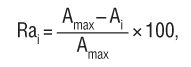 где:Rai - рейтинг, присуждаемый i-й заявке по указанному критерию;Amax - начальная (максимальная) цена договора/единицы продукции. Если в извещении и конкурсной документации, документации о проведении запроса предложений в электронной форме Заказчиком не установлена начальная (максимальная) цена договора, то за Amax принимается максимальная цена из предложенных участниками закупки;Ai - цена договора/единицы продукции, предложенная i-м участником.Для получения рейтинга заявок по критериям «Квалификация участника и (или) коллектива его сотрудников (опыт, образование, квалификация персонала, деловая репутация)», «Качество товара (работ, услуг)» каждой заявке по каждому из указанных критериев комиссией выставляется значение от 0 до 100 баллов. Формула присвоения баллов членами комиссии по показателям оценки критериев «Квалификация участника и (или) коллектива его сотрудников (опыт, образование, квалификация персонала, деловая репутация)», «Качество товара (работ, услуг)», имеющим числовое выражение, устанавливается в конкурсной документации, документации о проведении запроса предложений в электронной форме, исходя из специфики объекта закупки. По показателям критериев «Квалификация участника и (или) коллектива его сотрудников (опыт, образование, квалификация персонала, деловая репутация)», «Качество товара (работ, услуг)», не имеющим числового выражения, выставление баллов осуществляется членами комиссии самостоятельно, исходя из внутреннего убеждения. Итоговое значение определяется как среднее арифметическое оценок в баллах всех членов комиссии, присуждаемых заявке по критерию.Рейтинг, присуждаемый заявке по критерию «Срок поставки товара (выполнения работ, оказания услуг)», определяется по формуле: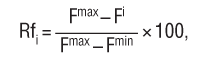 где:Rfi - рейтинг, присуждаемый i-й заявке по указанному критерию;Fmax - максимальный срок поставки товара (выполнения работ, оказания услуг), установленный Заказчиком в конкурсной документации, документации о проведении запроса предложений в электронной форме, в единице измерения срока (периода) поставки товара (выполнения работ, оказания услуг) с даты заключения договора;Fmin - минимальный срок поставки товара (выполнения работ, оказания услуг), установленный Заказчиком в конкурсной документации, документации о проведении запроса предложений в электронной форме, в единице измерения срока (периода) поставки товара (выполнения работ, оказания услуг) с даты заключения договора;Fi - предложение, содержащееся в i-й заявке по сроку поставки товара (выполнения работ, оказания услуг), в единице измерения срока (периода) поставки товара (выполнения работ, оказания услуг) с даты заключения договора.Комиссия вправе не определять победителя, в случае если по результатам оценки заявок ни одна из заявок не получит итоговый рейтинг более 20 баллов. В указанном случае закупка объявляется несостоявшейся и Заказчик вправе объявить о проведении закупки повторно. При этом Заказчик вправе внести изменения в документацию о закупке.(приложение № 1 введено протоколом от 31.08.2022 № 11НС).Приложение № 2 к Положению о закупкеПЕРЕЧЕНЬтоваров (выполненных работ, оказанных услуг) по договору (отдельному этапу договора), срок оплаты которых составляет 20 (двадцать) рабочих дней(приложение № 2 введено протоколом от 30.11.2022 № 14НС).УТВЕРЖДЕНО:Наблюдательным советом государственного автономного учреждения культуры Владимирской области «Владимирский областной театр кукол»(Протокол от 29.12.2018 № 21НС)№ п/пКритерий оценки заявокДля проведения оценки по критерию в конкурсной документации, документации о проведении запроса предложений в электронной форме необходимо установитьЗначимость критерия в процентах (конкретная значимость критерия в пределах указанного диапазона должна быть)1Цена договора (цена единицы продукции)Начальную (максимальную) цену договора (начальную максимальную) цену единицы продукции) Не менее 20%2Квалификация участника и (или) коллектива его сотрудников (опыт, образование квалификация персонала, деловая репутация)- Конкретный предмет оценки по критерию (например, оценивается опыт участника или коллектива его сотрудников по стоимости выполненных ранее аналогичных работ и (или) отсутствие вступивших в законную силу судебных решений не в пользу участника закупки и связанных с не исполнением/ненадлежащим исполнением им договоров, имеющих предмет, аналогичный закупаемому Заказчиком). - Формы для заполнения участником по соответствующему предмету оценки (например, таблица, отражающая опыт участника).- Требования о предоставлении документов и сведений по соответствующему предмету оценки (например, копии ранее заключенных договоров и актов сдачи-приемки).Не более 70%3Качество товара (работ, услуг)- Конкретный предмет оценки по критерию (например, оценивается опыт участника или коллектива его сотрудников по стоимости выполненных ранее аналогичных работ и (или) отсутствие вступивших в законную силу судебных решений не в пользу участника закупки и связанных с не исполнением/ненадлежащим исполнением им договоров, имеющих предмет, аналогичный закупаемому Заказчиком). - Формы для заполнения участником по соответствующему предмету оценки (например, таблица, отражающая опыт участника).- Требования о предоставлении документов и сведений по соответствующему предмету оценки (например, копии ранее заключенных договоров и актов сдачи-приемки).Не более 70%4Срок поставки товара (выполнения работ, оказания услуг)- Единица измерения срока (периода) поставки товара (выполнения работ, оказания услуг) с даты заключения договора: квартал, месяц, неделя, день.- Максимальный срок поставки товара (выполнения работ, оказания услуг), установленный Заказчиком в единице измерения срока (периода) поставки товара (выполнения работ, оказания услуг) с даты заключения договора.- Минимальный срок поставки товара (выполнения работ, оказания услуг), установленный Заказчиком в единице измерения срока (периода) поставки товара (выполнения работ, оказания услуг) с даты заключения договора. В случае если минимальный срок поставки товара (выполнения работ, оказания услуг) Заказчиком не установлен, для целей оценки заявок на участие в конкурсе, запросе предложений он принимается равным нулю.Не более 50%ОКПД 2Наименование товаров, работ, услуг по ОКПД 213.92Изделия текстильные готовые (кроме одежды)29.10Средства автотранспортные26.20Компьютеры и периферийное оборудование26.70Приборы оптические и фотографическое оборудование27.33Изделия электроустановочные27.40Оборудование электрическое осветительное35.11Электроэнергия35.30Услуги по снабжению паром и кондиционированию воздуха36.00Вода природная; услуги по очистке воды и водоснабжению37.00Услуги по водоотведению; шлам сточных вод38.11Отходы неопасные; услуги по сбору неопасных отходов43.11Работы по сносу зданий и сооружений43.12Работы по подготовке строительной площадки43.13Работы буровые и разведочные буровые43.21Работы электромонтажные43.22Работы по монтажу систем водопровода, канализации, отопления и кондиционирования воздуха43.29Работы строительно-монтажные прочие43.31Работы штукатурные43.32Работы столярные и плотничные43.33Работы по устройству покрытий полов и облицовке стен43.34Работы малярные и стекольные43.39Работы завершающие и отделочные в зданиях и сооружениях, прочие43.91Работы кровельные43.99Работы строительные специализированные, не включенные в другие группировки61.10Услуги телекоммуникационные проводные71.11Услуги в области архитектуры71.12Услуги в области инженерно-технического проектирования и связанные технические консультативные услуги71.20Услуги в области технических испытаний, исследований, анализа и сертификации80.10Услуги охранных служб, в том числе частных90.01Услуги в области исполнительских искусств90.02Услуги по поддержке исполнительских искусств90.03Творчество художественное90.04Услуги учреждений культуры и искусства